Муниципальное казенное дошкольное образовательное учреждение«Центр развития ребенка -  детский сад «Колокольчик» п. Витим»муниципального образования «Ленский район» Республики Саха (Якутия)РАБОЧАЯ ПРОГРАММАРазновозрастной группы «Ягодка»(средняя группа от 4 до 5 лет)(старшая и подготовительная группа 6-7 года)общеразвивающей направленностина 2020-2021 учебный год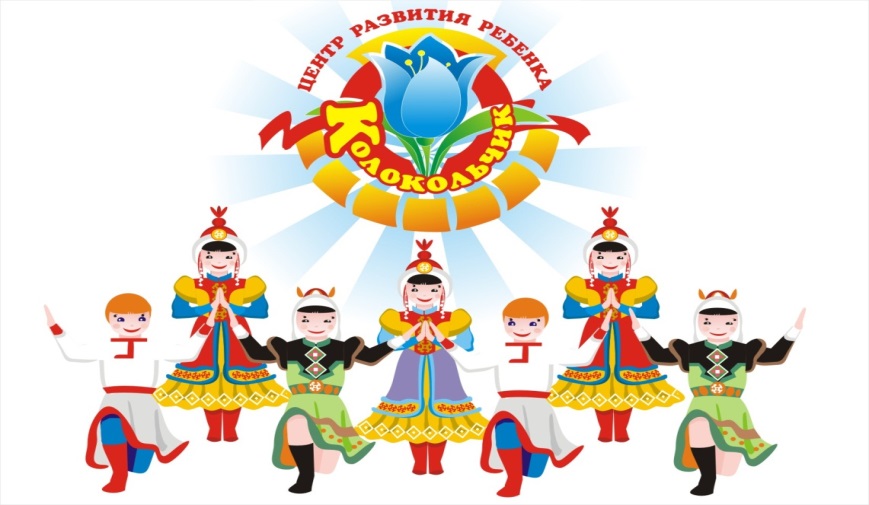                                                                                         Составители программы:Воспитатель: Невидимова Анастасия Владимировнап. Витим2020 годСОДЕРЖАНИЕПояснительная запискаРабочая программа разновозрастной группы «Ягодка» (от 4 лет до 7 лет) разработана на основе Основной образовательной программы МКДОУ ЦРР – детский сад «Колокольчик» п. Витим» МО «Ленский район» РС (Я) на 2020-2021учебный год.Содержание программы выстроено на основании инновационной программы дошкольного образования «ОТ РОЖДЕНИЯ ДО ШКОЛЫ» под ред. Н. Е. Вераксы, Т. С. Комаровой, Э. М. Дорофеевой, 2019г. Также при составлении программы учитывались особенности образовательного учреждения, региона, образовательных потребностей и запросов родителей воспитанников.Организация деятельности взрослых и детей осуществляется в двух основных моделях организации образовательного процесса – совместной деятельности взрослого и детей, самостоятельной деятельности детей.	Решение образовательных задач в совместной деятельности взрослого и детей - осуществляется как в виде организованной образовательной деятельности, так и в виде образовательной деятельности, осуществляемой в ходе режимных моментов. Программа направлена на формирование общей культуры, развитие физических, интеллектуальных и личностных качеств, формирование предпосылок к учебной деятельности, обеспечивающих социальную успешность, сохранение и укрепление здоровья детей.Главная цель российского образования была сформулирована в майском Указе Президента Российской Федерации «О национальных целях и стратегических задачах развития Российской Федерации на период до 2024 года»: «Воспитание гармонично развитой и социально ответственной личности на основе духовно-нравственных ценностей народов Российской Федерации, исторических и национально-культурных традиций».Программа обеспечивает разностороннее развитие детей в возрасте от 4 лет до 7 лет с учетом их возрастных и индивидуальных особенностей по основным направлениям – физическому, социально-коммуникативному, познавательному, речевому и художественно-эстетическому. Программа нацелена на создание благоприятных условий для полноценного проживания ребенком дошкольного детства, формирование основ базовой культуры личности, всестороннее развитие психических и физических качеств в соответствии с возрастными и индивидуальными особенностями, подготовка к жизни в современном обществе, формирование предпосылок к учебной деятельности, обеспечение безопасности жизнедеятельности дошкольника.Программа нацелена на создание ПДР (пространство детской реализации) — поддержку детской инициативы, творчества, развитие личности ребенка, создание условий для самореализации.Особое внимание в Программе уделяется развитию личности ребенка, сохранению и укреплению здоровья детей, а также воспитанию у дошкольников таких качеств, как патриотизм, активная жизненная позиция, творческий подход в решении различных жизненных ситуаций, уважение к традиционным ценностям.Эти цели реализуются в процессе разнообразных видов детской деятельности: игровой, коммуникативной, трудовой, познавательно-исследовательской, продуктивной (изобразительная, конструктивная и др.), музыкальной, чтения.Для достижения целей Программы необходимо решать следующие задачи:обеспечение оптимального сочетания классического дошкольного образования и современных образовательных технологий;забота о здоровье, эмоциональном благополучии и своевременном всестороннем развитии каждого ребенка;создание в группах атмосферы гуманного и доброжелательного отношения ко всем воспитанникам, что позволяет растить их общительными, добрыми, любознательными, инициативными, стремящимися к самостоятельности и творчеству;максимальное использование разнообразных видов детской деятельности, их интеграция в целях повышения эффективности воспитательно-образовательного процесса;творческая организация воспитательно-образовательного процесса;вариативность использования образовательного материала, позволяющая развивать творчество в соответствии с интересами и наклонностями каждого ребенка;уважительное отношение к результатам детского творчества;единство подходов к воспитанию детей в условиях дошкольного образовательного учреждения и семьи;соблюдение в работе детского сада и начальной школы преемственности, исключающей умственные и физические перегрузки в содержании образования детей дошкольного возраста, обеспечивающей отсутствие давления предметного обучения.Планируемые результаты освоения программыРезультатами освоения программы являются целевые ориентиры дошкольного образования, которые представляют собой социально-нормативные возрастные характеристики возможных достижений ребенка на этапе завершения уровня дошкольного образования.Целевые ориентиры на этапе завершения дошкольного образования:ребенок овладевает основными культурными способами деятельности, проявляет инициативу и самостоятельность в разных видах деятельности - игре, общении, познавательно-исследовательской деятельности, конструировании и др.; способен выбирать себе род занятий, участников по совместной деятельности;ребенок обладает установкой положительного отношения к миру, к разным видам труда, другим людям и самому себе, обладает чувством собственного достоинства; активно взаимодействует со сверстниками и взрослыми, участвует в совместных играх. Способен договариваться, учитывать интересы и чувства других, сопереживать неудачам и радоваться успехам других, адекватно проявляет свои чувства, в том числе чувство веры в себя, старается разрешать конфликты;ребенок обладает развитым воображением, которое реализуется в разных видах деятельности, и прежде всего в игре; ребенок владеет разными формами и видами игры, различает условную и реальную ситуации, умеет подчиняться разным правилам и социальным нормам;ребенок достаточно хорошо владеет устной речью, может выражать свои мысли и желания, может использовать речь для выражения своих мыслей, чувств и желаний, построения речевого высказывания в ситуации общения, может выделять звуки в словах, у ребенка складываются предпосылки грамотности;у ребенка развита крупная и мелкая моторика; он подвижен, вынослив, владеет основными движениями, может контролировать свои движения и управлять ими;ребенок способен к волевым усилиям, может следовать социальным нормам поведения и правилам в разных видах деятельности, во взаимоотношениях со взрослыми и сверстниками, может соблюдать правила безопасного поведения и личной гигиены;ребенок проявляет любознательность, задает вопросы взрослым и сверстникам, интересуется причинно-следственными связями, пытается самостоятельно придумывать объяснения явлениям природы и поступкам людей; склонен наблюдать, экспериментировать. Обладает начальными знаниями о себе, о природном и социальном мире, в котором он живет; знаком с произведениями детской литературы, обладает элементарными представлениями из области живой природы, естествознания, математики, истории и т.п.; ребенок способен к принятию собственных решений, опираясь на свои знания и умения в различных видах деятельности.Открыт новому, то есть проявляет желание узнавать новое, самостоятельно добывать новые знания; положительно относится к обучению в школе.Проявляет уважение к жизни (в различных ее формах) и заботу об окружающей среде.Эмоционально отзывается на красоту окружающего мира, произведения народного и профессионального искусства (музыку, танцы, театральную деятельность, изобразительную деятельность и т. д.).Проявляет патриотические чувства, ощущает гордость за свою страну, ее достижения, имеет представление о ее географическом разнообразии, многонациональности, важнейших исторических событиях.Имеет первичные представления о себе, семье, традиционных семейных ценностях, включая традиционные гендерные ориентации, проявляет уважение к своему и противоположному полу.Соблюдает элементарные общепринятые нормы, имеет первичные ценностные представления о том, «что такое хорошо и что такое плохо», стремится поступать хорошо; проявляет уважение к старшим и заботу о младших.Имеет начальные представления о здоровом образе жизни. Воспринимает здоровый образ жизни как ценность.При реализации Программы в условиях соответствующей предметно-пространственной развивающей среды и психолого-педагогической поддержки реальные достижения детей могут существенно отличаться от целевых ориентиров.Оценка индивидуального развития детейСогласно пункта 3.2.3. Стандарта «…при реализации Программы может проводиться оценка индивидуального развития детей. Такая оценка производится педагогическим работником в рамках педагогической диагностики (оценки индивидуального развития детей дошкольного возраста, связанной с оценкой эффективности педагогических действий и лежащей в основе их дальнейшего планирования)».Педагогическая диагностика проводится в ходе наблюдений за активностью детей в спонтанной и специально организованной деятельности. Инструментарий для педагогической диагностики — карты наблюдений детского развития, позволяющие фиксировать индивидуальную динамику и перспективы развития каждого ребенка в ходе:- коммуникации со сверстниками и взрослыми (как меняются способы установления и поддержания контакта, принятия совместных решений, разрешения конфликтов, лидерства и пр.);- игровой деятельности; -познавательной деятельности (как идет развитие детских способностей, познавательной активности);- проектной деятельности (как идет развитие детской инициативности, ответственности и автономии, как развивается умение планировать и организовывать свою деятельность); - художественной деятельности;- физического развития.Результаты педагогической диагностики (мониторинга) могут использоваться исключительно для решения следующих образовательных задач:1) индивидуализации образования (в том числе поддержки ребёнка, построения его образовательной траектории или профессиональной коррекции особенностей его развития);2) оптимизации работы с группой детей.При необходимости используется психологическая диагностика развития детей (выявление и изучение индивидуально-психологических особенностей детей), которую проводят квалифицированные специалисты (педагоги-психологи, психологи).Участие ребёнка в психологической диагностике допускается только с согласия его родителей (законных представителей). Результаты психологической диагностики могут использоваться для решения задач психологического сопровождения и проведения квалифицированной коррекции развития детей.Внутренняя система оценки качества образовательнойдеятельности по Программе       Целевые ориентиры не подлежат непосредственной оценке, в том числе в виде педагогической диагностики (мониторинга), и не являются основанием для их формального сравнения с реальными достижениями детей. Они не являются основой объективной оценки соответствия установленным требованиям образовательной деятельности и подготовки детей.  Освоение Программы не сопровождается проведением промежуточных аттестаций и итоговой аттестации воспитанников.         Настоящие требования являются ориентирами для:а) решения задач формирования Программы; анализа профессиональной деятельности; взаимодействия с семьями воспитанников;б) изучения характеристик образования детей в возрасте от 2 месяцев до 8 лет;в) информирования родителей (законных представителей) и общественности относительно целей дошкольного образования, общих для всего образовательного пространства Российской Федерации.       Целевые ориентиры не могут служить непосредственным основанием при решении управленческих задач, включая:- аттестацию педагогических кадров;- оценку качества образования;- оценку как итогового, так и промежуточного уровня развития детей, в том числе в рамках мониторинга (в том числе в форме тестирования, с использованием методов, основанных на наблюдении, или иных методов измерения результативности детей);- оценку выполнения муниципального задания посредством их включения в показатели качества выполнения задания;- распределение стимулирующего фонда оплаты труда работников ДОУ.II. Содержательный раздел2.1. Содержание образовательной деятельности с детьми   4 - 5 лет(группа среднего возраста)Возрастные особенности развития детей 4 – 5 летВ игровой деятельности детей среднего дошкольного возраста появляются ролевые взаимодействия. Они указывают на то, что дошкольники начинают отделять себя от принятой роли. В процессе игры роли могут меняться. Игровые действия начинают выполняться не ради них самих, а ради смысла игры. Происходит разделение игровых и реальных взаимодействий детей.Развивается изобразительная деятельность. Рисунок становится предметным и детализированным. Графическое изображение человека характеризуется наличием туловища, глаз, рта, носа, волос, иногда одежды и ее деталей. Совершенствуется техническая сторона изобразительной деятельности. Дети могут рисовать основные геометрические фигуры, вырезать ножницами, наклеивать изображения на бумагу и т. д.Усложняется конструирование. Постройки могут включать 5–6 деталей. Формируются навыки конструирования по собственному замыслу, а также планирование последовательности действий.Двигательная сфера ребенка характеризуется позитивными изменениями мелкой и крупной моторики. Развиваются ловкость, координация движений. Дети в этом возрасте лучше, чем младшие дошкольники, удерживают равновесие, перешагивают через небольшие преграды. Усложняются игры с мячом.К концу среднего дошкольного возраста восприятие детей становится более развитым. Они оказываются способными назвать форму, на которую похож тот или иной предмет. Могут вычленять в сложных объектах простые формы и из простых форм воссоздавать сложные объекты. Дети способны упорядочить группы предметов по сенсорному признаку — величине, цвету; выделить такие параметры, как высота, длина и ширина. Совершенствуется ориентация в пространстве. Возрастает объем памяти. Дети запоминают до 7–8 названий предметов. Начинает складываться произвольное запоминание: дети способны принять задачу на запоминание, помнят поручения взрослых, могут выучить небольшое стихотворение и т. д.Начинает развиваться образное мышление. Дети способны использовать простые схематизированные изображения для решения несложных задач. Дошкольники могут строить по схеме, решать лабиринтные задачи. Развивается предвосхищение. На основе пространственного расположения объектов дети могут сказать, что произойдет в результате их взаимодействия. Однако при этом им трудно встать на позицию другогонаблюдателя и во внутреннем плане совершить мысленное преобразование образа.Для детей этого возраста особенно характерны известные феномены Ж. Пиаже: сохранение количества, объема и величины. Например, если им предъявить три черных кружка и семь белых кружков из бумаги и спросить: «Каких кружков больше — черных или белых?», большинство ответят, что белых больше. Но если спросить: «Каких больше — белых или бумажных?», ответ будет таким же — больше белых.Продолжает развиваться воображение. Формируются такие его особенности, как оригинальность и произвольность. Дети могут самостоятельно придумать небольшую сказку на заданную тему.Увеличивается устойчивость внимания. Ребенку оказывается доступной сосредоточенная деятельность в течение 15–20 минут. Он способен удерживать в памяти при выполнении каких-либо действий несложное условие.В среднем дошкольном возрасте улучшается произношение звуков и дикция. Речь становится предметом активности детей. Они удачно имитируют голоса животных, интонационно выделяют речь тех или иных персонажей. Интерес вызывают ритмическая структура речи, рифмы.Развивается грамматическая сторона речи. Дошкольники занимаются словотворчеством на основе грамматических правил. Речь детей при взаимодействии друг с другом носит ситуативный характер, а при общении с взрослым становится внеситуативной.Изменяется содержание общения ребенка и взрослого. Оно выходит за пределы конкретной ситуации, в которой оказывается ребенок. Ведущим становится познавательный мотив. Информация, которую ребенок получает в процессе общения, может быть сложной и трудной для понимания, но она вызывает у него интерес.образУ детей формируется потребность в уважении со стороны взрослого, для них оказывается чрезвычайно важной его похвала. Это приводит к их повышенной обидчивости на замечания. Повышенная обидчивость представляет собой возрастной феномен.Взаимоотношения со сверстниками характеризуются избирательностью, которая выражается в предпочтении одних детей другим. Появляются постоянные партнеры по играм. В группах начинают выделяться лидеры. Появляются конкурентность, соревновательность. Последняя важна для сравнения себя с другим, что ведет к развитию образа Я ребенка, его детализации.Основные достижения возраста связаны с развитием игровой деятельности; появлением ролевых и реальных взаимодействий; с развитием изобразительной деятельности; конструированием по замыслу, планированием; совершенствованием восприятия, развитием образного мышления и воображения, эгоцентричностью познавательной позиции; развитием памяти, внимания, речи, познавательной мотивации; формированием потребности в уважении со стороны взрослого, появлением обидчивости, конкурентности, соревновательности со сверстниками; дальнейшим развитием образа Я ребенка, его детализацией._______________________________________________________________________________________________Образовательная область «СОЦИАЛЬНО-КОММУНИКАТИВНОЕ РАЗВИТИЕ» _______________________________________________________________________________________________Социально-коммуникативное развитие направлено на формирование первичных ценностных представлений, воспитание способности к общению (коммуникативные способности); целенаправленности и саморегуляции (регуляторные способности), формирование социальных представлений, умений и навыков (развитие игровой деятельности, навыков самообслуживания, приобщение к труду, формирование основ безопасности).Формирование первичных ценностных представленийОбраз Я. Продолжать формировать образ Я. Формировать представления о росте и развитии ребенка, его прошлом, настоящем и будущем («я был маленьким, я расту, я буду взрослым»). Формировать первичные представления о школе (я пойду в школу, в школе интересно, я буду хорошо учиться, я много узнаю).Продолжать формировать традиционные гендерные представления. Закреплять умение называть свое имя, фамилию, возраст, пол.Воспитывать в ребенке самоуважение, чувство собственного достоинства, уверенность в себе, в том, его любят, что он хороший. Избегать публичной оценки неблаговидного поступка ребенка, замечания делать очень тактично, так как дети пятого года жизни обидчивы. Чаще хвалить детей, отмечать, что хорошего они сделали, чем порадовали и удивили окружающих. 	Нравственное воспитание. Способствовать формированию личностного отношения ребенка к соблюдению (и нарушению) моральных норм: взаимопомощь, сочувствие обиженному и несогласие с действиями обидчика; одобрения действий того, кто поступил справедливо, уступил по просьбе сверстника, поделился игрушками и пр. Воспитывать скромность, отзывчивость, желание быть добрым и справедливым. Учить испытывать чувство стыда за неблаговидный поступок; учить искренне извиняться перед сверстником за причиненную обиду.Патриотическое воспитание. Воспитывать уважительное отношение и чувство принадлежности к своей семье, любовь и уважение к родителям. Дать детям представление о том, что такое семья (это все, кто живет вместе с ребенком), дать детям первоначальные представления о родственных отношениях (сын, мама, папа, дочь и т. д.). Интересоваться тем, какие обязанности есть у ребенка по дому (убирать игрушки, помогать накрывать на стол и т. п.). Учить детей знать и называть своих ближайших родственников. Продолжать воспитывать любовь к родному краю; знакомить с названиями улиц, на которых живут дети, рассказывать о самых красивых местах родного города (поселка), его достопримечательностях.Воспитывать любовь и уважение к нашей Родине — России. Воспитывать уважение к государственным символам, дать детям доступные их пониманию представления о государственных праздниках.Рассказывать о Российской армии, о воинах, которые охраняют нашу Родину. Знакомить с некоторыми родами войск (морской флот, ракетные войска и т. п.).Развитие коммуникативных способностейРазвитие общения, готовности к сотрудничеству. Учить детей содержательно и доброжелательно общаться со сверстниками, подсказывать, как можно порадовать друга, поздравить его, как спокойно высказать свое недовольство его поступком, как извиниться.Учить коллективным играм, правилам добрых взаимоотношений (как играть, чтобы всем было интересно и никому не было обидно), развивать умение считаться с интересами товарищей, поступать в соответствии с правилами и общим игровым замыслом.Поощрять детей к совместному выполнению проектов, поручений, формировать умение договариваться (с помощью воспитателя) о распределении коллективной работы, заботиться о своевременном завершении совместного задания. Поддерживать проявление детской инициативы, помогать реализовать ее, способствовать пониманию значения результатов своего труда для других.Формирование детско-взрослого сообщества. Развивать чувство принадлежности к сообществу детей и взрослых в детском саду. Знакомить с традициями детского сада. Закреплять представления ребенка о себе как о члене коллектива, развивать чувство общности с другими детьми, привлекать детей к обсуждению и созданию символики и традиций группы, детского сада.Воспитывать дружеские взаимоотношения между детьми, обращать внимание детей на то, чем хорош каждый из воспитанников группы (так как в этом возрасте отношение детей друг к другу во многом определяется мнением воспитателя).Формировать у детей положительное отношение к детскому саду. Продолжать знакомить детей с детским садом и его сотрудниками. Совершенствовать умение свободно ориентироваться в помещениях детского сада. Учить замечать изменения в оформлении группы и зала, участка детского сада, обсуждать с детьми предполагаемые изменения (перестановки мебели, покупка игрушек, оформление группы и пр.), привлекать их для посильного участия в оформлении и украшении группы, чтобы детям было уютно и хорошо, чтобы они воспринимали детский сад как свой общий дом и чувствовали себя там хозяевами.Развитие регуляторных способностейОсвоение общепринятых правил и норм. Способствовать освоению детьми общепринятых правил и норм поведения. Расширять представления о правилах поведения в общественных местах. Формировать навыки культурного поведения в общественном транспорте. Продолжать формировать у детей основы культуры поведения и вежливого общения; напоминать о необходимости здороваться, прощаться, называть работников дошкольного учреждения по имени и отчеству, не вмешиваться в разговор взрослых, вежливо выражать свою просьбу, благодарить за оказанную услугу. Развитие целенаправленности, саморегуляции. Формировать первичные представления детей об их правах (на игру, доброжелательное отношение, новые знания и др.) и обязанностях в группе детского сада, дома, на улице (самостоятельно есть, одеваться, убирать игрушки и др.). Интересоваться тем, какие обязанности по дому есть у ребенка (убирать игрушки, помогать накрывать на стол и т. п.). Закреплять навыки бережного отношения к вещам, учить использовать их по назначению, ставить на место. Закреплять навыки самообслуживания и навыки правильного поведения, связанные с самообслуживанием.Формирование социальных представлений, умений и навыковРазвитие игровой деятельности. Развивать интерес к сюжетно-ролевым играм, игровые умения. Расширять область самостоятельных действий детей в выборе роли, разработке и осуществлении замысла, использовании атрибутов; развивать социальные отношения играющих за счет осмысления профессиональной деятельности взрослых.Развивать умение детей объединяться в сюжетной игре, распределять роли (мать, отец, дети), выполнять игровые действия в соответствии с выбранной ролью и общим сценарием.Продолжать работу по развитию и обогащению сюжетов игр, используя косвенные методы руководства, подводить детей к самостоятельному созданию игровых замыслов. Учить подбирать предметы и атрибуты для игры.В совместных с воспитателем играх, содержащих 2–3 роли, совершенствовать умение детей объединяться в игре, распределять роли (мать, отец, дети), выполнять игровые действия, поступать в соответствии с правилами и общим игровым замыслом.Развитие навыков самообслуживания. Продолжать развивать навыки самообслуживания. Совершенствовать умение самостоятельно одеваться, раздеваться. Приучать аккуратно складывать и вешать одежду, с помощью взрослого приводить ее в порядок (чистить, просушивать). Воспитывать стремление быть аккуратным, опрятным. Формировать умение самостоятельно заправлять кровать. Приучать самостоятельно готовить свое рабочее место и убирать его после окончания занятий рисованием, лепкой, аппликацией (мыть баночки, кисти, протирать стол и т. д.), прибираться после игр с песком и водой.Приобщение к труду. Продолжать приобщать детей к доступной трудовой деятельности, воспитывать положительное отношение к труду, желание трудиться. Формировать ответственное отношение к порученному заданию (умение и желание доводить дело до конца, стремление сделать его хорошо).Приучать детей самостоятельно поддерживать порядок в групповой комнате и на участке детского сада: убирать на место строительный материал, игрушки, помогать воспитателю (выполнять его поручения), приводить в порядок (очищать, просушивать, относить в отведенное место) используемое ими в трудовой деятельности оборудование. Учить детей самостоятельно выполнять обязанности дежурных по столовой: аккуратно расставлять хлебницы, чашки с блюдцами, тарелки, салфетницы, раскладывать столовые приборы (ложки, вилки, ножи). Поддерживать инициативу детей при выполнении посильной работы (ухаживать за комнатными растениями, поливать их, расчищать снег, подкармливать зимующих птиц и пр.).Продолжать воспитывать ценностное отношение к собственному труду, труду других людей. Знакомить детей с профессиями близких людей, подчеркивать значимость их труда. Формировать интерес к профессиям родителей. Формирование основ безопасности. Формировать элементарные навыки безопасного поведения в природе. Знакомить с безопасными способами взаимодействия с животными и растениями (без разрешения взрослых не рвать растения, не трогать и не кормить животных и пр.); с правилами поведения в природе (не отходить от взрослых, без разрешения взрослых не подходить к водоемам, не пить из ручья, не купаться и пр.). Дать представления о съедобных, несъедобных и ядовитых растениях и грибах. Продолжать формировать навыки безопасного поведения на дорогах: продолжать знакомить с понятиями «улица», «дорога», «перекресток»; знакомить со знаками дорожного движения «Пешеходный переход», «Остановка общественного транспорта»; закреплять знание значения сигналов светофора. Продолжать знакомить детей с элементарными правилами поведения на улице, с правилами перехода через дорогу. Подводить детей к осознанному соблюдению правил дорожного движения. Закреплять знания правил дорожного движения в сюжетно-ролевых играх.Формировать элементарные навыки безопасности собственной жизнедеятельности: знакомить с правилами безопасного поведения во время игр, использования игрового оборудования; с правилами поведения с незнакомыми людьми. Закреплять у детей знание своего имени, фамилии, возраста, имен родителей, формировать представления о правилах поведения в сложных ситуациях (потерялся, ушибся, проголодался и пр.). Рассказать детям о причинах возникновения пожаров и о работе пожарных.____________________________________________________________________________Образовательная область «ПОЗНАВАТЕЛЬНОЕ РАЗВИТИЕ» ____________________________________________________________________________  Познавательное развитие предполагает развитие познавательных интересов, любознательности и познавательной мотивации, интереса к учебной деятельности и желания учиться; формирование познавательных действий, развитие воображения, внимания, памяти, наблюдательности, умения анализировать, устанавливать причинно-следственные связи, формулировать выводы; формирование первичных представлений об окружающем мире, формирование элементарных естественно-научных представлений.Развитие познавательно- исследовательской деятельностиСенсорное развитие. Продолжать работу по сенсорному развитию в разных видах деятельности. Обогащать сенсорный опыт, знакомя детей с широким кругом предметов и объектов, с новыми способами их обследования. Закреплять полученные ранее навыки обследования предметов и объектов.Совершенствовать восприятие детей путем активного использования всех органов чувств (осязание, зрение, слух, вкус, обоняние). Обогащать чувственный опыт и умение фиксировать полученные впечатления в речи.Продолжать знакомить с геометрическими фигурами (круг, треугольник, квадрат, прямоугольник, овал), с цветами (красный, синий, зеленый, желтый, оранжевый, фиолетовый, белый, серый).Развивать осязание. Знакомить с различными материалами на ощупь, путем прикосновения, поглаживания (характеризуя ощущения: гладкое, холодное, пушистое, жесткое, колючее и др.).Формировать образные представления на основе развития образного восприятия в процессе различных видов деятельности.Развивать умение использовать эталоны как общепринятые свойства и качества предметов (цвет, форма, размер, вес и т. п.); подбирать предметы по 1–2 качествам (цвет, размер, материал и т. п.).Развитие познавательных действий. Продолжать знакомить детей с обобщенными способами исследования разных объектов с помощью сенсорных эталонов (цвет, форма, величина и др.), помогать осваивать перцептивные действия (соотнесение с эталоном, сериация, моделирование). Формировать умение получать сведения о новом объекте в процессе его практического исследования.Развивать умение решать задачу, выполняя ряд последовательных действий в соответствии с предлагаемым алгоритмом. Помогать детям понимать и использовать в познавательно-исследовательской деятельности планы, схемы, модели, предложенные взрослым. Поощрять детей к составлению и использованию своих планов, схем, моделей.Проектная деятельность. Развивать первичные навыки в проектно-исследовательской деятельности, оказывать помощь в оформлении ее результатов и создании условий для их презентации сверстникам. Привлекать родителей к участию в проектно-исследовательской деятельности детей.Дидактические игры. Учить детей играм, направленным на закрепление представлений о свойствах предметов, совершенствуя умение сравнивать предметы по внешним признакам, группировать; составлять целое из частей (кубики, мозаика, пазлы).Совершенствовать тактильные, слуховые, вкусовые ощущения детей («Определи на ощупь (по вкусу, по звучанию)»). Развивать наблюдательность и внимание («Что изменилось?», «У кого колечко?»).Помогать детям осваивать простейшие настольно-печатные игры (домино, лото, парные карточки и др.), при наличии возможности, обучать детей игре в шашки и шахматы.Формирование элементарных математических представленийКоличество, счет. Дать детям представление о том, что множество («много») может состоять из разных по качеству элементов: предметов разного цвета, размера, формы; учить сравнивать части множества, определяя их равенство или неравенство на основе составления пар предметов (не прибегая к счету). Вводить в речь детей выражения: «Здесь много кружков, одни — красного цвета, а другие — синего; красных кружков больше, чем синих, а синих меньше, чем красных» или «красных и синих кружков поровну».Учить считать до 5 (на основе наглядности), пользуясь правильными приемами счета: называть числительные по порядку; соотносить каждое числительное только с одним предметом пересчитываемой группы; относить последнее числительное ко всем пересчитанным предметам, например: «Один, два, три — всего три кружка». Сравнивать две группы предметов, именуемые числами 1–2, 2–2, 2–3, 3–3, 3–4, 4–4, 4–5, 5–5.Формировать представления о порядковом счете, учить правильно пользоваться количественными и порядковыми числительными, отвечать на вопросы «Сколько?», «Который по счету?», «На котором месте?».Формировать представление о равенстве и неравенстве групп на основе счета: «Здесь один, два зайчика, а здесь одна, две, три елочки. Елочек больше, чем зайчиков; 3 больше, чем 2, а 2 меньше, чем 3».Учить уравнивать неравные группы двумя способами, добавляя к меньшей группе один (недостающий) предмет или убирая из большей группы один (лишний) предмет («К 2 зайчикам добавили 1 зайчика, стало 3 зайчика и елочек тоже 3. Елочек и зайчиков поровну — 3 и 3» или: «Елочек больше (3), а зайчиков меньше (2). Убрали 1 елочку, их стало тоже 2. Елочек и зайчиков стало поровну: 2 и 2»).Отсчитывать предметы из большего количества; выкладывать, приносить определенное количество предметов в соответствии с образцом или заданным числом в пределах 5 (отсчитай 4 петушка, принеси 3 зайчика).На основе счета устанавливать равенство (неравенство) групп предметов в ситуациях, когда предметы в группах расположены на разном расстоянии друг от друга, когда они отличаются по размерам, по форме расположения в пространстве.Величина. Совершенствовать умение сравнивать два предмета по величине (длине, ширине, высоте), а также учить сравнивать два предмета по толщине путем непосредственного наложения или приложения их друг к другу; отражать результаты сравнения в речи, используя прилагательные (длиннее — короче, шире — уже, выше — ниже, толще — тоньше или равные (одинаковые) по длине, ширине, высоте, толщине).Учить сравнивать предметы по двум признакам величины (красная лента длиннее и шире зеленой, желтый шарфик короче и уже синего).Устанавливать размерные отношения между 3–5 предметами разной длины (ширины, высоты), толщины, располагать их в определенной последовательности — в порядке убывания или нарастания величины. Вводить в активную речь детей понятия, обозначающие размерные отношения предметов («эта (красная) башенка — самая высокая, эта (оранжевая) — пониже, эта (розовая) — еще ниже, а эта (желтая) — самая низкая» и т. д.).Форма. Развивать представление детей о геометрических фигурах: круге, квадрате, треугольнике, а также шаре, кубе. Учить выделять особые признаки фигур с помощью зрительного и осязательно-двигательного анализаторов (наличие или отсутствие углов, устойчивость, подвижность и др.).Познакомить детей с прямоугольником, сравнивая его с кругом, квадратом, треугольником. Учить различать и называть прямоугольник, его элементы: углы и стороны.Формировать представление о том, что фигуры могут быть разных размеров: большой — маленький куб (шар, круг, квадрат, треугольник, прямоугольник).Учить соотносить форму предметов с известными геометрическими фигурами: тарелка — круг, платок — квадрат, мяч — шар, окно, дверь — прямоугольник и др.Ориентировка в пространстве. Развивать умения определять пространственные направления от себя, двигаться в заданном направлении (вперед — назад, направо — налево, вверх — вниз); обозначать словами положение предметов по отношению к себе (передо мной стол, справа от меня дверь, слева — окно, сзади на полках — игрушки). Познакомить с пространственными отношениями: далеко — близко, высоко — низко.Ориентировка во времени. Расширять представления детей о частях суток, их характерных особенностях, последовательности (утро — день — вечер — ночь). Объяснить значение слов: «вчера», «сегодня», «завтра».Ознакомление с окружающим миромПредметное окружение. Продолжать знакомить детей с миром предметов, необходимых для разных видов деятельности: труда, рисования, игры и т. д. Уточнять и активизировать в их речи названия и назначение предметов ближайшего окружения.Создавать условия, необходимые для того, чтобы дети пятого года жизни могли «шагнуть» за пределы уже освоенного окружения и начать интересоваться «всем на свете». Рассказывать об объектах, заинтересовавших детей при рассматривании картин, рисунков в книгах, а также в телепередачах и т. п. Способствовать зарождению проектов и образовательных событий на темы, интересующие детей. Продолжать знакомить детей с признаками предметов, учить определять их цвет, форму, величину, вес. Рассказывать о материалах, из которых сделаны предметы (глина, бумага, ткань, металл, резина, пластмасса, стекло, фарфор), об их свойствах и качествах. Объяснять целесообразность изготовления предмета из определенного материала (корпус машин — из металла, шины — из резины и т. п.). Побуждать детей устанавливать связь между назначением и строением, назначением и материалом. Учить устанавливать причинно-следственные связи между предметом и его пользой (кресло удобнее для отдыха, чем стул и т. д.). Поощрять попытки детей узнавать, как и где сделана та или иная вещь. Вызывать интерес к истории создания предмета (прошлому и настоящему). Расширять знания детей о транспорте. Дать представление о первичной классификации: транспорт водный, воздушный, наземный. Расширять представления об общественном транспорте (автобус, поезд, самолет, теплоход и т. д.); о специальном транспорте (полицейская машина, пожарная машина, скорая помощь), знакомить с особенностями их внешнего вида и назначения.Природное окружение. Развивать интерес детей к миру природы, к природным явлениям; поощрять любознательность и инициативу. Формировать представления о простейших взаимосвязях в живой и неживой природе. Создавать условия для организации детского экспериментирования с природным материалом. Поощрять инициативу детей в исследовании объектов и явлений природы. Учить устанавливать связи между предметами и явлениями, делать простейшие обобщения.Обращать внимание на красоту природы, учить отражать полученные впечатления в речи и продуктивных видах деятельности. Неживая природа. Расширять представления детей о многообразии погодных явлений (дождь, гроза, ветер, гром, молния, радуга, снег, град и пр.). Познакомить с некоторыми необычными природными явлениями, которые дети в своей жизни еще не видели (землетрясение, цунами, северное сияние). Учить детей определять состояние погоды (холодно, тепло, жарко, солнечно, облачно, идет дождь, дует ветер), учить одеваться по погоде. Помогать детям отмечать состояние погоды в календаре наблюдений.Способствовать развитию наблюдательности, любознательности, помогать устанавливать простейшие связи (похолодало — исчезли бабочки, жуки). Закреплять представления о сезонных изменениях в природе.Формировать у детей первичные представления о многообразии природно-климатических условий Земли: кто живет, что растет, какой климат в средней полосе (лес, тайга, степь), в холодных областях (арктика, антарктика), в жарких странах.Мир растений. Расширять представления детей о растениях. Дать представление о том, что растения — живые существа (для их роста и развития необходимы земля, вода, тепло, свет).Формировать начальные представления о приспособленности растений к среде обитания и временам года. Расширять представления о классификации растений и грибов: фрукты, овощи, ягоды (лесные — садовые), цветы (садовые и луговые), кусты и деревья (садовые и лесные), грибы (съедобные — несъедобные). Учить различать и называть некоторые растения по их частям и характерным признакам (стволу, листьям, плодам). Приобщать к сезонным наблюдениям.Мир животных. Расширять представления детей о животном мире, о классификации животного мира: животные, птицы, рыбы, земноводные (лягушка), пресмыкающиеся или рептилии (ящерицы, черепахи, змеи, крокодилы), насекомые. Рассказать о доисторических (вымерших) животных: динозавры, мамонты.Формировать умение группировать животных по разным признакам: животные — дикие и домашние; птицы — домашние, лесные, городские; рыбы — речные, морские, озерные; насекомые — летающие, ползающие.Расширять представления о домашних животных и их детенышах (особенности поведения, передвижения; что едят; какую пользу приносят людям). Знакомить с трудом людей по уходу за домашними животными.Расширять представления о жизни диких животных в природных условиях: как они передвигаются и спасаются от врагов, чем питаются, как приспосабливаются к жизни в зимних условиях. Экологическое воспитание. Продолжать воспитывать любовь к природе и бережное отношение к ней (беречь растения, подкармливать зимующих птиц, сохранять чистоту на участке детского сада, не засорять природу и т. п.). Продолжать формировать у детей умение взаимодействовать с окружающим миром, гуманное отношение к людям и природе.Ознакомление с социальным миром. Формировать первичные представления о сферах человеческой деятельности; дать элементарные представления о жизни и особенностях труда в городе и в сельской местности (с опорой на опыт детей). Продолжать знакомить с различными профессиями (шофер, почтальон, продавец, врач и т. д.); расширять и обогащать представления о трудовых действиях, орудиях труда, результатах труда. Учить интересоваться работой родителей (где и кем работают).Продолжать знакомить с культурными явлениями (театром, цирком, зоопарком, вернисажем), их атрибутами, связанными с ними профессиями, правилами поведения.______________________________________________________________Образовательная область «РЕЧЕВОЕ РАЗВИТИЕ» ________________________________________________________________Речевое развитие направлено на совершенствование всех сторон речи, развитие звуковой и интонационной культуры речи, фонематического слуха, формирование предпосылок обучения грамоте; овладение речью как средством общения, развитие речевого творчества; знакомство с книжной культурой, детской литературой.Развитие речиРазвивающая речевая среда. Удовлетворять потребность детей в получении и обсуждении информации о предметах, явлениях, событиях, выходящих за пределы привычного им ближайшего окружения.В уголок «интересных вещей» вносить наборы картинок, фотографий, открыток (животные разных стран и их детеныши, транспортные средства, спорт, растения сада и луга, юмористические картинки, достопримечательности родных мест); иллюстрированные издания любимых книг; предметы, позволяющие детальнее рассмотреть знакомый объект (увеличительное стекло), узнавать о некоторых свойствах предметов (магнит) и т. п.Выслушивать детей, уточнять их ответы, подсказывать слова, более точно отражающие особенность предмета, явления, состояния, поступка; помогать логично и понятно высказывать суждение. Рассказывать детям об интересных фактах и событиях; о том, какими смешными и беспомощными они пришли в детский сад и какими знающими, умелыми и воспитанными стали.Формирование словаря. Пополнять и активизировать словарь детей на основе углубления знаний о ближайшем окружении. Расширять представления о предметах, явлениях, событиях, не имевших места в их собственном опыте.Активизировать употребление в речи названий предметов, их частей, деталей, материалов, из которых они изготовлены, видимых и некоторых скрытых свойств материалов (мнется, бьется, ломается, крошится).Учить использовать в речи наиболее употребительные прилагательные, глаголы, наречия, предлоги.Вводить в словарь детей существительные, обозначающие профессии; глаголы, характеризующие трудовые действия, движение (бежит, мчится).Продолжать учить детей определять и называть местоположение предмета (слева, справа, рядом, около, между), время суток. Помогать заменять часто используемые детьми указательные местоимения и наречия (там, туда, такой, этот) более точными выразительными словами; употреблять слова-антонимы (чистый — грязный, светло — темно).Учить употреблять существительные с обобщающим значением (мебель, овощи, животные и т. п.).Звуковая культура речи. Закреплять правильное произношение гласных и согласных звуков, отрабатывать произношение свистящих, шипящих и сонорных (р, л) звуков. Развивать артикуляционный аппарат.Продолжать работу над дикцией: совершенствовать отчетливое произнесение слов и словосочетаний.Развивать фонематический слух: учить различать на слух и называть слова, начинающиеся на определенный звук.Совершенствовать интонационную выразительность речи.Грамматический строй речи. Предоставлять детям возможность активного экспериментирования со словом, поощрять характерное для пятого года жизни словотворчество (спун, притолстился, не рассмешливливай меня), тактично подсказывать общепринятый образец слова.Продолжать учить детей согласовывать слова в предложении, правильно использовать предлоги в речи; образовывать форму множественного числа существительных, обозначающих детенышей животных (по аналогии), употреблять эти существительные в именительном и винительном падежах (лисята — лисят, медвежата — медвежат); правильно употреблять форму множественного числа родительного падежа существительных (вилок, яблок, туфель).Учить правильно употреблять формы повелительного наклонения некоторых глаголов (Ляг! Лежи! Поезжай! Беги! и т. п.), несклоняемые существительные (пальто, пианино, кофе, какао).Побуждать детей активно употреблять в речи простейшие виды сложносочиненных и сложноподчиненных предложений.Связная речь. Продолжать совершенствовать диалогическую речь: учить участвовать в беседе, понятно для слушателей отвечать на вопросы и задавать их.Учить детей рассказывать: описывать предмет, картину; упражнять в составлении рассказов по картине, созданной ребенком с использованием раздаточного дидактического материала.Упражнять детей в умении пересказывать наиболее выразительные и динамичные отрывки из сказок.Обсуждать с детьми информацию о предметах, явлениях, событиях, выходящих за пределы привычного им ближайшего окружения.Выслушивать детей, уточнять их ответы, подсказывать слова, более точно отражающие особенность предмета, явления, состояния, поступка; помогать логично и понятно высказывать суждение.Приобщение к художественной литературеПродолжать приучать детей внимательно слушать сказки, рассказы, стихотворения; запоминать небольшие и простые по содержанию считалки. Помогать им, используя разные приемы и педагогические ситуации, правильно воспринимать содержание произведения, сопереживать его героям.Зачитывать по просьбе ребенка понравившийся отрывок из сказки, рассказа, стихотворения, помогая становлению личностного отношения к произведению. Поддерживать внимание и интерес к слову в литературном произведении.Продолжать работу по формированию интереса к книге. Предлагать вниманию детей иллюстрированные издания знакомых произведений. Объяснять, как важны в книге рисунки; показывать, как много интересного можно узнать, внимательно рассматривая книжные иллюстрации. Познакомить с книжками, оформленными Ю. Васнецовым, Е. Рачевым, Е. Чарушиным.Примерный список литературы для чтения детям представлен в Приложении 1.________________________________________________________________________________________________Образовательная область «ХУДОЖЕСТВЕННО-ЭСТЕТИЧЕСКОЕ РАЗВИТИЕ» ________________________________________________________________________________________________Художественно-эстетическое развитие предполагает развитие художественно-творческих способностей детей в различных видах художественной деятельности, формирование интереса и предпосылок ценностно-смыслового восприятия и понимания произведений искусства; развитие эстетического восприятия окружающего мира, воспитание художественного вкуса.Приобщение к искусствуПриобщать детей к восприятию искусства, развивать интерес к нему.Поощрять выражение эстетических чувств, проявление эмоций при рассматривании предметов народного и декоративно-прикладного искусства, прослушивании произведений музыкального фольклора.Познакомить детей с творческими профессиями (артист, художник, композитор, писатель).Учить узнавать и называть предметы и явления природы, окружающей действительности в художественных образах (литература, музыка, изобразительное искусство). Развивать умение различать жанры и виды искусства: стихи, проза, загадки (литература), песни, танцы (музыка), картина (репродукция), скульптура (изобразительное искусство), здание и сооружение (архитектура).Учить выделять и называть основные средства выразительности (цвет, форма, величина, ритм, движение, жест, звук) и создавать свои художественные образы в изобразительной, музыкальной, конструктивной деятельности.Познакомить детей с архитектурой. Формировать представления о том, что дома, в которых они живут (детский сад, школа, другие здания), — это архитектурные сооружения; учить видеть, что дома бывают разные по форме, высоте, длине, с разными окнами, с разным количеством этажей, подъездов и т.  д.Вызывать интерес к различным строениям, расположенным вокруг детского сада (дома, в которых живут ребенок и его друзья, школа, кинотеатр).Привлекать внимание детей к сходству и различиям разных зданий, поощрять самостоятельное выделение частей здания, его особенностей. Учить замечать различия в сходных по форме и строению зданиях (форма и величина входных дверей, окон и других частей). Поощрять стремление детей изображать в рисунках, аппликации реальные и сказочные строения.Организовать посещение музея (совместно с родителями), рассказать о назначении музея. Развивать интерес к посещению кукольного театра, выставок.Закреплять знания детей о книге, книжной иллюстрации. Познакомить с библиотекой как центром хранения книг, созданных писателями и поэтами.Знакомить с произведениями народного искусства (потешки, сказки, загадки, песни, хороводы, заклички, изделия народного декоративноприкладного искусства).Воспитывать бережное отношение к произведениям искусства.Изобразительная деятельностьПродолжать развивать интерес детей к изобразительной деятельности. Вызывать положительный эмоциональный отклик на предложение рисовать, лепить, вырезать и наклеивать; развивать самостоятельность, активность и творчество.Продолжать развивать эстетическое восприятие, образные представления, воображение, эстетические чувства, художественно-творческие способности.Продолжать формировать умение рассматривать и обследовать предметы, в том числе с помощью рук.Обогащать представления детей об изобразительном искусстве (иллюстрации к произведениям детской литературы, репродукции произведений живописи, народное декоративное искусство, скульптура малых форм и др.) как основе развития творчества. Учить детей выделять и использовать средства выразительности в рисовании, лепке, аппликации.Продолжать формировать умение создавать коллективные произведения в рисовании, лепке, аппликации.Подводить детей к оценке созданных товарищами работ. Учить проявлять дружелюбие при оценке работ других детей. Рисование. Закреплять умение сохранять правильную позу при рисовании: не горбиться, не наклоняться низко над столом, к мольберту; сидеть свободно, не напрягаясь. Приучать детей быть аккуратными: сохранять свое рабочее место в порядке, по окончании работы убирать все со стола.Продолжать формировать у детей умение рисовать отдельные предметы и создавать сюжетные композиции, повторяя изображение одних и тех же предметов (неваляшки гуляют, деревья на нашем участке зимой, цыплята гуляют по травке) и добавляя к ним другие (солнышко, падающий снег и т. д.).Формировать и закреплять представления о форме предметов (круглая, овальная, квадратная, прямоугольная, треугольная), величине, расположении частей.Помогать детям при передаче сюжета располагать изображения на всем листе в соответствии с содержанием действия и включенными в действие объектами. Направлять внимание детей на передачу соотношения предметов по величине: дерево высокое, куст ниже дерева, цветы ниже куста.Продолжать закреплять и обогащать представления детей о цветах и оттенках окружающих предметов и объектов природы. К уже известным цветам и оттенкам добавить новые (коричневый, оранжевый, светло-зеленый); формировать представление о том, как можно получить эти цвета. Учить смешивать краски для получения нужных цветов и оттенков. Развивать желание использовать в рисовании, аппликации разнообразные цвета, обращать внимание на многоцветие окружающего мира.Закреплять умение правильно держать карандаш, кисть, фломастер, цветной мелок; использовать их при создании изображения.Учить детей закрашивать рисунки кистью, карандашом, проводя линии и штрихи только в одном направлении (сверху вниз или слева направо); ритмично наносить мазки, штрихи по всей форме, не выходя за пределы контура; проводить широкие линии всей кистью, а узкие линии и точки — концом ворса кисти. Закреплять умение чисто промывать кисть перед использованием краски другого цвета. К концу года формировать у детей умение получать светлые и темные оттенки цвета, изменяя нажим на карандаш.Формировать умение правильно передавать расположение частей при рисовании сложных предметов (кукла, зайчик и др.) и соотносить их по величине.Лепка. Продолжать развивать интерес детей к лепке; совершенствовать умение лепить из глины (из пластилина, пластической массы). Закреплять приемы лепки, освоенные в предыдущих группах; учить прищипыванию с легким оттягиванием всех краев сплюснутого шара, вытягиванию отдельных частей из целого куска, прищипыванию мелких деталей (ушки у котенка, клюв у птички). Учить сглаживать пальцами поверхность вылепленного предмета, фигурки.Учить приемам вдавливания середины шара, цилиндра для получения полой формы. Познакомить с приемами использования стеки. Поощрять стремление украшать вылепленные изделия узором при помощи стеки.Закреплять приемы аккуратной лепки.Аппликация. Воспитывать интерес к аппликации, усложняя ее содержание и расширяя возможности создания разнообразных изображений; поощрять проявление активности и творчества.Формировать у детей умение правильно держать ножницы и пользоваться ими. Обучать вырезыванию, начиная с формирования навыка разрезания по прямой сначала коротких, а затем длинных полос. Учить составлять из полос изображения разных предметов (забор, скамейка, лесенка, дерево, кустик и др.). Учить вырезать круглые формы из квадрата и овальные из прямоугольника путем скругления углов; использовать этот прием для изображения в аппликации овощей, фруктов, ягод, цветов и т. п.Продолжать расширять количество изображаемых в аппликации предметов (птицы, животные, цветы, насекомые, дома, как реальные, так и воображаемые) из готовых форм. Учить детей преобразовывать эти формы, разрезая их на две или четыре части (круг — на полукруги, четверти; квадрат — на треугольники и т.  д.).Закреплять навыки аккуратного вырезывания и наклеивания.Прикладное творчество. Обучать конструированию из бумаги: сгибать прямоугольный лист бумаги пополам, совмещая стороны и углы (альбом, флажки для украшения участка, поздравительная открытка), приклеивать к основной форме детали (к дому — окна, двери, трубу; к автобусу — колеса; к стулу — спинку).Приобщать детей к изготовлению поделок из природного материала: коры, веток, листьев, шишек, каштанов, ореховой скорлупы, соломы (лодочки, ежики и т. д.). Учить использовать для закрепления частей клей, пластилин; применять в поделках катушки, коробки разной величины и другие предметы.Народное декоративно-прикладное искусство. Продолжать формировать умение создавать декоративные композиции по мотивам дымковских, филимоновских узоров. Использовать дымковские и филимоновские изделия для развития эстетического восприятия прекрасного и в качестве образцов для создания узоров в стиле этих росписей (для росписи могут использоваться вылепленные детьми игрушки и силуэты игрушек, вырезанные из бумаги).Познакомить детей с городецкими изделиями. Учить выделять элементы городецкой росписи (бутоны, купавки, розаны, листья); видеть и называть цвета, используемые в росписи.Конструктивно-модельная деятельностьПродолжать развивать у детей способность различать и называть строительные детали (куб, пластина, кирпичик, брусок); учить использовать их с учетом конструктивных свойств (устойчивость, форма, величина). Развивать умение устанавливать ассоциативные связи, предлагая вспомнить, какие похожие сооружения дети видели.Учить анализировать образец постройки: выделять основные части, различать и соотносить их по величине и форме, устанавливать пространственное расположение этих частей относительно друг друга (в домах — стены, вверху — перекрытие, крыша; в автомобиле — кабина, кузов и т. д.).Побуждать детей создавать постройки разной конструктивной сложности (гараж для нескольких автомашин, дом в 2–3 этажа, широкий мост для проезда автомобилей или поездов, идущих в двух направлениях и др.). Развивать умение использовать в сюжетно-ролевой игре постройки из строительного материала. Учить самостоятельно измерять постройки (по высоте, длине и ширине), соблюдать заданный воспитателем принцип конструкции (Построй такой же домик, но высокий).Учить сооружать постройки из крупного и мелкого строительного материала, использовать детали разного цвета для создания и украшения построек.Учить детей договариваться о том, что они будут строить, распределять между собой материал, согласовывать действия и совместными усилиями достигать результат.Музыкальная деятельностьПродолжать развивать у детей интерес к музыке, желание ее слушать, вызывать эмоциональную отзывчивость при восприятии музыкальных произведений. Обогащать музыкальные впечатления, способствовать дальнейшему развитию основ музыкальной культуры.Слушание. Формировать навыки культуры слушания музыки (не отвлекаться, дослушивать произведение до конца). Учить чувствовать характер музыки, узнавать знакомые произведения, высказывать свои впечатления о прослушанном.Учить замечать выразительные средства музыкального произведения: тихо, громко, медленно, быстро. Развивать способность различать звуки по высоте (высокий, низкий в пределах сексты, септимы).Пение. Обучать детей выразительному пению, формировать умение петь протяжно, подвижно, согласованно (в пределах ре — си первой октавы). Развивать умение брать дыхание между короткими музыкальными фразами. Учить петь мелодию чисто, смягчать концы фраз, четко произносить слова, петь выразительно, передавая характер музыки. Учить петь с инструментальным сопровождением и без него (с помощью воспитателя).Песенное творчество. Учить самостоятельно сочинять мелодию колыбельной песни и отвечать на музыкальные вопросы (Как тебя зовут? Что ты хочешь, кошечка? Где ты?). Формировать умение импровизировать мелодии на заданный текст.Музыкально-ритмические движения. Продолжать формировать у детей навык ритмичного движения в соответствии с характером музыки. Учить самостоятельно менять движения в соответствии с двух- и трехчастной формой музыки.Совершенствовать танцевальные движения: прямой галоп, пружинка, кружение по одному и в парах. Учить детей двигаться в парах по кругу в танцах и хороводах, ставить ногу на носок и на пятку, ритмично хлопать в ладоши, выполнять простейшие перестроения (из круга врассыпную и обратно), подскоки.Продолжать совершенствовать у детей навыки основных движений (ходьба: «торжественная», спокойная, «таинственная»; бег: легкий, стремительный).Развитие танцевально-игрового творчества. Способствовать развитию эмоционально-образного исполнения музыкально-игровых упражнений (кружатся листочки, падают снежинки) и сценок, используя мимику и пантомиму (зайка веселый и грустный, хитрая лисичка, сердитый волк и т. д.). Обучать инсценированию песен и постановке небольших музыкальных спектаклей.Игра на детских музыкальных инструментах. Формировать умение подыгрывать простейшие мелодии на деревянных ложках, погремушках, барабане, металлофоне.Примерный музыкальный репертуар, перечень музыкальных игр, театрализованных развлечений, праздников представлен в Приложении 3.Театрализованные игрыПродолжать развивать и поддерживать интерес детей к театрализованной игре путем приобретения более сложных игровых умений и навыков (способность воспринимать художественный образ, следить за развитием и взаимодействием персонажей).Проводить этюды для развития необходимых психических качеств (восприятия, воображения, внимания, мышления), исполнительских навыков (ролевого воплощения, умения действовать в воображаемом плане) и ощущений (мышечных, чувственных), используя музыкальные, словесные, зрительные образы.Учить детей разыгрывать несложные представления по знакомым литературным произведениям; использовать для воплощения образа известные выразительные средства (интонацию, мимику, жест).Побуждать детей к проявлению инициативы и самостоятельности в выборе роли, сюжета, средств перевоплощения; предоставлять возможность для экспериментирования при создании одного и того же образа.Учить чувствовать и понимать эмоциональное состояние героя, вступать в ролевое взаимодействие с другими персонажами.Способствовать разностороннему развитию детей в театрализованной деятельности путем прослеживания количества и характера исполняемых каждым ребенком ролей.Содействовать дальнейшему развитию режиссерской игры, предоставляя место, игровые материалы и возможность объединения нескольких детей в длительной игре.Приучать использовать в театрализованных играх образные игрушки и бибабо, самостоятельно вылепленные фигурки из глины, пластмассы, пластилина, игрушки из киндер-сюрпризов.Продолжать использовать возможности педагогического театра (взрослых) для накопления эмоционально-чувственного опыта, понимания детьми комплекса выразительных средств, применяемых в спектакле.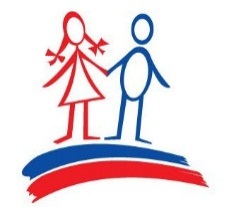 Содержание образовательной области «Художественно-эстетическое развитие» (часть Программы, формируемая участниками образовательных отношений)        Раздел «Музыкальное воспитание» образовательной области «Художественно-эстетическое развитие» реализуется в соответствии с парциальной авторской программой по музыкальному воспитанию детей дошкольного возраста «ЛАДУШКИ», И.М. Каплуновой, И.А. Новоскольцевой.        В разделе «Изобразительная деятельность» образовательной области «Художественно-эстетическое развитие», дополнительно используется парциальная авторская программа художественно-эстетического развития детей 2-7 лет в изобразительной деятельности «ЦВЕТНЫЕ ЛАДОШКИ», И.А. Лыковой; пособия из серии «Образование и развитие детей «Дошкольник»» Д.Н. Колдиной.  ______________________________________________________________________Образовательная область «ФИЗИЧЕСКОЕ РАЗВИТИЕ» ______________________________________________________________________Физическое развитие направлено на сохранение и укрепление здоровья детей, гармоничное физическое развитие, приобщение к физической культуре, развитие психофизических качеств (сила, быстрота, выносливость, ловкость, гибкость), приобщение к спортивным и подвижным играм, развитие интереса к спорту; становление ценностей здорового образа жизни, овладение его элементарными нормами и правилами, воспитание культурно-гигиенических навыков, полезных привычек.Формирование начальных представлений о здоровом образе жизниСтановление ценностей здорового образа жизни. Продолжать знакомить детей с частями тела и органами чувств человека. Формировать представление о значении частей тела и органов чувств для жизни и здоровья человека (руки делают много полезных дел; ноги помогают двигаться; рот говорит, ест; зубы жуют; язык помогает жевать, говорить; кожа чувствует; нос дышит, улавливает запахи; уши слышат).Воспитывать потребность в соблюдении режима питания, употреблении в пищу овощей и фруктов, других полезных продуктов. Формировать представление о необходимых человеку веществах и витаминах. Расширять представления о важности для здоровья сна, гигиенических процедур, движений, закаливания.Знакомить детей с понятиями «здоровье» и «болезнь». Развивать умение устанавливать связь между совершаемым действием и состоянием организма, самочувствием («Я чищу зубы — значит, они у меня будут крепкими и здоровыми», «Я промочил ноги на улице, и у меня начался насморк»). Формировать представления о здоровом образе жизни.Формировать умение оказывать себе элементарную помощь при ушибах, обращаться за помощью к взрослым при заболевании, травме.Воспитание культурно-гигиенических навыков. Продолжать воспитывать у детей опрятность, привычку следить за своим внешним видом.Воспитывать привычку самостоятельно умываться, мыть руки с мылом перед едой, по мере загрязнения, после пользования туалетом.Закреплять умение пользоваться расческой, носовым платком; при кашле и чихании отворачиваться, прикрывать рот и нос носовым платком.Совершенствовать навыки аккуратного приема пищи: умение брать пищу понемногу, хорошо пережевывать, есть бесшумно, правильно пользоваться столовыми приборами (ложка, вилка), салфеткой, полоскать рот после еды.Физическая культураФизкультурные занятия и упражнения. Обеспечивать гармоничное физическое развитие. Формировать правильную осанку.Развивать и совершенствовать двигательные умения и навыки детей, умение творчески использовать их в самостоятельной двигательной деятельности.Закреплять и развивать умение ходить и бегать с согласованными движениями рук и ног. Учить бегать легко, ритмично, энергично отталкиваясь носком.Учить ползать, пролезать, подлезать, перелезать через предметы. Учить перелезать с одного пролета гимнастической стенки на другой (вправо, влево). Учить энергично отталкиваться и правильно приземляться в прыжках на двух ногах на месте и с продвижением вперед, ориентироваться в пространстве. В прыжках в длину и высоту с места учить сочетать отталкивание со взмахом рук, при приземлении сохранять равновесие. Учить прыжкам через короткую скакалку.Закреплять умение принимать правильное исходное положение при метании, отбивать мяч о землю правой и левой рукой, бросать и ловить его кистями рук (не прижимая к груди).Во всех формах организации двигательной деятельности развивать у детей организованность, самостоятельность, инициативность, умение поддерживать дружеские взаимоотношения со сверстниками.Продолжать знакомить с физическими упражнениями на укрепление различных органов и систем организма.Спортивные и подвижные игры. Продолжать формировать интерес и любовь к спорту. Развивать представления о некоторых видах спорта.Учить кататься на двухколесном велосипеде по прямой, по кругу.Учить ходить на лыжах скользящим шагом, выполнять повороты, подниматься на гору. Учить построениям, соблюдению дистанции во время передвижения.Развивать интерес к подвижным играм. Воспитывать самостоятельность и инициативность в организации знакомых игр. Развивать в играх психофизические качества (быстроту, силу, выносливость, гибкость, ловкость и др.).Учить выполнять ведущую роль в подвижной игре, осознанно относиться к выполнению правил игры.Продолжать развивать активность детей в играх с мячами, скакалками, обручами и т. д.Примерный перечень основных движений, подвижных игр и упражнений представлен в Приложении 2.2.2. Содержание образовательной деятельности с детьми 5-6 лет (старшая группа)___________________________________________________________________Возрастные особенности развития детей 5–6 лет___________________________________________________________________Дети шестого года жизни уже могут распределять роли до начала игры и строить свое поведение, придерживаясь роли. игровое взаимодействие сопровождается речью, соответствующей и по содержанию, и интонационно взятой роли. Речь, сопровождающая реальные отношения детей, отличается от ролевой речи.Дети начинают осваивать социальные отношения и понимать подчиненность позиций в различных видах деятельности взрослых, одни роли становятся для них более привлекательными, чем другие. При распределении ролей могут возникать конфликты, связанные с субординацией ролевого поведения. Наблюдается организация игрового пространства, в котором выделяются смысловой «центр» и «периферия». (В игре «Больница» таким центром оказывается кабинет врача, в игре «Парикмахерская» — зал стрижки, а зал ожидания выступает в качестве периферии игрового пространства.) Действия детей в играх становятся разнообразными.Развивается изобразительная деятельность детей. Это возраст наиболее активного рисования. В течение года дети способны создать до двух тысяч рисунков. Рисунки могут быть самыми разными по содержанию: это и жизненные впечатления детей, и воображаемые ситуации, и иллюстрации к фильмам и книгам. Обычно рисунки представляют собой схематичные изображения различных объектов, но могут отличаться оригинальностью композиционного решения, передавать статичные и динамичные отношения. Рисунки приобретают сюжетный характер; достаточно часто встречаются многократно повторяющиеся сюжеты с небольшими или, напротив, существенными изменениями. Изображение человека становится более детализированным и пропорциональным. По рисунку можно судить о половой принадлежности и эмоциональном состоянии изображенного человека.Конструирование характеризуется умением анализировать условия, в которых протекает эта деятельность. Дети используют и называют различные детали деревянного конструктора. Могут заменить детали постройки в зависимости от имеющегося материала. Овладевают обобщенным способом обследования образца. Дети способны выделять основные части предполагаемой постройки. Конструктивная деятельность может осуществляться на основе схемы, по замыслу и по условиям. Появляется конструирование в ходе совместной деятельности.Дети могут конструировать из бумаги, складывая ее в несколько раз (два, четыре, шесть сгибаний); из природного материала. Они осваивают два способа конструирования: 1) от природного материала к художественному образу (ребенок «достраивает» природный материал до целостного образа, дополняя его различными деталями); 2) от художественного образа к природному материалу (ребенок подбирает необходимый материал, для того чтобы воплотить образ).Продолжает совершенствоваться восприятие цвета, формы и величины, строения предметов; систематизируются представления детей. Они называют не только основные цвета и их оттенки, но и промежуточные цветовые оттенки; форму прямоугольников, овалов, треугольников. Воспринимают величину объектов, легко выстраивают в ряд — по возрастанию или убыванию — до 10 различных предметов.Однако дети могут испытывать трудности при анализе пространственного положения объектов, если сталкиваются с несоответствием формы и их пространственного расположения. Это свидетельствует о том, что в различных ситуациях восприятие представляет для дошкольников известные сложности, особенно если они должны одновременно учитывать несколько различных и при этом противоположных признаков.В старшем дошкольном возрасте продолжает развиваться образное мышление. Дети способны не только решить задачу в наглядном плане, но и совершить преобразования объекта, указать, в какой последовательности объекты вступят во взаимодействие и т. д. Однако подобные решения окажутся правильными только в том случае, если дети будут применять адекватные мыслительные средства. Среди них можно выделить схематизированные представления, которые возникают в процессе наглядного моделирования; комплексные представления, отражающие представления детей о системе признаков, которыми могут обладать объекты, а также представления, отражающие стадии преобразования различных объектов и явлений (представления о цикличности изменений): представления о смене времен года, дня и ночи, об увеличении и уменьшении объектов в результате различных воздействий, представления о развитии и т. д. Кроме того, продолжают совершенствоваться обобщения, что является основой словесно-логического мышления. В дошкольном возрасте у детей еще отсутствуют представления о классах объектов. Дети группируют объекты по признакам, которые могут изменяться, однако начинают формироваться операции логического сложения (объединения) и умножения (пересечения) классов. Так, например, старшие дошкольники при группировке объектов могут учитывать два признака: цвет и форму (материал) и т. д.Как показали исследования отечественных психологов, дети старшего дошкольного возраста способны рассуждать и давать адекватные причинные объяснения, если анализируемые отношения не выходят за пределы их наглядного опыта.Развитие воображения в этом возрасте позволяет детям сочинять достаточно оригинальные и последовательно разворачивающиеся истории. Воображение будет активно развиваться лишь при условии проведения специальной работы по его активизации.Продолжают развиваться устойчивость, распределение, переключаемость внимания. Наблюдается переход от непроизвольного к произвольному вниманию.Продолжает совершенствоваться речь, в том числе ее звуковая сторона. Дети могут правильно воспроизводить шипящие, свистящие и сонорные звуки. Развиваются фонематический слух, интонационная выразительность речи при чтении стихов в сюжетно-ролевой игре и в повседневной жизни.Совершенствуется грамматический строй речи. Дети используют практически все части речи, активно занимаются словотворчеством. Богаче становится лексика: активно используются синонимы и антонимы.Развивается связная речь. Дети могут пересказывать, рассказывать по картинке, передавая не только главное, но и детали.Достижения этого возраста характеризуются распределением ролей в игровой деятельности; структурированием игрового пространства; дальнейшим развитием изобразительной деятельности, отличающейся высокой продуктивностью; применением в конструировании обобщенного способа обследования образца; усвоением обобщенных способов изображения предметов одинаковой формы.Восприятие в этом возрасте характеризуется анализом сложных форм объектов; развитие мышления сопровождается освоением мыслительных средств (схематизированные представления, комплексные представления, представления о цикличности изменений); развиваются умение обобщать, причинное мышление, воображение, произвольное внимание, речь, образ Я.________________________________________________________________________________________________Образовательная область «СОЦИАЛЬНО-КОММУНИКАТИВНОЕ РАЗВИТИЕ» ________________________________________________________________________________________________Социально-коммуникативное развитие направлено на формирование первичных ценностных представлений, воспитание способности к общению (коммуникативные способности); целенаправленности и саморегуляции (регуляторные способности), формирование социальных представлений, умений и навыков (развитие игровой деятельности, навыков самообслуживания, приобщение к труду, формирование основ безопасности).Формирование первичных ценностных представленийОбраз Я. Расширять представления ребенка об изменении позиции в связи с взрослением (ответственность за младших, уважение и помощь старшим, в том числе пожилым людям и т. д.). Через символические и образные средства углублять представления ребенка о себе в прошлом, настоящем и будущем.Расширять традиционные гендерные представления. Воспитывать уважительное отношение к сверстникам своего и противоположного пола.Продолжать воспитывать самоуважение, чувство собственного достоинства, уверенность в своих силах и возможностях.  Развивать инициативность, стремление творчески подходить к любому делу, поддерживать проявление инициативы во всех видах детской деятельности.Нравственное воспитание. Продолжать формировать умение оценивать свои поступки и поступки других людей, воспитывать стремление «поступать хорошо». Воспитывать стремление к честности и справедливости. Развивать умение детей выражать свое отношение к окружающему, с уважением относиться к мнениям других людей. Воспитывать стремление в своих поступках следовать хорошему примеру. Продолжать воспитывать уважение к традиционным ценностям, принятым в обществе. Учить уважать старших, заботиться о младших, помогать им, защищать тех, кто слабее.  Продолжать воспитывать уважительное отношение и чувство принадлежности к своей семье. Углублять представления ребенка о семье и ее истории. Учить создавать простейшее генеалогическое древо с опорой на историю семьи. Углублять представления о том, где работают родители, как важен для общества их труд. Поощрять посильное участие детей в подготовке различных семейных праздников. Интересоваться, какие у ребенка есть постоянные обязанности по дому.Патриотическое воспитание. Расширять представления о малой Родине. Рассказывать детям о достопримечательностях, культуре, традициях родного края; о замечательных людях, прославивших свой край.Расширять представления детей о родной стране, о государственных праздниках (8 Марта, День защитника Отечества, День Победы, Новый год и т. д.). Воспитывать любовь к Родине, гордость за ее достижения, героическое прошлое, уверенность в счастливом будущем.Формировать представления о том, что Российская Федерация (Россия) — большая многонациональная страна, знакомить с народными традициями и обычиями (с учетом региональных особенностей и национальностей детей группы). Рассказывать детям о том, что Москва — главный город, столица нашей Родины. Познакомить с флагом и гербом России, мелодией гимна. Показывать Россию на карте, глобусе. Расширять представления детей о Российской армии. Воспитывать уважение к защитникам отечества. Рассказывать о трудной, но почетной обязанности защищать Родину, охранять ее спокойствие и безопасность; о том, как в годы войн храбро сражались и защищали нашу страну от врагов прадеды, деды, отцы. Приглашать в детский сад военных, ветеранов из числа близких родственников детей. Рассматривать с детьми картины, репродукции, альбомы с военной тематикой.Развитие коммуникативных способностейРазвитие общения, готовности к сотрудничеству. Воспитывать дружеские взаимоотношения между детьми; привычку сообща играть, трудиться, заниматься; умение самостоятельно находить общие интересные занятия, развивать желание помогать друг другу. Воспитывать уважительное отношение к окружающим.Создавать условия для развития социального и эмоционального интеллекта детей. Формировать такие качества, как сочувствие, отзывчивость, внимательное отношение к окружающим (взрослым и сверстникам), умение проявлять заботу, с благодарностью относиться к помощи и знакам внимания.В повседневной жизни, в играх подсказывать детям формы выражения вежливости (попросить прощения, извиниться, поблагодарить, сделать комплимент).Учить детей решать спорные вопросы и улаживать конфликты с помощью речи: убеждать, доказывать, объяснять.Формирование детско-взрослого сообщества. Продолжать развивать чувство принадлежности к сообществу детей и взрослых в детском саду. Расширять представления ребенка о себе как о члене коллектива, формировать активную жизненную позицию через участие в совместной проектной деятельности, взаимодействие с детьми других возрастных групп, посильное участие в жизни дошкольного учреждения. Приобщать к мероприятиям, которые проводятся в детском саду, в том числе совместно с родителями (спектакли, спортивные праздники и развлечения, подготовка выставок детских работ).Продолжать формировать интерес к детскому саду, воспитывать отношение к нему как ко второму дому. Обращать внимание на своеобразие оформления разных помещений, развивать умение замечать изменения в оформлении помещений, учить понимать и объяснять причины таких изменений; высказывать свое мнение по поводу замеченных перемен, вносить свои предложения. Вызывать стремление поддерживать чистоту и порядок в группе, украшать ее произведениями искусства, рисунками. Привлекать к оформлению групповой комнаты, зала к праздникам, использовать созданные детьми изделия, рисунки, аппликации (птички, бабочки, снежинки, веточки с листьями и т. п.).Развитие регуляторных способностейОсвоение общепринятых правил и норм. Расширять представления о правилах поведения в общественных местах; об обязанностях в группе детского сада, дома. Обогащать словарь детей вежливыми словами (здравствуйте, до свидания, пожалуйста, извините, спасибо и т. д.).Продолжать воспитывать у детей осознанное отношение к выполнению общепринятых норм и правил. Важно, чтобы дети понимали, что правила создаются для того, чтобы всем было лучше (проще, комфортнее, безопаснее и пр.). Обсуждать с ними, что будет, если те или иные правила не будут соблюдаться. Поощрять детей к нормотворчеству, то есть к выработке групповых правил самими детьми. Развитие целенаправленности, саморегуляции. Развивать целенаправленность и саморегуляцию собственных действий; воспитывать усидчивость. Развивать волевые качества: умение ограничивать свои желания, доводить начатое дело до конца. Продолжать развивать внимание, умение понимать поставленную задачу (что нужно делать), способы ее достижения (как делать); воспитывать усидчивость; учить проявлять настойчивость, целеустремленность в достижении конечного результата.Формирование социальных представлений, умений и навыковРазвитие игровой деятельности. Совершенствовать и расширять игровые замыслы и умения детей. Формировать желание организовывать сюжетно-ролевые игры.Поощрять выбор темы для игры; учить развивать сюжет на основе знаний, полученных при восприятии окружающего, из литературных произведений и телевизионных передач, экскурсий, выставок, путешествий, походов.Учить детей согласовывать тему игры; распределять роли, подготавливать необходимые условия, договариваться о последовательности совместных действий, налаживать и регулировать контакты в совместной игре: договариваться, мириться, уступать, убеждать и т. д. Учить самостоятельно разрешать конфликты, возникающие в ходе игры. Способствовать укреплению устойчивых детских игровых объединений.Продолжать формировать умение согласовывать свои действия с действиями партнеров, соблюдать в игре ролевые взаимодействия и взаимоотношения. Развивать эмоции, возникающие в ходе ролевых и сюжетных игровых действий с персонажами.Учить усложнять игру путем расширения состава ролей, согласования и прогнозирования ролевых действий и поведения в соответствии с сюжетом игры, увеличения количества объединяемых сюжетных линий.Способствовать обогащению знакомой игры новыми решениями (участие взрослого, изменение атрибутики, внесение предметов-заместителей или введение новой роли). Создавать условия для творческого самовыражения; для возникновения новых игр и их развития.Формировать привычку аккуратно убирать игрушки в отведенное для них место.Развитие навыков самообслуживания. Продолжать развивать навыки самообслуживания. Закреплять умение быстро, аккуратно одеваться и раздеваться, соблюдать порядок в своем шкафу (раскладывать одежду в определенные места), опрятно заправлять постель. Формировать умение правильно пользоваться столовыми приборами (ложкой, ножом, вилкой).Воспитывать умение самостоятельно и своевременно готовить материалы и пособия к занятию, учить самостоятельно раскладывать подготовленные воспитателем материалы для занятий, убирать их, мыть кисточки, розетки для красок, палитру, протирать столы.Приобщение к труду. Продолжать приобщать детей к доступной трудовой деятельности, воспитывать положительное отношение к труду, желание выполнять посильные трудовые поручения. Разъяснять детям значимость их труда.Воспитывать желание участвовать в совместной трудовой деятельности. Формировать необходимые умения и навыки в разных видах труда и творчества. Воспитывать самостоятельность и ответственность, умение доводить начатое дело до конца. Развивать творчество и инициативу при выполнении различных видов труда и на занятиях творчеством.Знакомить детей с наиболее экономными приемами работы. Воспитывать культуру трудовой деятельности, бережное отношение к материалам и инструментам.Продолжать учить детей помогать взрослым поддерживать порядок в группе: протирать игрушки, строительный материал и т. п.Приучать добросовестно выполнять обязанности дежурных по столовой: сервировать стол, приводить его в порядок после еды.Поощрять желание выполнять обязанности дежурного в уголке природы (поливать комнатные растения; фиксировать необходимые данные в календаре природы — время года, месяц, день недели, время суток, температуру, результаты наблюдений; подбирать книги, соответствующие тематике наблюдений и занятий, и т. д.).Воспитывать ценностное отношение к собственному труду, поддерживать инициативу детей при выполнении посильной работы. Формировать умение достигать запланированного результата. Учить оценивать результат своей работы (с помощью взрослого). Воспитывать уважение к результатам труда и творчества сверстников.Расширять представления детей о труде взрослых, результатах их труда, его общественной значимости. Формировать бережное отношение к тому, что сделано руками человека. Прививать детям чувство благодарности к людям за их труд.Формирование основ безопасности. Формировать основы экологической культуры и безопасного поведения в природе. Формировать понимание того, что в природе все взаимосвязано, что человек не должен нарушать эту взаимосвязь, чтобы не навредить животному и растительному миру. Знакомить с правилами поведения при грозе.Продолжать формировать навыки безопасного поведения на дорогах. Уточнять знания детей об элементах дороги (проезжая часть, пешеходный переход, тротуар), о движении транспорта, о работе светофора. Знакомить с элементарными правилами дорожного движения, правилами передвижения пешеходов и велосипедистов. Формировать осознанное отношение к соблюдению правил дорожного движения. Продолжать знакомить с дорожными знаками: «Дети», «Остановка трамвая», «Остановка автобуса», «Пешеходный переход», «Велосипедная дорожка».Закреплять основы безопасности собственной жизнедеятельности. Продолжать знакомить с правилами безопасного поведения во время игр в разное время года (купание в водоемах, катание на велосипеде, на санках, коньках, лыжах и др.). Расширять знания об источниках опасности в быту (электроприборы, газовая плита, утюг и др.). Закреплять навыки безопасного пользования бытовыми предметами.Уточнять знания детей о работе пожарных, о причинах пожаров, об элементарных правилах поведения во время пожара. Знакомить с работой службы спасения — МЧС. Закреплять знания о том, что в случае необходимости взрослые звонят по телефонам «101», «102», «103».Знакомить с названиями ближайших к детскому саду улиц и улиц, на которых живут дети. Закреплять умение называть свое имя, фамилию, отчество, возраст, месяц рождения, имена и отчества родителей, домашний адрес, телефон.Формировать умение обращаться за помощью к взрослым.___________________________________________________________________________Образовательная область «ПОЗНАВАТЕЛЬНОЕ РАЗВИТИЕ» ____________________________________________________________________________  Познавательное развитие предполагает развитие познавательных интересов, любознательности и познавательной мотивации, интереса к учебной деятельности и желания учиться; формирование познавательных действий, развитие воображения, внимания, памяти, наблюдательности, умения анализировать, устанавливать причинно-следственные связи, формулировать выводы; формирование первичных представлений об окружающем мире, формирование элементарных естественно-научных представлений.Развитие когнитивных способностейСенсорное развитие. Развивать восприятие, умение выделять разнообразные свойства и отношения предметов (цвет, форма, величина, расположение в пространстве и т. п.), включая органы чувств: зрение, слух, осязание, обоняние, вкус.Продолжать знакомить с цветами спектра: красный, оранжевый, желтый, зеленый, голубой, синий, фиолетовый (хроматические) и белый, серый и черный (ахроматические). Учить различать цвета по насыщенности, правильно называть их. Продолжать знакомить с различными геометрическими фигурами, учить использовать в качестве эталонов плоскостные и объемные формы. Формировать умение обследовать предметы сложных форм. Расширять представления о фактуре предметов (гладкий, пушистый, шероховатый и т. п.). Совершенствовать глазомер.Развитие познавательных действий. Развивать познавательно-исследовательский интерес, внимание, воображение, мышление, умение понимать поставленную задачу (что нужно делать), способы ее достижения (как делать).Закреплять умение использовать обобщенные способы обследования объектов с помощью системы сенсорных эталонов и перцептивных действий.Побуждать детей исследовать окружающий мир, применяя различные средства и инструменты. Создавать условия для детского экспериментирования, направленного на выявление скрытых свойств объектов. Закреплять умение получать информацию о новом объекте в процессе его исследования.Развивать умение детей читать (понимать) и составлять схемы, модели и алгоритмы собственной деятельности. Проектная деятельность. Создавать условия для реализации детьми проектов трех типов: исследовательских, творческих и нормативных.Развивать проектную деятельность исследовательского типа. Организовывать презентации проектов. Формировать у детей представления об авторстве проекта.Создавать условия для реализации проектной деятельности творческого типа. (Творческие проекты в этом возрасте носят индивидуальный характер.)Способствовать развитию проектной деятельности нормативного типа. (Нормативная проектная деятельность — это проектная деятельность, направленная на выработку детьми норм и правил поведения в детском коллективе.)Дидактические игры. Организовывать дидактические игры, объединяя детей в подгруппы по 2–4 человека; учить выполнять правила игры.Развивать в играх память, внимание, воображение, мышление, речь, сенсорные способности детей. Учить сравнивать предметы, подмечать незначительные различия в их признаках (цвет, форма, величина, материал), объединять предметы по общим признакам, составлять из части целое (складные кубики, мозаика, пазлы), определять изменения в расположении предметов (впереди, сзади, направо, налево, под, над, посередине, сбоку).Формировать желание действовать с разнообразными дидактическими играми и игрушками (народными, электронными, компьютерными и др.).Побуждать детей к самостоятельности в игре, вызывая у них эмоционально положительный отклик на игровое действие.Учить подчиняться правилам в групповых играх. Воспитывать творческую самостоятельность. Формировать такие качества, как дружелюбие, дисциплинированность. Воспитывать культуру честного соперничества в играх-соревнованиях.Формирование элементарных математических представленийКоличество, счет. Учить создавать множества (группы предметов) из разных по качеству элементов (предметов разного цвета, размера, формы, назначения; звуков, движений); разбивать множества на части и воссоединять их; устанавливать отношения между целым множеством и каждой его частью, понимать, что множество больше части, а часть меньше целого множества; сравнивать разные части множества на основе счета и соотнесения элементов (предметов) один к одному; определять большую (меньшую) часть множества или их равенство.Учить считать до 10; последовательно знакомить с образованием каждого числа в пределах от 5 до 10 (на наглядной основе).Сравнивать рядом стоящие числа в пределах 10 на основе сравнения конкретных множеств; получать равенство из неравенства (неравенство из равенства), добавляя к меньшему количеству один предмет или убирая из большего количества один предмет («7 меньше 8, если к 7 добавить один предмет, будет 8, поровну», «8 больше 7; если из 8 предметов убрать один, то станет по 7, поровну»).Формировать умение понимать отношения рядом стоящих чисел (5 < 6 на 1, 6 > 5 на 1).Отсчитывать предметы из большого количества по образцу и заданному числу (в пределах 10).Совершенствовать умение считать в прямом и обратном порядке (в пределах 10). Считать предметы на ощупь, считать и воспроизводить количество звуков, движений по образцу и заданному числу (в пределах 10).Познакомить с цифрами от 0 до 9.Познакомить с порядковым счетом в пределах 10, учить различать вопросы «Сколько?», «Который?» («Какой?») и правильно отвечать на них.Продолжать формировать представление о равенстве: определять равное количество в группах, состоящих из разных предметов; правильно обобщать числовые значения на основе счета и сравнения групп (здесь 5 петушков, 5 матрешек, 5 машин — всех игрушек поровну — по 5).Упражнять детей в понимании того, что число не зависит от величины предметов, расстояния между предметами, формы, их расположения, а также направления счета (справа налево, слева направо, с любого предмета).Познакомить с количественным составом числа из единиц в пределах 5 на конкретном материале: 5 — это один, еще один, еще один, еще один и еще один.Величина. Учить устанавливать размерные отношения между 5–10 предметами разной длины (высоты, ширины) или толщины: систематизировать предметы, располагая их в возрастающем (убывающем) порядке по величине; отражать в речи порядок расположения предметов и соотношение между ними по размеру (розовая лента — самая широкая, фиолетовая — немного уже, красная — еще уже, но она шире желтой, а зеленая уже желтой и всех остальных лент и т. д.).Сравнивать два предмета по величине (длине, ширине, высоте) опосредованно — с помощью третьего (условной меры), равного одному из сравниваемых предметов.Развивать глазомер, умение находить предметы длиннее (короче), выше (ниже), шире (уже), толще (тоньше) образца и равные ему.Формировать понятие о том, что предмет (лист бумаги, лента, круг, квадрат и др.) можно разделить на несколько равных частей (на две, четыре).Учить называть части, полученные от деления, сравнивать целое и части, понимать, что целый предмет больше каждой своей части, а часть меньше целого.Форма. Познакомить детей с овалом на основе сравнения его с кругом и прямоугольником.Дать представление о четырехугольнике: подвести к пониманию того, что квадрат и прямоугольник являются разновидностями четырехугольника.Развивать у детей геометрическую зоркость: умение анализировать и сравнивать предметы по форме, находить в ближайшем окружении предметы одинаковой и разной формы: книги, картина, одеяла, крышки столов — прямоугольные, поднос и блюдо — овальные, тарелки — круглые и т. д.Развивать представления о том, как из одной формы сделать другую.Ориентировка в пространстве. Совершенствовать умение ориентироваться в окружающем пространстве; понимать смысл пространственных отношений (вверху — внизу, впереди (спереди) — сзади (за), слева — справа, между, рядом с, около); двигаться в заданном направлении, меняя его по сигналу, а также в соответствии со знаками — указателями направления движения (вперед, назад, налево, направо и т. п.); определять свое местонахождение среди окружающих людей и предметов (я стою между Олей и Таней, за Мишей, позади (сзади) Кати, перед Наташей, около Юры); обозначать в речи взаимное расположение предметов (справа от куклы сидит заяц, а слева от куклы стоит лошадка, сзади — мишка, а впереди — машина).Учить ориентироваться на листе бумаги (справа — слева, вверху — внизу, в середине, в углу).Ориентировка во времени. Дать детям представление о том, что утро, вечер, день и ночь составляют сутки.Учить на конкретных примерах устанавливать последовательность различных событий: что было раньше (сначала), что позже (потом), определять, какой день недели сегодня, какой был вчера, какой будет завтра.Ознакомление с окружающим миромПредметное окружение. Продолжать обогащать представления детей о мире предметов. Объяснять назначение незнакомых предметов. Формировать представление о предметах, облегчающих труд человека в быту (кофемолка, миксер, мясорубка и др.), создающих комфорт (бра, картины, ковер и т. п.). Объяснять, что прочность и долговечность зависят от свойств и качеств материала, из которого сделан предмет. Развивать умение самостоятельно определять материалы, из которых изготовлены предметы, характеризовать свойства и качества предметов: структуру и температуру поверхности, твердость — мягкость, хрупкость — прочность, блеск, звонкость.Побуждать сравнивать предметы (по назначению, цвету, форме, материалу), классифицировать их по различным признакам (посуда — фарфоровая, стеклянная, керамическая, пластмассовая).Рассказывать о том, что любая вещь создана трудом многих людей (Откуда пришел стол? Как получилась книжка? и т. п.). Объяснять, что предметы имеют прошлое, настоящее и будущее. Знакомить с некоторыми предметами прошлых времен, с тем «как жили наши предки».Природное окружение. Продолжать развивать интерес детей к миру природы, расширять и уточнять их представления. Создавать условия для проявления инициативы и творчества в ее познании, учить наблюдать, развивать любознательность. Развивать желание исследовать и экспериментировать с объектами живой и неживой природы (не нанося им вред).Создавать условия для детской исследовательской деятельности, развивать восприятие, внимание, память, наблюдательность, способность анализировать, сравнивать, выделять характерные, существенные признаки предметов и явлений в процессе ознакомления с природой.Использовать в процессе ознакомления с природой произведения художественной литературы, музыки, знакомить с народными приметами.Развивать умение видеть красоту и своеобразие окружающей природой, учить передавать свое отношение к природе в речи и продуктивных видах деятельности.Неживая природа. Показывать взаимодействие живой и неживой природы. Учить устанавливать причинно-следственные связи между природными явлениями (сезон — растительность — труд людей). Формировать представления о чередовании времен года, частей суток и их некоторых характеристиках. Учить детей фиксировать в календаре природы время года, месяц, день недели, время суток, температуру, результаты наблюдений и т. д.). Формировать первичные представления о климатическом и природном многообразии планеты Земля: холодные климатические зоны (арктика, антарктика), умеренный климат (леса, степи, тайга), жаркий климат (джунгли, саванна, пустыня). Познакомить детей с картой и глобусом, показать некоторые зоны с характерным климатом (например, Африку, где всегда жарко; Северный Полюс, где всегда холодно и все всегда покрыто снегом и льдом; среднюю полосу России, где привычный нам климат). Обсудить, как человек в своей жизни использует воду, песок, глину, камни; рассказать о существовании драгоценных и полудрагоценных камней, познакомить с коллекцией камней в уголке науки.Мир животных. Расширять и систематизировать знания о животном мире. Расширять первичные представления о классификации животного мира: млекопитающие, птицы, рыбы, насекомые, земноводные (лягушки, жабы, тритоны), пресмыкающиеся или рептилии (ящерицы, черепахи, крокодилы, змеи), паукообразные (пауки, скорпионы, тарантулы, клещи), ракообразные (раки, крабы, омары, креветки).Расширять представления о домашних животных, их повадках, зависимости от человека. Дать представление о том, откуда взялись домашние животные, как древний человек приручил их; познакомить с некоторыми «дикими родичами» домашних животных (волк, лисица, шакал, собака — семейство псовых; тигр, лев, пантера, кошка — семейство кошачьих). Воспитывать у детей ответственное отношение к домашним питомцам.Познакомить с некоторыми типичными представителями животного мира различных климатических зон: в жарких странах (Африка) — слоны, жирафы, верблюды, львы; в Арктике (Северный полюс) — белые медведи, в Антарктике (Антарктида) — пингвины, в наших лесах — медведи, волки, лисы, зайцы и другие, уже знакомые детям дикие животные.Мир растений. Расширять представления детей о растениях. Знакомить детей с многообразием родной природы: деревьями, кустарниками, травянистыми растениями. Познакомить с понятиями «лес», «луг» и «сад». Развивать познавательный интерес детей, расширяя их представления о лесных животных: где живут (нора, берлога, дупло, гнездо), чем питаются, как готовятся к зиме (зайчик линяет, белки запасают корм на зиму); как некоторые звери готовятся к зимней спячке (еж зарывается в осенние листья, медведи зимуют в берлоге, змеи заползают в разные расщелины и пустые норы, лягушки закапываются в ил на дне водоемов и т. д.). Дать представление о хищных зверях и птицах.Экологическое воспитание. Формировать элементарные экологические представления. Формировать представления о том, что человек — часть природы и что он должен беречь, охранять и защищать ее.Рассказывать о значении солнца и воздуха в жизни человека, животных и растений. Учить укреплять свое здоровье в процессе общения с природой.Ознакомление с социальным миром. Расширять представления об учебных заведениях (детский сад, школа, колледж, вуз). Формировать потребность в получении знаний, стремление к дальнейшему обучению.Продолжать знакомить с культурными явлениями (цирк, библиотека, музей и др.), их атрибутами, значением в жизни общества, связанными с ними профессиями, правилами поведения.Расширять представления о сферах человеческой деятельности (наука, искусство, производство, сельское хозяйство). Обогащать представления детей о профессиях. Рассказывать детям о профессиях воспитателя, учителя, врача, строителя, работников сельского хозяйства, транспорта, торговли, связи др.; о важности и значимости их труда; о том, что для облегчения труда используется разнообразная техника. Рассказывать о личностных и деловых качествах человека-труженика.Знакомить с трудом людей творческих профессий: художников, писателей, композиторов, мастеров народного декоративно-прикладного искусства; с результатами их труда (картинами, книгами, музыкой, предметами декоративного искусства).Воспитывать чувство благодарности к человеку за его труд.Наша планета. Формировать элементарные представления об истории человечества (Древний мир, Средние века, современное общество) через знакомство с произведениями искусства (живопись, скульптура, мифы и легенды народов мира), реконструкцию образа жизни людей разных времен (одежда, утварь, традиции и др.).Дать представление о многообразии народов мира. Знакомить с элементами культуры (костюмы, внешний вид), обычаев (национальные блюда), государствами (название, флаг, столица) некоторых народов мира: в Европе англичане, итальянцы, испанцы, немцы, французы; в Азии — индусы, китайцы, японцы; в Африке — бедуины, египтяне, жители Конго, в Южной Америке — бразильцы, мексиканцы, в Северной Америке — американцы, канадцы. Показывать заинтересовавшие детей страны на карте, глобусе. Поощрять детей к проектно-исследовательской деятельности на темы народов мира.Содержание образовательной области «Познавательное развитие»(часть Программы, формируемая участниками образовательных отношений)       Раздел «Формирование элементарных математических представлений» образовательной области «Познавательное развитие» реализуется также в соответствии с парциальной авторской образовательной программой развития математических представлений у дошкольников МАТЕМАТИЧЕСКИЕ СТУПЕНЬКИ, Е.В. Колесниковой.        Раздел «Ознакомление с миром природы» образовательной области «Познавательное развитие» реализуется также в соответствии с парциальной авторской образовательной программой экологического воспитания дошкольников ЮНЫЙ ЭКОЛОГ, С.Н. Николаевой.________________________________________________________________Образовательная область «РЕЧЕВОЕ РАЗВИТИЕ» ________________________________________________________________Речевое развитие направлено на совершенствование всех сторон речи, развитие звуковой и интонационной культуры речи, фонематического слуха, формирование предпосылок обучения грамоте; овладение речью как средством общения, развитие речевого творчества; знакомство с книжной культурой, детской литературой.Развитие речиРазвивающая речевая среда. Продолжать развивать речь как средство общения. Расширять представления детей о многообразии окружающего мира. Предлагать для рассматривания изделия народных промыслов, мини-коллекции (открытки, марки, монеты, наборы игрушек, выполненных из определенного материала), иллюстрированные книги (в том числе знакомые сказки с рисунками разных художников), открытки, фотографии с достопримечательностями родного края, Москвы, репродукции картин (в том числе из жизни дореволюционной России).Поощрять попытки ребенка делиться с педагогом и другими детьми разнообразными впечатлениями, уточнять источник полученной информации (телепередача, рассказ близкого человека, посещение выставки, детского спектакля и т. д.).Развивать стремление детей выражать свое отношение к окружающему, самостоятельно находить для этого различные речевые средства; побуждать к использованию в речи фольклора (пословицы, поговорки, потешки и др.). Показать значение родного языка в формировании основ нравственности.Формирование словаря. Обогащать речь детей существительными, обозначающими предметы бытового окружения; прилагательными, характеризующими свойства и качества предметов; наречиями, обозначающими взаимоотношения людей, их отношение к труду.Упражнять в подборе существительных к прилагательному (белый — снег, сахар, мел), слов со сходным значением (шалун — озорник — проказник), с противоположным значением (слабый — сильный, пасмурно — солнечно).Помогать детям употреблять в речи слова в точном соответствии со смыслом.Звуковая культура речи. Закреплять правильное, отчетливое произнесение звуков. Учить различать на слух и отчетливо произносить сходные по артикуляции и звучанию согласные звуки: с — з, с — ц, ш — ж, ч — ц,  с — ш,  ж — з,  л — р.Продолжать развивать фонематический слух. Учить определять место звука в слове (начало, середина, конец).Отрабатывать интонационную выразительность речи.Грамматический строй речи. Совершенствовать умение согласовывать слова в предложениях: существительные с числительными (пять груш, трое ребят) и прилагательные с существительными (лягушка — зеленое брюшко). Помогать детям замечать неправильную постановку ударения в слове, ошибку в чередовании согласных, предоставлять возможность самостоятельно ее исправить.Знакомить с разными способами образования слов (сахарница, хлебница; масленка, солонка; воспитатель, учитель, строитель).Упражнять в образовании однокоренных слов (медведь — медведица — медвежонок — медвежья), в том числе глаголов с приставками (забежал — выбежал — перебежал).Помогать детям правильно употреблять существительные множественного числа в именительном и винительном падежах; глаголы в повелительном наклонении; прилагательные и наречия в сравнительной степени; несклоняемые существительные.Учить составлять по образцу простые и сложные предложения.Совершенствовать умение пользоваться прямой и косвенной речью.Связная речь. Развивать умение поддерживать беседу.Совершенствовать диалогическую форму речи. Поощрять попытки высказывать свою точку зрения, согласие или несогласие с ответом товарища.Развивать монологическую форму речи.Учить связно, последовательно и выразительно пересказывать небольшие сказки, рассказы.Учить (по плану и образцу) рассказывать о предмете, содержании сюжетной картины, составлять рассказ по картинкам с последовательно развивающимся действием.Развивать умение составлять рассказы о событиях из личного опыта, придумывать свои концовки к сказкам.Формировать умение составлять небольшие рассказы творческого характера на тему, предложенную воспитателем.Приобщение к художественной литературеПродолжать развивать интерес детей к художественной литературе. Учить внимательно и заинтересованно слушать сказки, рассказы, стихотворения; запоминать считалки, скороговорки, загадки. Прививать интерес к чтению больших произведений (по главам).Способствовать формированию эмоционального отношения к литературным произведениям.Побуждать рассказывать о своем восприятии конкретного поступка литературного персонажа. Помогать детям понять скрытые мотивы поведения героев произведения.Продолжать объяснять (с опорой на прочитанное произведение) доступные детям жанровые особенности сказок, рассказов, стихотворений.Воспитывать чуткость к художественному слову; зачитывать отрывки с наиболее яркими, запоминающимися описаниями, сравнениями, эпитетами. Учить детей вслушиваться в ритм и мелодику поэтического текста.Помогать выразительно, с естественными интонациями читать стихи, участвовать в чтении текста по ролям, в инсценировках.Продолжать знакомить с книгами. Обращать внимание детей на оформление книги, на иллюстрации. Сравнивать иллюстрации разных художников к одному и тому же произведению. Выяснять симпатии и предпочтения детей.Примерный список литературы для чтения детям представлен в Приложении 1.________________________________________________________________________________________________Образовательная область «ХУДОЖЕСТВЕННО-ЭСТЕТИЧЕСКОЕ РАЗВИТИЕ» ________________________________________________________________________________________________Художественно-эстетическое развитие предполагает развитие художественно-творческих способностей детей в различных видах художественной деятельности, формирование интереса и предпосылок ценностно-смыслового восприятия и понимания произведений искусства; развитие эстетического восприятия окружающего мира, воспитание художественного вкуса.Приобщение к искусствуПродолжать формировать интерес к музыке, живописи, литературе, народному искусству, воспитывать бережное отношение к произведениям искусства.Развивать эстетические чувства, эмоции, эстетический вкус, эстетическое восприятие произведений искусства, формировать умение выделять их выразительные средства. Учить соотносить художественный образ и средства выразительности, характеризующие его в разных видах искусства, подбирать материал и пособия для самостоятельной художественной деятельности.Формировать умение выделять, называть, группировать произведения по видам искусства: литература, музыка, изобразительное искусство, архитектура, театр. Знакомить (без запоминания) с видами изобразительного искусства: графика, декоративно-прикладное искусство, живопись, скульптура, фотоискусство. Продолжать знакомить с основными жанрами изобразительного искусства: натюрморт, пейзаж, портрет. Формировать умение выделять и использовать в своей изобразительной, музыкальной, театрализованной деятельности средства выразительности разных видов искусства, называть материалы для разных видов художественной деятельности.Познакомить с произведениями живописи (И. Шишкин, И. Левитан, В. Серов, И. Грабарь, П. Кончаловский и др.) и изображением родной природы в картинах художников. Расширять представления о графике (ее выразительных средствах). Знакомить с творчеством художников-иллюстраторов детских книг (Ю. Васнецов, Е. Рачев, Е. Чарушин, И. Билибин и др.).Продолжать знакомить с архитектурой. Закреплять знания о том, что существуют различные по назначению здания: жилые дома, магазины, театры, кинотеатры и др. Обращать внимание детей на сходства и различия архитектурных сооружений одинакового назначения: форма, пропорции (высота, длина, украшения — декор и т. д.). Подводить дошкольников к пониманию зависимости конструкции здания от его назначения: жилой дом, театр, храм и т. д.Развивать наблюдательность, учить внимательно рассматривать здания, замечать их характерные особенности, разнообразие пропорций, конструкций, украшающих деталей. При чтении литературных произведений, сказок обращать внимание детей на описание сказочных домиков (теремок, рукавичка, избушка на курьих ножках), дворцов.Познакомить с понятием «народное искусство». Расширять представления детей о народном искусстве, фольклоре, музыке и художественных промыслах.Изобразительная деятельностьПродолжать развивать интерес детей к изобразительной деятельности. Обогащать сенсорный опыт, развивая органы восприятия: зрение, слух, обоняние, осязание, вкус; закреплять знания об основных формах предметов и объектов природы.Развивать эстетическое восприятие, учить созерцать красоту окружающего мира. Развивать способность наблюдать, всматриваться (вслушиваться) в явления и объекты природы, замечать их изменения (например, как изменяются форма и цвет медленно плывущих облаков, как постепенно раскрывается утром и закрывается вечером венчик цветка, как изменяется освещение предметов на солнце и в тени).В процессе восприятия предметов и явлений развивать мыслительные операции: анализ, сравнение, уподобление (на что похоже), установление сходства и различия предметов и их частей, выделение общего и единичного, характерных признаков, обобщения. Развивать чувство формы, цвета, пропорций, учить передавать в изображении основные свойства предметов (форма, величина, цвет), характерные детали, соотношение предметов и их частей по величине, высоте, расположению относительно друг друга.Формировать умение организовывать свое рабочее место, готовить все необходимое для занятий; работать аккуратно, экономно расходовать материалы, сохранять рабочее место в чистоте, по окончании работы приводить его в порядок.Продолжать совершенствовать умение детей рассматривать работы (рисунки, лепку, аппликации), радоваться достигнутому результату, замечать и выделять выразительные решения изображений. Рисование. Продолжать совершенствовать умение передавать в рисунке образы предметов, объектов, персонажей сказок, литературных произведений. Обращать внимание детей на отличия предметов по форме, величине, пропорциям частей; побуждать их передавать эти отличия в рисунках.Учить передавать положение предметов в пространстве на листе бумаги, обращать внимание детей на то, что предметы могут по-разному располагаться на плоскости (стоять, лежать, менять положение: живые существа могут двигаться, менять позы, дерево в ветреный день — наклоняться и т. д.). Учить передавать движения фигур.Способствовать овладению композиционными умениями: учить располагать предмет на листе с учетом его пропорций (если предмет вытянут в высоту, располагать его на листе по вертикали; если он вытянут в ширину, например, не очень высокий, но длинный дом, располагать его по горизонтали). Закреплять способы и приемы рисования различными изобразительными материалами (цветные карандаши, гуашь, акварель, цветные мелки, пастель, сангина, угольный карандаш, фломастеры, разнообразные кисти и т. п).Вырабатывать навыки рисования контура предмета простым карандашом с легким нажимом на него, чтобы при последующем закрашивании изображения не оставалось жестких, грубых линий, пачкающих рисунок.Учить рисовать акварелью в соответствии с ее спецификой (прозрачностью и легкостью цвета, плавностью перехода одного цвета в другой).Учить рисовать кистью разными способами: широкие линии — всем ворсом, тонкие — концом кисти; наносить мазки, прикладывая кисть всем ворсом к бумаге, рисовать концом кисти мелкие пятнышки.Закреплять знания об уже известных цветах, знакомить с новыми цветами (фиолетовый) и оттенками (голубой, розовый, темно-зеленый, сиреневый), развивать чувство цвета. Учить смешивать краски для получения новых цветов и оттенков (при рисовании гуашью) и высветлять цвет, добавляя в краску воду (при рисовании акварелью). При рисовании карандашами учить передавать оттенки цвета, регулируя нажим на карандаш. В карандашном исполнении дети могут, регулируя нажим, передать до трех оттенков цвета.Учить детей создавать сюжетные композиции на темы окружающей жизни и на темы литературных произведений («Кого встретил Колобок», «Два жадных медвежонка», «Где обедал, воробей?» и др.).Развивать композиционные умения, учить располагать изображения на полосе внизу листа, по всему листу.Обращать внимание детей на соотношение по величине разных предметов в сюжете (дома большие, деревья высокие и низкие; люди меньше домов, но больше растущих на лугу цветов). Учить располагать на рисунке предметы так, чтобы они загораживали друг друга (растущие перед домом деревья и частично его загораживающие и т. п.).Лепка. Продолжать знакомить детей с особенностями лепки из глины, пластилина и пластической массы.Развивать умение лепить с натуры и по представлению знакомые предметы (овощи, фрукты, грибы, посуда, игрушки); передавать их характерные особенности. Продолжать учить лепить посуду из целого куска глины и пластилина ленточным способом.Закреплять умение лепить предметы пластическим, конструктивным и комбинированным способами. Учить сглаживать поверхность формы, делать предметы устойчивыми.Учить передавать в лепке выразительность образа, лепить фигуры человека и животных в движении, объединять небольшие группы предметов в несложные сюжеты (в коллективных композициях): «Курица с цыплятами», «Два жадных медвежонка нашли сыр», «Дети на прогулке» и др.Формировать у детей умения лепить по представлению героев литературных произведений (Медведь и Колобок, Лиса и Зайчик, Машенька и Медведь и т. п.). Развивать творчество, инициативу.Продолжать формировать умение лепить мелкие детали; пользуясь стекой, наносить рисунок чешуек у рыбки, обозначать глаза, шерсть животного, перышки птицы, узор, складки на одежде людей и т. п.Продолжать формировать технические умения и навыки работы с разнообразными материалами для лепки; побуждать использовать дополнительные материалы (косточки, зернышки, бусинки и т. д.).Закреплять навыки аккуратной лепки.Закреплять умение тщательно мыть руки по окончании лепки.Аппликация. Закреплять умение детей создавать изображения (разрезать бумагу на короткие и длинные полоски; вырезать круги из квадратов, овалы из прямоугольников, преобразовывать одни геометрические фигуры в другие: квадрат — в два–четыре треугольника, прямоугольник — в полоски, квадраты или маленькие прямоугольники), создавать из этих фигур изображения разных предметов или декоративные композиции.Учить вырезать одинаковые фигуры или их детали из бумаги, сложенной гармошкой, а симметричные изображения — из бумаги, сложенной пополам (стакан, ваза, цветок и др.). С целью создания выразительного образа учить приему обрывания.Побуждать создавать предметные и сюжетные композиции, дополнять их деталями, обогащающими изображения.Формировать аккуратное и бережное отношение к материалам.Прикладное творчество. Совершенствовать умение работать с бумагой: сгибать лист вчетверо в разных направлениях; работать по готовой выкройке (шапочка, лодочка, домик, кошелек).Закреплять умение создавать из бумаги объемные фигуры: делить квадратный лист на несколько равных частей, сглаживать сгибы, надрезать по сгибам (домик, корзинка, кубик).Закреплять умение детей делать игрушки, сувениры из природного материала (шишки, ветки, ягоды) и других материалов (катушки, проволока в цветной обмотке, пустые коробки и др.), прочно соединяя части.Формировать умение самостоятельно создавать игрушки для сюжетно-ролевых игр (флажки, сумочки, шапочки, салфетки и др.); сувениры для родителей, сотрудников детского сада, елочные украшения.Привлекать детей к изготовлению пособий для занятий и самостоятельной деятельности (коробки, счетный материал), ремонту книг, настольно-печатных игр.Закреплять умение экономно и рационально расходовать материалы.Продолжать развивать умение работать коллективно, объединять свои поделки в соответствии с общим замыслом, договариваться, кто какую часть работы будет выполнять.Народное декоративно-прикладное искусство. Продолжать знакомить с народным декоративно-прикладным искусством (дымковской, филимоновской, городецкой, полхов-майданской, гжельской, каргопольской росписью), расширять представления о народных игрушках (матрешки — городецкая, богородская; бирюльки).Продолжать знакомить детей с изделиями народных промыслов, закреплять и углублять знания о дымковской и филимоновской игрушках и их росписи; предлагать создавать изображения по мотивам народной декоративной росписи, знакомить с ее цветовым строем и элементами композиции, добиваться большего разнообразия используемых элементов. Продолжать знакомить с городецкой росписью, ее цветовым решением, спецификой создания декоративных цветов (как правило, не чистых тонов, а оттенков), учить использовать для украшения оживки.Познакомить с росписью Полхов-Майдана. Включать городецкую и полхов-майданскую роспись в творческую работу детей, помогать осваивать специфику этих видов росписи. Учить составлять узоры по мотивам городецкой, полхов-майданской, гжельской росписи: знакомить с характерными элементами (бутоны, цветы, листья, травка, усики, завитки, оживки).Учить создавать узоры на листах в форме народного изделия (поднос, солонка, чашка, розетка и др.).Для развития творчества в декоративной деятельности использовать декоративные ткани. Предоставлять детям бумагу в форме одежды и головных уборов (кокошник, платок, свитер и др.), предметов быта (салфетка, полотенце).Знакомить детей с декоративно-прикладным искусством на основе региональных особенностей (фарфоровые и керамические изделия, скульптура малых форм). Развивать декоративное творчество детей (в том числе коллективное).Учить ритмично располагать узор. Предлагать расписывать бумажные силуэты и объемные фигуры.Продолжать знакомить детей с особенностями декоративной лепки. Формировать интерес и эстетическое отношение к предметам народного декоративно-прикладного искусства. Учить лепить птиц, животных, людей по типу народных игрушек (дымковской, филимоновской, каргопольской и др.). Учить обмакивать пальцы в воду, чтобы сгладить неровности вылепленного изображения, когда это необходимо для передачи образа.Формировать умение украшать узорами предметы декоративного искусства. Учить расписывать изделия гуашью, украшать их налепами и углубленным рельефом, использовать стеку.Конструктивно-модельная деятельностьПродолжать развивать умение детей устанавливать связь между создаваемыми постройками и тем, что они видят в окружающей жизни; создавать разнообразные постройки и конструкции (дома, спортивное и игровое оборудование и т. п.).Учить выделять основные части и характерные детали конструкций.Поощрять самостоятельность, творчество, инициативу, дружелюбие.Помогать анализировать сделанные воспитателем поделки и постройки; на основе анализа находить конструктивные решения и планировать создание собственной постройки.Знакомить с новыми деталями: разнообразными по форме и величине пластинами, брусками, цилиндрами, конусами и др. Учить заменять одни детали другими.Формировать умение создавать различные по величине и конструкции постройки одного и того же объекта.Учить строить по рисунку, самостоятельно подбирать необходимый строительный материал.Учить детей коллективно возводить постройки, необходимые для игры, планировать предстоящую работу, сообща выполнять задуманное. Учить применять конструктивные умения, полученные на занятиях.Музыкальная деятельностьПродолжать развивать интерес и любовь к музыке, музыкальную отзывчивость на нее.Формировать музыкальную культуру на основе знакомства с классической, народной и современной музыкой.Продолжать развивать музыкальные способности детей: звуковысотный, ритмический, тембровый, динамический слух.Способствовать дальнейшему развитию навыков пения, движений под музыку, игры и импровизации мелодий на детских музыкальных инструментах; творческой активности детей.Слушание. Учить различать жанры музыкальных произведений (марш, танец, песня).Совершенствовать музыкальную память через узнавание мелодий по отдельным фрагментам произведения (вступление, заключение, музыкальная фраза).Совершенствовать навык различения звуков по высоте в пределах квинты, звучания музыкальных инструментов (клавишно-ударные и струнные: фортепиано, скрипка, виолончель, балалайка).Пение. Обучать детей выразительному пению, формировать умение петь протяжно, подвижно, согласованно (в пределах ре — си первой октавы). Развивать умение брать дыхание между короткими музыкальными фразами. Учить петь мелодию чисто, смягчать концы фраз, четко произносить слова, петь выразительно, передавая характер музыки. Учить петь с инструментальным сопровождением и без него (с помощью воспитателя).Песенное творчество. Формировать певческие навыки, умение петь легким звуком в диапазоне от «ре» первой октавы до «до» второй октавы, брать дыхание перед началом песни, между музыкальными фразами, произносить отчетливо слова, своевременно начинать и заканчивать песню, эмоционально передавать характер мелодии, петь умеренно, громко и тихо.Способствовать развитию навыков сольного пения, с музыкальным сопровождением и без него.Содействовать проявлению самостоятельности и творческому исполнению песен разного характера. Развивать песенный музыкальный вкус.Музыкально-ритмические движения. Развивать чувство ритма, умение передавать через движения характер музыки, ее эмоционально-образное содержание.Учить свободно ориентироваться в пространстве, выполнять простейшие перестроения, самостоятельно переходить от умеренного к быстрому или медленному темпу, менять движения в соответствии с музыкальными фразами.Способствовать формированию навыков исполнения танцевальных движений (поочередное выбрасывание ног вперед в прыжке; приставной шаг с приседанием, с продвижением вперед, кружение; приседание с выставлением ноги вперед).Познакомить с русским хороводом, пляской, а также с танцами других народов.Продолжать развивать навыки инсценирования песен; учить изображать сказочных животных и птиц (лошадка, коза, лиса, медведь, заяц, журавль, ворон и т. д.) в разных игровых ситуациях.Музыкально-игровое и танцевальное творчество. Развивать танцевальное творчество; учить придумывать движения к пляскам, танцам, составлять композицию танца, проявляя самостоятельность в творчестве.Учить самостоятельно придумывать движения, отражающие содержание песни.Побуждать к инсценированию содержания песен, хороводов.Игра на детских музыкальных инструментах. Учить детей исполнять простейшие мелодии на детских музыкальных инструментах; знакомые песенки индивидуально и небольшими группами, соблюдая при этом общую динамику и темп.Развивать творчество детей, побуждать их к активным самостоятельным действиям.Театрализованные игрыПродолжать развивать интерес к театрализованной игре путем активного вовлечения детей в игровые действия. Вызывать желание попробовать себя в разных ролях.Усложнять игровой материал за счет постановки перед детьми все более перспективных (с точки зрения драматургии) художественных задач («Ты была бедной Золушкой, а теперь ты красавица-принцесса», «Эта роль еще никем не раскрыта»), смены тактики работы над игрой, спектаклем.Создавать атмосферу творчества и доверия, предоставляя каждому ребенку возможность высказаться по поводу подготовки к выступлению, процесса игры.Учить детей создавать творческие группы для подготовки и проведения спектаклей, концертов, используя все имеющиеся возможности.Учить выстраивать линию поведения в роли, используя атрибуты, детали костюмов, сделанные своими руками.Поощрять импровизацию, умение свободно чувствовать себя в роли.Воспитывать артистические качества, раскрывать творческий потенциал детей, вовлекая их в различные театрализованные представления: игры в концерт, цирк, показ сценок из спектаклей. Предоставлять детям возможность выступать перед сверстниками, родителями и другими гостями.Примерный музыкальный репертуар, перечень музыкальных игр, театрализованных развлечений, праздников представлен в Приложении 3.Содержание образовательной области «Художественно-эстетическое развитие» (часть Программы, формируемая участниками образовательных отношений)        Раздел «Музыкальное воспитание» образовательной области «Художественно-эстетическое развитие» реализуется в соответствии с парциальной авторской программой по музыкальному воспитанию детей дошкольного возраста «ЛАДУШКИ», И.М. Каплуновой, И.А. Новоскольцевой.        В разделе «Изобразительная деятельность» образовательной области «Художественно-эстетическое развитие», дополнительно используется парциальная авторская программа художественно-эстетического развития детей 2-7 лет в изобразительной деятельности «ЦВЕТНЫЕ ЛАДОШКИ», И.А. Лыковой; пособия из серии «Образование и развитие детей «Дошкольник»» Д.Н. Колдиной.  ______________________________________________________________________Образовательная область «ФИЗИЧЕСКОЕ РАЗВИТИЕ» ______________________________________________________________________Физическое развитие направлено на сохранение и укрепление здоровья детей, гармоничное физическое развитие, приобщение к физической культуре, развитие психофизических качеств (сила, быстрота, выносливость, ловкость, гибкость), приобщение к спортивным и подвижным играм, развитие интереса к спорту; становление ценностей здорового образа жизни, овладение его элементарными нормами и правилами, воспитание культурно-гигиенических навыков, полезных привычек.Формирование начальных представлений о здоровом образе жизниСтановление ценностей здорового образа жизни. Расширять представления об особенностях функционирования и целостности человеческого организма. Акцентировать внимание детей на особенностях их организма и здоровья («Мне нельзя есть апельсины — у меня аллергия», «Мне нужно носить очки»).Расширять представления о составляющих (важных компонентах) здорового образа жизни (правильное питание, движение, сон и солнце, воздух и вода — наши лучшие друзья) и факторах, разрушающих здоровье.Формировать представления о зависимости здоровья человека от правильного питания; умения определять качество продуктов, основываясь на сенсорных ощущениях.Расширять представления о роли гигиены и режима дня для здоровья человека.Формировать представления о правилах ухода за больным (заботиться о нем, не шуметь, выполнять его просьбы и поручения). Воспитывать сочувствие к болеющим. Формировать умение характеризовать свое самочувствие.Знакомить детей с возможностями здорового человека, формировать у детей потребность в здоровом образе жизни.Воспитание культурно-гигиенических навыков. Формировать у детей привычку следить за чистотой тела, опрятностью одежды, прически; самостоятельно чистить зубы, умываться, по мере необходимости мыть руки, следить за чистотой ногтей; при кашле и чихании закрывать рот и нос платком.Закреплять умение замечать и самостоятельно устранять непорядок в своем внешнем виде.Совершенствовать культуру еды: умение правильно пользоваться столовыми приборами (вилкой, ножом); есть аккуратно, бесшумно, сохраняя правильную осанку за столом; обращаться с просьбой, благодарить.Физическая культураФизкультурные занятия и упражнения. Продолжать формировать правильную осанку; умение осознанно выполнять движения.Совершенствовать двигательные умения и навыки детей.Развивать быстроту, силу, выносливость, гибкость.Закреплять умение легко ходить и бегать, энергично отталкиваясь от опоры.Учить бегать наперегонки, с преодолением препятствий.Учить лазать по гимнастической стенке, меняя темп.Учить прыгать в длину, в высоту с разбега, правильно разбегаться, отталкиваться и приземляться в зависимости от вида прыжка, прыгать на мягкое покрытие через длинную скакалку, сохранять равновесие при приземлении.Учить сочетать замах с броском при метании, подбрасывать и ловить мяч одной рукой, отбивать его правой и левой рукой на месте и вести при ходьбе.Приучать помогать взрослым готовить физкультурный инвентарь к занятиям физическими упражнениями, убирать его на место.Спортивные и подвижные игры. Прививать интерес к физической культуре и спорту и желание заниматься физкультурой и спортом.Продолжать знакомить с различными видами спорта. Знакомить с доступными сведениями из истории олимпийского движения.Знакомить с основами техники безопасности и правилами поведения в спортивном зале и на спортивной площадке.Учить ходить на лыжах скользящим шагом, подниматься на склон, спускаться с горы.Учить кататься на двухколесном велосипеде, кататься на самокате, отталкиваясь одной ногой (правой и левой). Учить ориентироваться в пространстве.Учить элементам спортивных игр, играм с элементами соревнования, играм-эстафетам.Поддерживать интерес детей к различным видам спорта, сообщать им некоторые сведения о событиях спортивной жизни страны.Продолжать учить детей самостоятельно организовывать знакомые подвижные игры, проявляя инициативу и творчество.Воспитывать у детей стремление участвовать в играх с элементами соревнования, играх-эстафетах.Примерный перечень основных движений, подвижных игр и упражнений представлен в Приложении 2.2.3. Содержание образовательной деятельности с детьми 6-7 лет (подготовительная группа)___________________________________________________________________Возрастные особенности развития детей 6–7 лет___________________________________________________________________В сюжетно-ролевых играх дети подготовительной к школе группы начинают осваивать сложные взаимодействия людей, отражающие характерные значимые жизненные ситуации, например, свадьбу, рождение ребенка, болезнь и т. д.Игровые действия детей становятся более сложными, обретают особый смысл, который не всегда открывается взрослому. Игровое пространство усложняется. В нем может быть несколько центров, каждый из которых поддерживает свою сюжетную линию. При этом дети способны отслеживать поведение партнеров по всему игровому пространству и менять свое поведение в зависимости от места в нем. Так, ребенок уже обращается к продавцу не просто как покупатель, а как покупатель-мама или покупатель-шофер и т. п. Исполнение роли акцентируется не только самой ролью, но и тем, в какой части игрового пространства эта роль воспроизводится. Например, исполняя роль водителя автобуса, ребенок командует пассажирами и подчиняется инспектору ГИБДД. Если логика игры требует появления новой роли, то ребенок может по ходу игры взять на себя новую роль, сохранив при этом роль, взятую ранее. Дети могут комментировать исполнение роли тем или иным участником игры.Образы из окружающей жизни и литературных произведений, передаваемые детьми в изобразительной деятельности, становятся сложнее. Рисунки приобретают более детализированный характер, обогащается их цветовая гамма. Более явными становятся различия между рисунками мальчиков и девочек. Мальчики охотно изображают технику, космос, военные действия и т. п. Девочки обычно рисуют женские образы: принцесс, балерин, моделей и т. п. Часто встречаются и бытовые сюжеты: мама и дочка, комната и т. п.Изображение человека становится еще более детализированным и пропорциональным. Появляются пальцы на руках, глаза, рот, нос, брови, подбородок. Одежда может быть украшена различными деталями.При правильном педагогическом подходе у дошкольников формируются художественно-творческие способности в изобразительной деятельности.К подготовительной к школе группе дети в значительной степени осваивают конструирование из строительного материала. Они свободно владеют обобщенными способами анализа как изображений, так и построек; не только анализируют основные конструктивные особенности различных деталей, но и определяют их форму на основе сходства со знакомыми им объемными предметами. Свободные постройки становятся симметричными и пропорциональными, их строительство осуществляется на основе зрительной ориентировки.Дети быстро и правильно подбирают необходимый материал. Они достаточно точно представляют себе последовательность, в которой будет осуществляться постройка, и материал, который понадобится для ее выполнения; способны выполнять различные по степени сложности постройки как по собственному замыслу, так и по условиям.В этом возрасте дети уже могут освоить сложные формы сложения из листа бумаги и придумывать собственные, но этому их нужно специально обучать. Данный вид деятельности не просто доступен детям — он важен для углубления их пространственных представлений.Усложняется конструирование из природного материала. Дошкольникам уже доступны целостные композиции по предварительному замыслу, которые могут передавать сложные отношения, включать фигуры людей и животных.У детей продолжает развиваться восприятие, однако они не всегда могут одновременно учитывать несколько различных признаков.Развивается образное мышление, однако воспроизведение метрических отношений затруднено. Это легко проверить, предложив детям воспроизвести на листе бумаги образец, на котором нарисованы девять точек, расположенных не на одной прямой. Как правило, дети не воспроизводят метрические отношения между точками: при наложении рисунков друг на друга точки детского рисунка не совпадают с точками образца.Продолжают развиваться навыки обобщения и рассуждения, но они в значительной степени ограничиваются наглядными признаками ситуации.Продолжает развиваться воображение, однако часто приходится констатировать снижение развития воображения в этом возрасте в сравнении со старшей группой. Это можно объяснить многочисленными влияниями, которым подвергаются дети, в том числе и средств массовой информации, приводящими к стереотипности детских образов.Продолжает развиваться внимание дошкольников, оно становится произвольным. В некоторых видах деятельности время произвольного сосредоточения достигает 30 минут.У дошкольников продолжает развиваться речь: ее звуковая сторона, грамматический строй, лексика. Развивается связная речь. В высказываниях детей отражаются как расширяющийся словарь, так и характер обобщений, формирующихся в этом возрасте. Дети начинают активно употреблять обобщающие существительные, синонимы, антонимы, прилагательные и т. д.В результате правильно организованной образовательной работы у детей развиваются диалогическая и некоторые виды монологической речи.В подготовительной к школе группе завершается дошкольный возраст. Его основные достижения связаны с освоением мира вещей как предметов человеческой культуры; освоением форм позитивного общения с людьми; развитием половой идентификации, формированием позиции школьника.К концу дошкольного возраста ребенок обладает высоким уровнем познавательного и личностного развития, что позволяет ему в дальнейшем успешно учиться в школе.________________________________________________________________________________________________Образовательная область «СОЦИАЛЬНО-КОММУНИКАТИВНОЕ РАЗВИТИЕ» ________________________________________________________________________________________________Социально-коммуникативное развитие направлено на формирование первичных ценностных представлений, воспитание способности к общению (коммуникативные способности); целенаправленности и саморегуляции (регуляторные способности), формирование социальных представлений, умений и навыков (развитие игровой деятельности, навыков самообслуживания, приобщение к труду, формирование основ безопасности).Формирование первичных ценностных представленийОбраз Я. Развивать представление о временной перспективе личности, об изменении позиции человека с возрастом (ребенок посещает детский сад, школьник учится, взрослый работает, пожилой человек передает свой опыт другим поколениям). Углублять представления ребенка о себе в прошлом, настоящем и будущем.Углублять представления детей о дальнейшем обучении, формировать элементарные знания о специфике школы, колледжа, вуза; воспитывать нацеленность на дальнейшее обучение, формировать понимание того, что хорошее образование необходимо любому человеку. Приучать детей — будущих школьников — проявлять инициативу в получении новых знаний.Воспитывать осознанное отношение к своему будущему (к своему образованию, к своему здоровью, к своей деятельности, к своим достижениям), стремление быть полезным обществу. Формировать понимание того, что все зависит от самого человека — его трудолюбия, настойчивости, веры в себя. Продолжать воспитывать самоуважение, чувство собственного достоинства, уверенность в своих силах и возможностях.Воспитывать инициативность и творческий подход, создавать для поддержания детской инициативы ПДР — пространство детской реализации (возможность для каждого ребенка проявить инициативу, сформулировать и реализовать свою идею, предъявить результат сообществу и увидеть (осознать) полезность своего труда для окружающих). Закреплять традиционные гендерные представления, продолжать развивать в мальчиках и девочках качества, свойственные их полу.Нравственное воспитание. Воспитывать уважительное отношение к окружающим, заботливое отношение к малышам, пожилым людям; учить помогать им. Воспитывать стремление в своих поступках следовать положительному примеру (быть хорошим).Создавать условия для развития социального и эмоционального интеллекта детей, развивать стремление и умение справедливо оценивать свои поступки и поступки сверстников. Поощрять проявление таких качеств, как сочувствие, отзывчивость, справедливость, скромность.Продолжать воспитывать уважение к традиционным семейным ценностям; уважительное отношение и чувство принадлежности к своей семье, любовь и уважение к родителям. Учить проявлять заботу о близких людях, с благодарностью принимать заботу о себе.Расширять представления детей об истории семьи в контексте истории родной страны (роль каждого поколения в разные периоды истории страны). Рассказывать детям о воинских наградах дедушек, бабушек, родителей, развивать интерес к профессиям родителей и месту их работы.Патриотическое воспитание. Продолжать развивать интерес и любовь к родному краю, расширять представления о малой родине. Продолжать знакомить с достопримечательностями региона, в котором живут дети. Продолжать знакомить с профессиями, связанными со спецификой родного города (поселка). На основе расширения знаний об окружающем воспитывать патриотические и интернациональные чувства, любовь к Родине. Углублять и уточнять представления о нашей Родине — России. Закреплять представления о том, что в нашей стране мирно живут люди разных национальностей, воспитывать уважение к людям разных национальностей, интерес к их культуре и обычаям.Продолжать знакомить с государственными символами, закреплять знания о флаге, гербе и гимне России (гимн исполняется во время праздника или другого торжественного события; когда звучит гимн, все встают, а мужчины и мальчики снимают головные уборы). Расширять знания о государственных праздниках. Расширять представления о Москве — главном городе, столице России. Рассказать, что Россия — самая большая страна мира, показать Россию и Москву на карте.Поощрять интерес детей к событиям, происходящим в стране, воспитывать чувство гордости за ее достижения. Рассказывать детям о Ю. А. Гагарине и других героях космоса.Углублять знания о Российской армии. Воспитывать уважение к защитникам Отечества, к памяти павших бойцов (возлагать с детьми цветы к обелискам, памятникам и т. д.).Развитие коммуникативных способностейРазвитие общения, готовности к сотрудничеству. Развивать умение самостоятельно объединяться для совместных занятий (игры, труда, проектов и пр.) способность совместно заниматься выбранным делом, договариваться, планировать, обсуждать и реализовывать планы, воспитывать в детях организаторские способности, развивать инициативу.Формировать отношения, основанные на сотрудничестве и взаимопомощи. Воспитывать доброжелательность, готовность выручить сверстника; умение считаться с интересами и мнением товарищей, умение слушать собеседника, не перебивать, спокойно отстаивать свое мнение, справедливо решать споры.Формирование детско-взрослого сообщества. Способствовать формированию уважительного отношения и чувства принадлежности к сообществу детей и взрослых в детском саду, воспитывать дружеские взаимоотношения между детьми.Развивать у детей интерес к общегрупповым (общесадовским) событиям и проблемам, формировать потребность к совместному обсуждению и самостоятельному решению основных вопросов (на утреннем и вечернем круге и пр.). Поддерживать совместные инициативы в проектной (творческие, исследовательские и нормотворческие проекты), продуктивной (коллективные работы), событийной, игровой и других видах деятельности; в организации мероприятий.Привлекать детей к созданию развивающей среды дошкольного учреждения (мини-музеев, выставок, библиотеки, конструкторских мастерских и др.), к оформлению и обустройству группы. Обращать внимание детей на эстетику окружающего пространства (оформление помещений, участка детского сада, парка, сквера). Учить выделять радующие глаз компоненты окружающей среды (окраска стен, мебель, оформление участка и т. п.). Формировать умение эстетически оценивать окружающую среду, высказывать оценочные суждения, обосновывать свое мнение. Воспитывать восприятие пространства детского сада как «второго дома» с соответствующими правами и обязанностями.  Развитие регуляторных способностейОсвоение общепринятых правил и норм. Воспитывать организованность, дисциплинированность; развивать волевые качества: умение ограничивать свои желания, выполнять установленные нормы поведения, в том числе выполнять совместно установленные правила группы. Продолжать формировать основы культуры поведения и вежливого общения; воспитывать привычку без напоминаний использовать в общении со сверстниками и взрослыми формулы словесной вежливости (приветствие, прощание, просьбы, извинения). Развитие целенаправленности, саморегуляции. Воспитывать организованность; развивать волевые качества, самостоятельность, целенаправленность и саморегуляцию своих действий, воспитывать умение доводить начатое дело до конца. Расширять представления детей об их обязанностях, прежде всего в связи с подготовкой к школе.Формирование социальных представлений, умений и навыковРазвитие игровой деятельности. Продолжать развивать у детей самостоятельность в организации игр, выполнении игровых правил и норм.Продолжать формировать способность совместно развертывать игру, согласовывая собственный игровой замысел с замыслами сверстников; умение договариваться, планировать и обсуждать совместные действия.Продолжать воспитывать в игре инициативу, организаторские способности, развивать творческое воображение. Продолжать учить детей брать на себя различные роли в соответствии с сюжетом игры; использовать атрибуты, конструкторы, строительный материал, побуждать детей по-своему обустраивать собственную игру, самостоятельно подбирать и создавать недостающие для игры предметы (билеты для игры в театр, деньги для покупок).Способствовать творческому использованию в играх представлений об окружающей жизни, впечатлений от произведений литературы, мультфильмов.Развитие навыков самообслуживания. Закреплять умение детей правильно пользоваться столовыми приборами (ножом, ложкой, вилкой); самостоятельно следить за чистотой одежды и обуви, замечать и устранять непорядок в своем внешнем виде, тактично сообщать товарищу о необходимости что-то поправить в костюме, прическе.Закреплять умение самостоятельно одеваться и раздеваться, складывать в шкаф одежду, ставить на место обувь, сушить при необходимости мокрые вещи, ухаживать за обувью (мыть, протирать, чистить); аккуратно убирать за собой постель после сна.Учить самостоятельно и своевременно готовить материалы и пособия к занятию, без напоминания убирать свое рабочее место.Приобщение к труду. Развивать творческую инициативу, способность реализовывать себя в разных видах труда и творчества. Продолжать формировать осознанное отношение и интерес к своей деятельности, умение достигать запланированного результата, воспитывать трудолюбие.Учить детей старательно, аккуратно выполнять поручения, беречь материалы и предметы, убирать их на место после работы.Воспитывать желание участвовать в совместной трудовой деятельности наравне со всеми, стремление быть полезными окружающим, радоваться результатам коллективного труда. Учить детей поддерживать порядок в группе и на участке детского сада, добросовестно выполнять обязанности дежурных по столовой (сервировать стол, приводить его в порядок после еды), формировать навык ответственно относиться к обязанности дежурного в уголке природы (поливать комнатные растения; фиксировать необходимые данные в календаре природы и т. д.). Прививать интерес к труду в природе, привлекать к посильному участию.Расширять представления о труде взрослых, о значении их труда для общества. Воспитывать уважение к людям труда.Формирование основ безопасности. Продолжать знакомить с правилами безопасного поведения на природе, уточнять и расширять представления о таких явлениях природы, как гроза, гром, молния, ураган, знакомить с правилами поведения человека в этих условиях.Продолжать формировать навыки безопасного поведения на дорогах. Систематизировать знания детей об устройстве улицы, о дорожном движении. Знакомить с понятиями «площадь», «бульвар», «проспект». Продолжать знакомить с дорожными знаками — предупреждающими, запрещающими и информационно указательными. Расширять представления детей о работе ГИБДД.Подводить детей к осознанию необходимости соблюдать правила дорожного движения. Воспитывать культуру поведения на улице и в общественном транспорте.Продолжать приучать к заботе о безопасности собственной жизнедеятельности. Подвести детей к пониманию необходимости соблюдать меры предосторожности, учить оценивать свои возможности по преодолению опасности.Развивать свободную ориентировку в пределах ближайшей к детскому саду местности. Формировать умение находить дорогу из дома в детский сад на схеме местности. Закреплять умение называть свое имя, фамилию, отчество, возраст, дату рождения, домашний адрес, телефон, имена и отчества родителей, их профессии. Закреплять знание правил безопасного поведения во время игр в разное время года (купание в водоемах, катание на велосипеде, катание на санках, коньках, лыжах и др.).Формировать у детей навыки поведения в ситуациях: «Один дома», «Потерялся», «Заблудился». Формировать умение обращаться за помощью к взрослым.Расширять знания детей о работе МЧС, пожарной службы, службы скорой помощи. Уточнять знания о работе пожарных, правилах поведения при пожаре. Закреплять знания о том, что в случае необходимости взрослые звонят по телефонам «101», «102», «103».___________________________________________________________________________Образовательная область «ПОЗНАВАТЕЛЬНОЕ РАЗВИТИЕ» ____________________________________________________________________________  Познавательное развитие предполагает развитие познавательных интересов, любознательности и познавательной мотивации, интереса к учебной деятельности и желания учиться; формирование познавательных действий, развитие воображения, внимания, памяти, наблюдательности, умения анализировать, устанавливать причинно-следственные связи, формулировать выводы; формирование первичных представлений об окружающем мире, формирование элементарных естественно-научных представлений.Развитие когнитивных способностейСенсорное развитие. Развивать зрение, слух, обоняние, осязание, вкус, сенсомоторные способности.Совершенствовать координацию руки и глаза; развивать мелкую моторику рук в разнообразных видах деятельности.Развивать умение созерцать предметы, явления (всматриваться, вслушиваться), направляя внимание на более тонкое различение их качеств.Учить выделять в процессе восприятия несколько качеств предметов; сравнивать предметы по форме, величине, строению, положению в пространстве, цвету; выделять характерные детали, сочетания цветов и оттенков, различные звуки (музыкальные, природные, звуки улицы и др.).Побуждать применять разнообразные способы обследования предметов (наложение, приложение, измерение, сравнение по количеству, размеру, весу и т. д.).Развивать умение классифицировать предметы по общим качествам (форме, величине, строению, цвету). Закреплять знания детей о хроматических (цвета спектра) и ахроматических (белый, черный и оттенки серого) цветах.Развитие познавательных действий. Создавать условия для самостоятельного установления связей и отношений между системами объектов и явлений с применением различных средств. Совершенствовать действия экспериментального характера, направленные на выявление скрытых свойств объектов.Развивать умение добывать информацию различными способами, учить определять оптимальный способ получения необходимой информации в соответствии с условиями и целями деятельности.Продолжать развивать умение самостоятельно действовать в соответствии с предлагаемым алгоритмом; ставить цель, составлять соответствующий собственный алгоритм; обнаруживать несоответствие результата и цели; корректировать свою деятельность. Учить детей самостоятельно составлять модели и использовать их в познавательно-исследовательской деятельности.Продолжать развивать навыки учебной деятельности: внимательно слушать воспитателя, действовать по предложенному им плану, а также самостоятельно планировать свои действия, выполнять поставленную умственную задачу, правильно оценивать результаты своей деятельности. Проектная деятельность. Развивать проектную деятельность всех типов (исследовательскую, творческую, нормативную).В исследовательской проектной деятельности формировать умение уделять внимание анализу эффективности источников информации. Поощрять обсуждение проекта в кругу сверстников.Содействовать творческой проектной деятельности индивидуального и группового характера, поддерживать инициативу и самостоятельность в создании идеи и реализации проекта, создавать условия для презентации результата.В работе над нормативными проектами (нормотворчество) поощрять обсуждение детьми соответствующих этим проектам ситуаций и отрицательных последствий, которые могут возникнуть при нарушении установленных норм. Помогать детям в символическом отображении ситуации, проживании ее основных смыслов и выражении их в образной форме.Дидактические игры. Продолжать учить детей играть в различные настольные игры (лото, мозаика, бирюльки и др.). Развивать умение организовывать игры, исполнять роль ведущего. Учить согласовывать свои действия с действиями ведущего и других участников игры.Развивать в игре сообразительность, умение самостоятельно решать поставленную задачу. Содействовать проявлению и развитию в игре необходимых для подготовки к школе качеств: произвольного поведения, ассоциативно-образного и логического мышления, воображения, познавательной активности.Формирование элементарных математических представленийКоличество, счет. Развивать общие представления о множестве: умение формировать множества по заданным основаниям, видеть составные части множества, в которых предметы отличаются определенными признаками.Упражнять в объединении, дополнении множеств, удалении из множества части или отдельных его частей. Устанавливать отношения между отдельными частями множества, а также целым множеством и каждой его частью на основе счета, составления пар предметов или соединения предметов стрелками.Совершенствовать навыки количественного и порядкового счета в пределах 10. Познакомить со счетом в пределах 20 без операций над числами.Знакомить с числами второго десятка.Закреплять понимание отношений между числами натурального ряда (7 больше 6 на 1, а 6 меньше 7 на 1), умение увеличивать и уменьшать каждое число на 1 (в пределах 10).Учить называть числа в прямом и обратном порядке (устный счет), последующее и предыдущее число к названному или обозначенному цифрой, определять пропущенное число. Знакомить с составом чисел в пределах 10.Учить раскладывать число на два меньших и составлять из двух меньших большее (в пределах 10, на наглядной основе).Познакомить с монетами достоинством 1, 5, 10 копеек, 1, 2, 5, 10 рублей (различение, набор и размен монет).Учить на наглядной основе составлять и решать простые арифметические задачи на сложение (к большему прибавляется меньшее) и на вычитание (вычитаемое меньше остатка); при решении задач пользоваться знаками действий: плюс (+), минус (–) и знаками отношения равно (=), больше (>), меньше (<).Величина. Учить считать по заданной мере, когда за единицу счета принимается не один, а несколько предметов или часть предмета.Делить предмет на 2–8 и более равных частей путем сгибания предмета (бумаги, ткани и др.), а также используя условную меру; правильно обозначать части целого (половина, одна часть из двух (одна вторая), две части из четырех (две четвертых) и т. д.); устанавливать соотношение целого и части, размера частей; находить части целого и целое по известным частям.Формировать у детей первоначальные измерительные умения. Учить измерять длину, ширину, высоту предметов (отрезки прямых линий) с помощью условной меры (бумаги в клетку).Учить детей измерять объем жидких и сыпучих веществ с помощью условной меры.Дать представления о весе предметов и способах его измерения. Сравнивать вес предметов (тяжелее — легче) путем взвешивания их на ладонях. Познакомить с весами.Развивать представление о том, что результат измерения (длины, веса, объема предметов) зависит от величины условной меры.Форма. Уточнить знание известных геометрических фигур, их элементов (вершины, углы, стороны) и некоторых их свойств.Дать представление о многоугольнике (на примере треугольника и четырехугольника), о прямой линии, отрезке прямой (определения не даются).Учить детей распознавать фигуры независимо от их пространственного положения, изображать, располагать на плоскости, упорядочивать по размерам, классифицировать, группировать по цвету, форме, размерам.Моделировать геометрические фигуры; составлять из нескольких треугольников один многоугольник, из нескольких маленьких квадратов — один большой прямоугольник; из частей круга — круг, из четырех отрезков — четырехугольник, из двух коротких отрезков — один длинный и т. д.; конструировать фигуры по словесному описанию и перечислению их характерных свойств; составлять тематические композиции из фигур по собственному замыслу.Учить детей делить геометрические фигуры на равные части (круг на два полукруга, квадрат на два прямоугольника или на два треугольника и пр.)Анализировать форму предметов в целом и отдельных их частей; воссоздавать сложные по форме предметы из отдельных частей по контурным образцам, по описанию, представлению.Ориентировка в пространстве. Учить ориентироваться на ограниченной площади (лист бумаги, учебная доска, страница тетради, книги и т. д.); располагать предметы и их изображения в указанном направлении, отражать в речи их пространственное расположение (вверху, внизу, выше, ниже, слева, справа, левее, правее, в левом верхнем (правом нижнем) углу, перед, за, между, рядом и др.). Познакомить с планом, схемой, маршрутом, картой.Развивать способность к моделированию пространственных отношений между объектами в виде рисунка, плана, схемы.Учить «читать» простейшую графическую информацию, обозначающую пространственные отношения объектов и направление их движения в пространстве: слева направо, справа налево, снизу вверх, сверху вниз; самостоятельно передвигаться в пространстве, ориентируясь на условные обозначения (знаки и символы).Ориентировка во времени. Дать детям элементарные представления о времени: его текучести, периодичности, необратимости, последовательности всех дней недели, месяцев, времен года.Учить пользоваться в речи понятиями: «сначала», «потом», «до», «после», «раньше», «позже», «в одно и то же время».Развивать «чувство времени», умение беречь время, регулировать свою деятельность в соответствии со временем; различать длительность отдельных временных интервалов (1 минута, 10 минут, 1 час).Учить определять время по часам с точностью до 1 часа.Ознакомление с окружающим миромПредметное окружение. Продолжать расширять и уточнять представления детей о предметном мире. Обогащать представления о видах транспорта (наземный, подземный, воздушный, космический, водный). Формировать представления о предметах, облегчающих труд людей на производстве (компьютер, роботы, станки и т. д.); об объектах, создающих комфорт и уют в помещении и на улице. Побуждать детей к пониманию того, что человек изменяет предметы, совершенствует их для себя и других людей, делая жизнь более удобной и комфортной. Расширять представления детей об истории создания предметов.Вызывать чувство восхищения совершенством рукотворных предметов и объектов природы. Формировать понимание того, что человек создал себе сам все, что не дала ему природа (нет крыльев, он создал самолет; нет огромного роста, он создал кран, лестницу и т. п.). Способствовать восприятию предметного окружения как творения человеческой мысли.Углублять представления о существенных характеристиках предметов, о свойствах и качествах различных материалов. Рассказывать, что материалы добывают и производят (дерево, металл, ткань).Природное окружение. Поддерживать интерес детей к миру природы, создавать условия для проявления инициативы и творчества в ее познании, формировать желание самостоятельно добывать знания (экспериментируя, слушая книги, рассматривая иллюстрации и картины, наблюдая за природными объектами и явлениями и т. д.). Формировать элементарные представления об эволюции Земли (возникновение Земли, эволюция растительного и животного мира), месте человека в природном и социальном мире. Развивать умение видеть красоту и своеобразие окружающей природы, учить передавать свое отношение к природе в речи и продуктивных видах деятельности.Неживая природа. Учить обобщать и систематизировать представления о временах года (вести дневники наблюдения за погодой; оформлять альбомы о временах года; подбирать картинки, фотографии, детские рисунки, рассказы и пр.). Формировать навык ответственно относиться к обязанности дежурного в уголке природы (фиксировать необходимые данные в календаре природы — время года, месяц, день недели, время суток, температуру, результаты наблюдений и т. д.). Рассказать об «особенных» днях года: день зимнего солнцестояния — 22 декабря (самый короткий день в году); день летнего солнцестояния — 22 июня (самый длинный день в году); дни весеннего (21 марта) и осеннего (22 сентября) равноденствия, когда день и ночь равны по длительности. Расширять представления о погодных явлениях (снег, иней, град, туман, дождь, ливень, ураган, метель и т. п.). Формировать первичные географические представления, развивать интерес к природному разнообразию Земли. Учить пользоваться картой и глобусом, показывать на карте и глобусе моря и континенты (на Земле всего шесть континентов, или материков: Австралия, Антарктида, Африка, Евразия, Северная Америка, Южная Америка). Продолжать формировать первичные представления о климатических и природных зонах Земли: холодные климатические зоны (арктика, антарктика), умеренные климатические зоны (леса, степи, тайга), жаркие климатические зоны (джунгли, саванна, пустыня). Развивать познавательный интерес детей, рассказывая о удивительных природных явлениях (полярный день и полярная ночь, северное сияние и пр.) и фактах (например, когда у нас, в Северном полушарии, лето, в Австралии, в Южном полушарии, — зима и т. д.). Мир растений. Развивать представления детей о растениях. Дать представление о том, что растения — живые существа, или, как говорят ученые, это одно из царств живой природы, для их роста и развития необходимы земля, вода, тепло, свет.Дать детям начальное представление об особенностях растительного мира в различных природных зонах (джунгли, тайга, пустыня, тундра и пр.). Подводить детей к умению делать элементарные выводы и умозаключения о приспособленности растений к среде обитания (карликовые растения в тундре, колючки в пустыне, отсутствие растительности в Антарктиде и пр.).Расширять представления о классификации растений: фрукты, овощи, ягоды (лесные — садовые), цветы (садовые и луговые), кусты и деревья (садовые и лесные). Рассказывая о грибах (съедобные — несъедобные), можно отметить, что грибы - это не растение, что это отдельное царство живой природы и что в школе дети подробнее все узнают, если захотят.Учить различать и называть некоторые растения по их частям и характерным признакам (стволу, листьям, плодам). Развивать интерес к природе родного края.Мир животных. Расширять и систематизировать знания о животном мире, о первичной классификации: млекопитающие, птицы, рыбы, земноводные (лягушки, жабы, тритоны), пресмыкающиеся или рептилии (ящерицы, черепахи, крокодилы, змеи), насекомые, паукообразные (пауки, скорпионы, тарантулы, клещи), ракообразные (раки, крабы, омары, креветки).Дать детям более полные представления о классе млекопитающих, обсудить, почему они так называются (потому что выкармливают своих детенышей молоком). Рассказать об основных отрядах класса млекопитающих (не для запоминания): насекомоядные (еж, крот), рукокрылые (летучие мыши), грызуны (мышь, дикообраз, суслик, хомяк, сурок, заяц, белка), хищные (волки, лисы, еноты, медведи, хорьки, барсуки, скунсы, выдры), ластоногие (тюлени, морские котики, морские львы, сивучи, нерпы, моржи), китообразные (киты, дельфины, кашалоты), парнокопытные (свинья, бегемот, верблюд, жираф, олень, буйволы, бизоны, антилопы,  газели), непарнокопытные (лошадь, зебра, осел, тапир, носорог), хоботные (слоны), приматы (лемуры, мартышки, человекообразные обезьяны и человек). Классификация животного мира — хорошая тема для коллективного проекта, если это заинтересует детей.Упражнять в умении группировать представителей мира животных по разным признакам: животные — дикие и домашние; птицы — домашние, лесные, городские; птицы — хищные и не  хищные. Дать представление о том, что в разных странах домашние животные разные (коровы и др. — в России, слоны — в Индии, ослы — в Азии, верблюды — в Африке, страусы — в Австралии и т.д.).Развивать интерес и любопытство детей, умение сравнивать, анализировать и рассуждать, задавая «коварные» вопросы и приводя парадоксальные факты (почему пингвин - это птица, почему кит это не рыба и т.д.).Расширять представления о приспособлении животных к окружающей среде (перелетные птицы улетают в теплые края; медведи, ежи, змеи и пр. — впадают в зимнюю спячку, белки запасают корм на зиму, зайцы летом серые, а зимой белые и т. д.). Подводить детей к умению самостоятельно делать элементарные выводы и умозаключения о жизнедеятельности животных.Расширять представления о некоторых жизненных циклах и метаморфозах (превращениях) в мире животных (бабочка: яйцо, личинка (гусеница), куколка — бабочка; лягушка: икринка, головастик — лягушка; птица: яйцо, птенец — птица).Экологическое воспитание. Формировать элементарные экологические представления. Объяснять, что в природе все взаимосвязано. Учить устанавливать причинно-следственные связи между природными явлениями (если исчезнут насекомые — опылители растений, то растения не дадут семян и др.). Подвести к пониманию того, что жизнь человека на Земле во многом зависит от окружающей среды: чистые воздух, вода, лес, почва благоприятно сказываются на здоровье и жизни человека, что человек — часть природы, что он должен беречь, охранять и защищать ее.Воспитывать желание и умение правильно вести себя в природе (любоваться красотой природы, наблюдать за растениями и животными, не нанося им вред), учить самостоятельно делать элементарные выводы об охране окружающей среды.Знакомить с Красной книгой: что это такое, зачем она нужна, почему существуют разные книги для разных регионов. Познакомить с отдельными представителями животного и растительного мира, занесенными в Красную книгу России (амурские тигры, белые медведи, зубры и пр.).Социальное окружение. Расширять осведомленность детей в сферах человеческой деятельности (наука, искусство, производство и сфера услуг, сельское хозяйство), представления об их значимости для жизни ребенка, его семьи, детского сада и общества в целом.Продолжать расширять представления о людях разных профессий. Дать детям представления о человеке труда: ответственность, аккуратность, добросовестность помогают создавать разные материальные и духовные ценности.Дать представление о том, что с одним объектом культуры, производства, социальным объектом всегда связан целый комплекс разнообразных профессий (в театре работают: артисты, режиссеры, сценаристы, костюмеры, модельеры, декораторы, художники-оформители, билетеры, гардеробщики, охранники, уборщики и пр.).Наша планета. Рассказывать детям о том, что Земля — наш общий дом, на Земле много разных стран; о том, как важно жить в мире со всеми народами, знать и уважать их культуру, обычаи и традиции. Расширять представления дошкольников о своей принадлежности к человеческому сообществу, о детстве ребят в других странах.Дать представление о многообразии народов мира. Знакомить с элементами культуры (костюмы, внешний вид), обычаев (национальные блюда), государствами (название, флаг, столица) некоторых народов мира: в Европе англичане, итальянцы, испанцы, немцы, французы; в Азии — индусы, китайцы, японцы; в Африке — бедуины, египтяне, жители Конго; в Южной Америке — бразильцы, мексиканцы; в Северной Америке — американцы, канадцы. Показывать на карте, глобусе континенты и страны, заинтересовавшие детей. Поощрять детей к проектно-исследовательской деятельности на темы народов мира. Воспитывать интерес и уважение к другим народам.Содержание образовательной области «Познавательное развитие»(часть Программы, формируемая участниками образовательных отношений)       Раздел «Формирование элементарных математических представлений» образовательной области «Познавательное развитие» реализуется также в соответствии с парциальной авторской образовательной программой развития математических представлений у дошкольников МАТЕМАТИЧЕСКИЕ СТУПЕНЬКИ, Е.В. Колесниковой.        Раздел «Ознакомление с миром природы» образовательной области «Познавательное развитие» реализуется также в соответствии с парциальной авторской образовательной программой экологического воспитания дошкольников ЮНЫЙ ЭКОЛОГ, С.Н. Николаевой.________________________________________________________________Образовательная область «РЕЧЕВОЕ РАЗВИТИЕ» ________________________________________________________________Речевое развитие направлено на совершенствование всех сторон речи, развитие звуковой и интонационной культуры речи, фонематического слуха, формирование предпосылок обучения грамоте; овладение речью как средством общения, развитие речевого творчества; знакомство с книжной культурой, детской литературой.Развитие речиРазвивающая речевая среда. Совершенствовать речь как средство общения. Опираясь на опыт детей и учитывая их предпочтения, подбирать наглядные материалы для самостоятельного восприятия с последующим обсуждением с воспитателем и сверстниками.Уточнять высказывания детей, помогать им более точно характеризовать объект, ситуацию; учить высказывать предположения и делать простейшие выводы, излагать свои мысли понятно для окружающих. Продолжать формировать умение отстаивать свою точку зрения. Приучать детей к самостоятельности суждений.Продолжать совершенствовать все стороны речи; учить детей пользоваться как краткой, так и распространенной формой ответа, в зависимости от характера поставленного вопроса, дополнять высказывания товарищей.  Помогать осваивать формы речевого этикета.Формирование словаря. Продолжать работу по обогащению бытового, природоведческого, обществоведческого словаря детей. Побуждать детей интересоваться смыслом слова.Совершенствовать умение использовать разные части речи в точном соответствии с их значением и целью высказывания.Помогать детям осваивать выразительные средства языка (образные слова и выражения, эпитеты, сравнения).Звуковая культура речи. Совершенствовать умение различать на слух и в произношении все звуки родного языка. Отрабатывать дикцию: учить детей внятно и отчетливо произносить слова и словосочетания с естественными интонациями.Совершенствовать фонематический слух: учить называть слова с определенным звуком, находить слова с этим звуком в предложении, определять место звука в слове.Отрабатывать интонационную выразительность речи.Грамматический строй речи. Продолжать упражнять детей в согласовании слов в предложении.Совершенствовать умение образовывать (по образцу) однокоренные слова, существительные с суффиксами, глаголы с приставками, прилагательные в сравнительной и превосходной степени.Помогать правильно строить сложноподчиненные предложения, использовать языковые средства для соединения их частей (чтобы, когда, потому что, если, если бы и т. д.).Связная речь. Продолжать совершенствовать диалогическую и монологическую формы речи.Формировать умение вести диалог между воспитателем и ребенком, между детьми; учить быть доброжелательными и корректными собеседниками, воспитывать культуру речевого общения.Продолжать учить содержательно и выразительно пересказывать литературные тексты, драматизировать их.Совершенствовать умение составлять рассказы о предметах, о содержании картины, по набору картинок с последовательно развивающимся действием. Помогать составлять план рассказа и придерживаться его.Развивать умение составлять рассказы из личного опыта.Продолжать совершенствовать умение сочинять короткие сказки на заданную тему.Подготовка к обучению грамоте. Дать представления о предложении (без грамматического определения).Упражнять в составлении предложений, членении простых предложений (без союзов и предлогов) на слова с указанием их последовательности.Учить детей делить двусложные и трехсложные слова с открытыми слогами (наша Маша, малина, береза) на части.Учить составлять слова из слогов (устно).Учить выделять последовательность звуков в простых словах.Приобщение к художественной литературеПродолжать развивать интерес детей к художественной литературе. Пополнять литературный багаж сказками, рассказами, стихотворениями, загадками, считалками, скороговорками.Воспитывать читателя, способного испытывать сострадание и сочувствие к героям книги, отождествлять себя с полюбившимся персонажем. Развивать у детей чувство юмора.Обращать внимание детей на выразительные средства (образные слова и выражения, эпитеты, сравнения); помогать почувствовать красоту и выразительность языка произведения; прививать чуткость к поэтическому слову.Продолжать совершенствовать художественно-речевые исполнительские навыки детей при чтении стихотворений, в драматизациях (эмоциональность исполнения, естественность поведения, умение интонацией, жестом, мимикой передать свое отношение к содержанию литературной фразы).Помогать детям объяснять основные различия между литературными жанрами: сказкой, рассказом, стихотворением.Продолжать знакомить детей с иллюстрациями известных художников.Примерный список литературы для чтения детям представлен в Приложении 1.________________________________________________________________________________________________Образовательная область «ХУДОЖЕСТВЕННО-ЭСТЕТИЧЕСКОЕ РАЗВИТИЕ» ________________________________________________________________________________________________Художественно-эстетическое развитие предполагает развитие художественно-творческих способностей детей в различных видах художественной деятельности, формирование интереса и предпосылок ценностно-смыслового восприятия и понимания произведений искусства; развитие эстетического восприятия окружающего мира, воспитание художественного вкуса.Приобщение к искусствуРазвивать эстетическое восприятие, художественный вкус, эстетическое отношение к окружающему, к искусству и художественной деятельности; умение самостоятельно создавать художественные образы в разных видах деятельности. Поощрять активное участие детей в художественной деятельности по собственному желанию и под руководством взрослого.Знакомить с историей и видами искусства (декоративно-прикладное, изобразительное искусство, литература, музыка, архитектура, театр, танец, кино, цирк); формировать умение различать народное и профессиональное искусство. Воспитывать любовь и бережное отношение к произведениям искусства.Формировать основы художественной культуры, закреплять знания об искусстве как виде творческой деятельности людей, организовать посещение выставки, театра, музея, цирка (совместно с родителями).Расширять представления детей о творческих профессиях (художник, композитор, артист, танцор, певец, пианист, скрипач, режиссер, директор театра, архитектор и т. п.).Формировать представление о значении органов чувств человека для художественной деятельности, формировать умение соотносить органы чувств с видами искусства (музыку слушают, картины рассматривают, стихи читают и слушают и т. д.). Расширять знания детей об основных видах изобразительного искусства (живопись, графика, скульптура), развивать художественное восприятие, расширять первичные представления об основных живописных жанрах (портрет, пейзаж, натюрморт, батальная и жанровая живопись). Продолжать знакомить детей с произведениями живописи: И. Шишкин («Рожь», «Утро в сосновом лесу»), И. Левитан («Золотая осень», «Март», «Весна. Большая вода»), А. Саврасов («Грачи прилетели»), А. Пластов («Полдень», «Летом», «Сенокос»), В. Васнецов («Аленушка», «Богатыри», «Иванцаревич на Сером волке») и др.Расширять представления о художниках — иллюстраторах детской книги (И. Билибин, Ю. Васнецов, В. Конашевич, В. Лебедев, Т. Маврина, Е. Чарушин и др.).Обогащать представления о скульптуре малых форм, выделяя образные средства выразительности (форму, пропорции, цвет, характерные детали, позы, движения и др.).Продолжать знакомить с народным декоративно-прикладным искусством (гжельская, хохломская, жостовская, мезенская роспись), с керамическими изделиями, народными игрушками. Расширять представления о разнообразии народного искусства, художественных промыслов (различные виды материалов, разные регионы страны и мира). Воспитывать интерес к искусству родного края.Продолжать знакомить с архитектурой, закреплять и обогащать знания детей о том, что существуют здания различного назначения (жилые дома, магазины, кинотеатры, детские сады, школы и др.).Развивать умение выделять сходство и различия архитектурных сооружений одинакового назначения. Формировать умение выделять одинаковые части конструкции и особенности деталей.Познакомить со спецификой храмовой архитектуры: купол, арки, аркатурный поясок по периметру здания, барабан (круглая часть под куполом) и т. д. Знакомить с архитектурой с опорой на региональные особенности местности, в которой живут дети. Рассказать детям о том, что, как и в каждом виде искусства, в архитектуре есть памятники, которые известны во всем мире: в России это Кремль, собор Василия Блаженного, Зимний дворец, Исаакиевский собор, Петергоф, памятники Золотого кольца и другие — в каждом городе свои.Развивать умения передавать в художественной деятельности образы архитектурных сооружений, сказочных построек. Поощрять стремление изображать детали построек (наличники, резной подзор по контуру крыши).Изобразительная деятельностьПоддерживать интерес детей к изобразительной деятельности. Развивать образное эстетическое восприятие, образные представления, эстетическое отношение к предметам и явлениям окружающего мира, произведениям искусства, к художественно-творческой деятельности.Воспитывать самостоятельность; учить активно и творчески применять ранее усвоенные способы изображения в рисовании, лепке и аппликации, используя выразительные средства.Продолжать развивать коллективное творчество. Воспитывать стремление действовать согласованно, договариваться о том, кто какую часть работы будет выполнять, как отдельные изображения будут объединяться в общую картину.Формировать эстетические суждения; учить аргументированно и развернуто оценивать изображения, созданные как самим ребенком, так и его сверстниками, обращая внимание на обязательность доброжелательного и уважительного отношения к работам товарищей; развивать умение замечать недостатки своих работ и исправлять их; вносить дополнения для достижения большей выразительности создаваемого образа.Рисование. Совершенствовать умение изображать предметы по памяти и с натуры; развивать наблюдательность, аналитические способности, умение сравнивать предметы между собой, способность замечать характерные особенности предметов и изображать их, передавая форму, величину, строение, пропорции, цвет, композицию.Совершенствовать технику изображения. Продолжать развивать свободу и одновременно точность движений руки под контролем зрения, их плавность, ритмичность. Расширять набор материалов, которые дети могут использовать при рисовании (гуашь, акварель, сухая и жирная пастель, сангина, угольный карандаш, гелевая ручка и др.). Предлагать соединять в одном рисунке разные материалы для создания выразительного образа. Учить новым способам работы с уже знакомыми материалами (например, рисовать акварелью по сырому слою); разным способам создания фона для изображаемой картины: при рисовании акварелью и гуашью — до создания основного изображения; при рисовании пастелью и цветными карандашами фон может быть подготовлен как в начале, так и по завершении основного изображения.Развивать представление о разнообразии цветов и оттенков, опираясь на реальную окраску предметов, декоративную роспись, сказочные сюжеты; учить создавать цвета и оттенки.Постепенно подводить детей к обозначению цветов, например, включающих два оттенка (желто-зеленый, серо-голубой) или уподобленных природным (малиновый, персиковый и т. п.). Обращать их внимание на изменчивость цвета предметов (например, в процессе роста помидоры зеленые, а созревшие — красные). Учить замечать изменение цвета в природе в связи с изменением погоды (небо голубое в солнечный день и серое в пасмурный). Развивать цветовое восприятие в целях обогащения колористической гаммы рисунка.Учить детей различать оттенки цветов и передавать их в рисунке, развивать восприятие, способность наблюдать и сравнивать цвета окружающих предметов, явлений (нежно-зеленые только что появившиеся листочки, бледно-зеленые стебли одуванчиков и их темно-зеленые листья и т. п.).В сюжетном рисовании продолжать учить детей размещать изображения на листе в соответствии с их реальным расположением (ближе или дальше от рисующего; ближе к нижнему краю листа — передний план или дальше от него — задний план); передавать различия в величине изображаемых предметов (дерево высокое, цветок ниже дерева; воробышек маленький, ворона большая и т. п.). Формировать умение строить композицию рисунка; передавать движения людей и животных, растений, склоняющихся от ветра. Продолжать формировать умение передавать в рисунках как сюжеты народных сказок, так и авторских произведений (стихотворений, сказок, рассказов); проявлять самостоятельность в выборе темы, композиционного и цветового решения.Лепка. Развивать творчество детей; учить свободно использовать для создания образов предметов, объектов природы, сказочных персонажей разнообразные приемы, усвоенные ранее; продолжать учить передавать форму основной части и других частей, их пропорции, позу, характерные особенности изображаемых объектов; обрабатывать поверхность формы движениями пальцев и стекой.Продолжать формировать умение передавать характерные движения человека и животных, создавать выразительные образы (птичка подняла крылышки, приготовилась лететь; козлик скачет; девочка танцует; дети делают гимнастику — коллективная композиция).Учить детей создавать скульптурные группы из двух-трех фигур, развивать чувство композиции, умение передавать пропорции предметов, их соотношение по величине, выразительность поз, движений, деталей.Аппликация. Продолжать учить создавать предметные и сюжетные изображения с натуры и по представлению: развивать чувство композиции (учить красиво располагать фигуры на листе бумаги формата, соответствующего пропорциям изображаемых предметов).Развивать умение составлять узоры и декоративные композиции из геометрических и растительных элементов на листах бумаги разной формы; изображать птиц, животных по замыслу детей и по мотивам народного искусства.Закреплять приемы вырезания симметричных предметов из бумаги, сложенной вдвое; нескольких предметов или их частей из бумаги, сложенной гармошкой.При создании образов поощрять применение разных приемов вырезания, обрывания бумаги, наклеивания изображений (намазывая их клеем полностью или частично, создавая иллюзию передачи объема); учить мозаичному способу изображения с предварительным легким обозначением карандашом формы частей и деталей картинки. Продолжать развивать чувство цвета, колорита, композиции. Поощрять проявления творчества.Прикладное творчество. При работе с бумагой и картоном закреплять умение складывать бумагу прямоугольной, квадратной, круглой формы в разных направлениях (пилотка); использовать разную по фактуре бумагу, делать разметку с помощью шаблона; создавать игрушки-забавы (мишка-физкультурник, клюющий петушок и др.).Формировать умение создавать предметы из полосок цветной бумаги (коврик, дорожка, закладка), подбирать цвета и их оттенки при изготовлении игрушек, сувениров, деталей костюмов и украшений к праздникам. Формировать умение использовать образец. Совершенствовать умение детей создавать объемные игрушки в технике оригами.При работе с тканью формировать умение вдевать нитку в иголку, завязывать узелок; пришивать пуговицу, вешалку; шить простейшие изделия (мешочек для семян, фартучек для кукол, игольница) швом «вперед иголку». Закреплять умение делать аппликацию, используя кусочки ткани разнообразной фактуры (шелк для бабочки, байка для зайчика и т. д.), наносить контур с помощью мелка и вырезать в соответствии с задуманным сюжетом.При работе с природным материалом закреплять умение создавать фигуры людей, животных, птиц из желудей, шишек, косточек, травы, веток, корней и других материалов, передавать выразительность образа, создавать общие композиции («Лесная поляна», «Сказочные герои»). Развивать фантазию, воображение.Народное декоративно-прикладное искусство. Продолжать развивать декоративное творчество детей; умение создавать узоры по мотивам народных росписей, уже знакомых детям и новых (городецкая, гжельская, хохломская, жостовская, мезенская роспись и др.).Продолжать формировать умение свободно владеть карандашом, кистью при выполнении линейного рисунка, учить плавным поворотам руки при рисовании округлых линий, завитков в разном направлении (от веточки и от конца завитка к веточке, вертикально и горизонтально), учить осуществлять движение всей рукой при рисовании длинных линий, крупных форм, одними пальцами — при рисовании небольших форм и мелких деталей, коротких линий, штрихов, травки (хохлома), оживок (городец) и др.Учить видеть красоту созданного изображения и в передаче формы, плавности, слитности линий или их тонкости, изящности, ритмичности расположения линий и пятен, равномерности закрашивания рисунка; чувствовать плавные переходы оттенков цвета.Учить детей выделять и передавать цветовую гамму народного декоративного искусства определенного вида. Закреплять умение создавать композиции на листах бумаги разной формы, силуэтах предметов и игрушек; расписывать вылепленные детьми игрушки.Закреплять умение при составлении декоративной композиции на основе того или иного вида народного искусства использовать характерные для него элементы узора и цветовую гамму.Продолжать развивать навыки декоративной лепки; учить использовать разные способы лепки (налеп, углубленный рельеф), применять стеку. Конструктивно-модельная деятельностьФормировать интерес к разнообразным зданиям и сооружениям (жилые дома, театры и др.). Поощрять желание передавать их особенности в конструктивной деятельности.Учить видеть конструкцию объекта и анализировать ее основные части, их функциональное назначение.Предлагать детям самостоятельно находить отдельные конструктивные решения на основе анализа существующих сооружений.Закреплять навыки коллективной работы: умение распределять обязанности, работать в соответствии с общим замыслом, не мешая друг другу.Конструирование из строительного материала. Учить детей сооружать различные конструкции одного и того же объекта в соответствии с их назначением (мост для пешеходов, мост для транспорта). Определять, какие детали более всего подходят для постройки, как их целесообразнее скомбинировать; продолжать развивать умение планировать процесс возведения постройки.Продолжать учить сооружать постройки, объединенные общей темой (улица, машины, дома).Конструирование из деталей конструкторов. Познакомить с разнообразными пластмассовыми конструкторами. Учить создавать различные модели (здания, самолеты, поезда и т. д.) по рисунку, по словесной инструкции воспитателя, по собственному замыслу.Познакомить детей с деревянным конструктором, детали которого крепятся штифтами.Учить создавать различные конструкции (мебель, машины) по рисунку и по словесной инструкции воспитателя.Учить создавать конструкции, объединенные общей темой (детская площадка, стоянка машин и др.).Учить разбирать конструкции при помощи скобы и киянки (в пластмассовых конструкторах).Музыкальное развитиеПродолжать приобщать детей к музыкальной культуре, воспитывать художественный вкус, обогащать музыкальные впечатления детей, вызывать яркий эмоциональный отклик при восприятии музыки разного характера.Совершенствовать звуковысотный, ритмический, тембровый и динамический слух.Способствовать дальнейшему формированию певческого голоса, развитию навыков движения под музыку.Обучать игре на детских музыкальных инструментах.Знакомить с элементарными музыкальными понятиями.Слушание. Продолжать развивать навыки восприятия звуков по высоте в пределах квинты — терции; обогащать впечатления детей и формировать музыкальный вкус, развивать музыкальную память. Способствовать развитию мышления, фантазии, памяти, слуха.Знакомить с элементарными музыкальными понятиями (темп, ритм); жанрами (опера, концерт, симфонический концерт), творчеством композиторов и музыкантов.Познакомить детей с мелодией Государственного гимна Российской Федерации.Пение. Совершенствовать певческий голос и вокально-слуховую координацию.Закреплять практические навыки выразительного исполнения песен в пределах от до первой октавы до ре второй октавы; учить брать дыхание и удерживать его до конца фразы; обращать внимание на артикуляцию (дикцию).Закреплять умение петь самостоятельно, индивидуально и коллективно, с музыкальным сопровождением и без него.Песенное творчество. Учить самостоятельно придумывать мелодии, используя в качестве образца русские народные песни; самостоятельно импровизировать мелодии на заданную тему по образцу и без него, используя для этого знакомые песни, музыкальные пьесы и танцы.Музыкально-ритмические движения. Способствовать дальнейшему развитию навыков танцевальных движений, умения выразительно и ритмично двигаться в соответствии с разнообразным характером музыки, передавая в танце эмоционально-образное содержание.Знакомить с национальными плясками (русские, белорусские, украинские и т. д.).Развивать танцевально-игровое творчество; формировать навыки художественного исполнения различных образов при инсценировании песен, театральных постановок.Музыкально-игровое и танцевальное творчество. Способствовать развитию творческой активности детей в доступных видах музыкальной исполнительской деятельности (игра в оркестре, пение, танцевальные движения и т. п.).Учить импровизировать под музыку соответствующего характера (лыжник, конькобежец, наездник, рыбак; лукавый котик и сердитый козлик и т. п.).Учить придумывать движения, отражающие содержание песни; выразительно действовать с воображаемыми предметами. Учить самостоятельно искать способ передачи в движениях музыкальных образов.Формировать музыкальные способности; содействовать проявлению активности и самостоятельности.Игра на детских музыкальных инструментах. Знакомить с музыкальными произведениями в исполнении различных инструментов и в оркестровой обработке.Учить играть на металлофоне, свирели, ударных и электронных музыкальных инструментах, русских народных музыкальных инструментах: трещотках, погремушках, треугольниках; исполнять музыкальные произведения в оркестре и в ансамбле.Театрализованные игрыРазвивать самостоятельность детей в организации театрализованных игр: умение самостоятельно выбирать сказку, стихотворение, песню для постановки; готовить необходимые атрибуты и декорации к будущему спектаклю; распределять между собой обязанности и роли, развивать творческую самостоятельность, эстетический вкус в передаче образа; отчетливость произношения; учить использовать средства выразительности (поза, жесты, мимика, интонация, движения).Воспитывать любовь к театру. Широко использовать в театрализованной деятельности детей разные виды театра (бибабо, пальчиковый, баночный, театр картинок, перчаточный, кукольный и др.).Воспитывать навыки театральной культуры, приобщать к театральному искусству через просмотр театральных постановок, видеоматериалов; рассказывать о театре, театральных профессиях.Учить постигать художественные образы, созданные средствами театральной выразительности (свет, грим, музыка, слово, хореография, декорации и др.) и распознавать их особенности. Использовать разные формы взаимодействия детей и взрослых в театрализованной игре. Способствовать формированию оценочных суждений в процессе анализа сыгранных ролей, просмотренных спектаклей. Развивать воображение и фантазию детей в создании и исполнении ролей. Примерный музыкальный репертуар, перечень музыкальных игр, театрализованных развлечений, праздников представлен в Приложении 3.Содержание образовательной области «Художественно-эстетическое развитие» (часть Программы, формируемая участниками образовательных отношений)        Раздел «Музыкальное воспитание» образовательной области «Художественно-эстетическое развитие» реализуется в соответствии с парциальной авторской программой по музыкальному воспитанию детей дошкольного возраста «ЛАДУШКИ», И.М. Каплуновой, И.А. Новоскольцевой.        В разделе «Изобразительная деятельность» образовательной области «Художественно-эстетическое развитие», дополнительно используется парциальная авторская программа художественно-эстетического развития детей 2-7 лет в изобразительной деятельности «ЦВЕТНЫЕ ЛАДОШКИ», И.А. Лыковой; пособия из серии «Образование и развитие детей «Дошкольник»» Д.Н. Колдиной.  ______________________________________________________________________Образовательная область «ФИЗИЧЕСКОЕ РАЗВИТИЕ» ______________________________________________________________________Физическое развитие направлено на сохранение и укрепление здоровья детей, гармоничное физическое развитие, приобщение к физической культуре, развитие психофизических качеств (сила, быстрота, выносливость, ловкость, гибкость), приобщение к спортивным и подвижным играм, развитие интереса к спорту; становление ценностей здорового образа жизни, овладение его элементарными нормами и правилами, воспитание культурно-гигиенических навыков, полезных привычек.Формирование начальных представлений о здоровом образе жизниСтановление ценностей здорового образа жизни. Расширять представления детей о рациональном питании (объем пищи, последовательность ее приема, разнообразие в питании, питьевой режим).Формировать представления о значении двигательной активности в жизни человека; умения использовать специальные физические упражнения для укрепления своих органов и систем.Формировать представления об активном отдыхе.Расширять представления о правилах и видах закаливания, о пользе закаливающих процедур.Расширять представления о роли солнечного света, воздуха и воды в жизни человека и их влиянии на здоровье.Воспитание культурно-гигиенических навыков. Воспитывать привычку правильно и быстро (не отвлекаясь) умываться, насухо вытираться, пользуясь индивидуальным полотенцем, правильно чистить зубы, полоскать рот после еды, пользоваться носовым платком и расческой.Способствовать формированию осознанной привычки мыть руки перед едой и ежедневно (утром и вечером) чистить зубы.Закреплять умение аккуратно пользоваться столовыми приборами; правильно вести себя за столом. Продолжать воспитывать привычку следить за чистотой одежды и обуви, замечать и устранять непорядок в своем внешнем виде, учить тактично сообщать товарищу о необходимости что-то поправить в костюме, прическе. Физическая культураФизкультурные занятия и упражнения. Формировать потребность в ежедневной двигательной деятельности. Воспитывать умение сохранять правильную осанку в различных видах деятельности.Совершенствовать технику основных движений, добиваясь естественности, легкости, точности, выразительности их выполнения.Закреплять умение соблюдать заданный темп в ходьбе и беге.Учить сочетать разбег с отталкиванием в прыжках на мягкое покрытие, в длину и высоту с разбега.Добиваться активного движения кисти руки при броске.Учить перелезать с пролета на пролет гимнастической стенки по диагонали.Учить быстро перестраиваться на месте и во время движения, равняться в колонне, шеренге, кругу; выполнять упражнения ритмично, в указанном воспитателем темпе.Развивать психофизические качества: силу, быстроту, выносливость, ловкость, гибкость.Продолжать упражнять детей в статическом и динамическом равновесии, развивать координацию движений и ориентировку в пространстве.Спортивные и подвижные игры. Начальные представления о некоторых видах спорта. Поддерживать интерес к физической культуре и спорту, отдельным достижениям в области спорта. Продолжать знакомить с различными видами спорта.Закреплять навыки выполнения спортивных упражнений.Учить самостоятельно следить за состоянием физкультурного инвентаря, спортивной формы, активно участвовать в уходе за ними.Обеспечивать разностороннее развитие личности ребенка: воспитывать выдержку, настойчивость, решительность, смелость, организованность, инициативность, самостоятельность, творчество, фантазию.Учить детей использовать разнообразные подвижные игры (в том числе игры с элементами соревнования), способствующие развитию психофизических качеств (ловкость, сила, быстрота, выносливость, гибкость), координации движений, умения ориентироваться в пространстве.Продолжать учить детей самостоятельно организовывать подвижные игры, придумывать собственные игры, варианты игр, комбинировать движения; справедливо оценивать свои результаты и результаты товарищей.Развивать интерес к спортивным играм и упражнениям (городки, бадминтон, баскетбол, настольный теннис, хоккей, футбол).Примерный перечень основных движений, подвижных игр и упражнений представлен в Приложении 2.III. Организационный раздел.3.1. Организация жизнедеятельности детейРЕЖИМ ДНЯ И РАСПОРЯДОК Непременным условием здорового образа жизни и успешного развития детей является правильный режим. Правильный режим дня — это рациональная продолжительность и разумное чередование различных видов деятельности и отдыха детей в течение суток. Основным принципом правильного построения режима является его соответствие возрастным психофизиологическим особенностям детей.	В ДОУ используется гибкий режим дня, в него могут вноситься изменения исходя из особенностей сезона, индивидуальных особенностей детей, состояния здоровья. На гибкость режима влияет и окружающий социум.	Режим дня установлен ДОУ самостоятельно с учетом:- времени пребывания детей в группе;- действующих СанПиН 2.4.1.3049-13 "Санитарно-эпидемиологические требования к устройству, содержанию и организации режима работы дошкольных образовательных организаций", утвержденным постановлением Главного государственного санитарного врача Российской Федерации от 15 мая 2013 г. N 26 (зарегистрировано Министерством юстиции Российской Федерации 29 мая 2013 г., регистрационный N 28564).(извлечение)Режим дня должен соответствовать возрастным особенностям детей и способствовать их гармоничному развитию. Максимальная продолжительность непрерывного бодрствования детей 3-7 лет составляет 5,5-6 часов, до 3-х лет – в соответствии с медицинскими рекомендациями.Общая продолжительность суточного сна для детей дошкольного возраста 12 – 12,5 часов, из которых 2,0 – 2,5 отводится дневному сну. Оптимальным является организация дневного сна на воздухе (веранды). Для детей 1,5 до 3 лет дневной сон организуют однократно продолжительностью не менее 3 часов. Перед сном не рекомендуется проведение подвижных эмоциональных игр.Самостоятельная деятельность детей 3-7 лет (игры, подготовка к образовательной деятельности, личная гигиена) занимает в режиме дня не менее 3-4 часов.При реализации образовательной программы дошкольного образовательного учреждения для детей ясельного возраста от 1,5 до 3 лет планируют не более 10 занятий в неделю (развитие речи, дидактические игры, развитие движений, музыкальные занятия) продолжительностью не более 8-10 мин.Максимально допустимый объем образовательной нагрузки в первой половине дня в младшей и средней группах не превышает 30 и 40 минут.Максимально допустимый объем недельной образовательной нагрузки, включая реализацию дополнительных образовательных программ, для детей дошкольного возраста составляет: - в средней группе (дети пятого года жизни) - 4 часа- в старшей группе (дети шестого года жизни) - 6 часов 15 минут - в подготовительной (дети седьмого года жизни) - 8 часов 30 минутПродолжительность непрерывной непосредственно образовательной деятельности - для детей 4-го года жизни - не более 15 минут - для детей 5-го года жизни - не более 20 минут - для детей 6-го года жизни - не более 25 минут - для детей 7-го года жизни - не более 30 минутОРГАНИЗАЦИЯ РАБОТЫ ПО УКРЕПЛЕНИЮ ЗДОРОВЬЯ ДЕТЕЙВ дошкольной организации необходимо проводить постоянную работу по укреплению здоровья детей, закаливанию организма и совершенствованию его функций.Закаливание детейДля закаливания детей основные природные факторы (солнце, воздух и вода) используют дифференцированно в зависимости от возраста детей, здоровья, с учетом подготовленности персонала и материальной базы дошкольной образовательной организации. При организации закаливания должны быть реализованы основные гигиенические принципы — постепенность, систематичность, комплексность и учет индивидуальных особенностей ребенка. Закаливающие мероприятия следует осуществлять с учетом здоровья, возраста детей и времени года.Закаливание детей включает комплекс мероприятий:широкая аэрация помещений (проветривание);оптимальный температурный режим;правильно организованная прогулка;физические упражнения, проводимые в легкой спортивной одежде в помещении и на открытом воздухе;умывание прохладной водой и другие водные, воздушные и солнечные процедуры;специальные оздоровительные мероприятия (кислородный коктейль, закаливание по специальным методикам).Важно обращать внимание на выработку у детей правильной осанки. В помещении следует обеспечивать оптимальный температурный режим, регулярное проветривание; приучать детей находиться в помещении в облегченной одежде.Необходимо обеспечивать пребывание детей на воздухе в соответствии с режимом дня.ПроветриваниеВсе помещения дошкольной организации должны ежедневно проветриваться. Проветривание проводится не менее 10 минут через каждые 1,5 часа. В помещениях групповых и спальнях во всех климатических районах, кроме районов с суровым климатом (IА, IБ, IГ климатические под районы), обеспечивается естественное сквозное или угловое проветривание. Сквозное проветривание в присутствии детей не проводится. Проветривание через туалетные комнаты не допускается (в ред. Постановления Главного государственного санитарного врача РФ от 27.08.2015 № 41).В присутствии детей допускается широкая односторонняя аэрация всех помещений в теплое время года. Проветривание через туалетные комнаты не допускается.Длительность проветривания зависит от температуры наружного воздуха, направления ветра, эффективности отопительной системы. Проветривание проводится в отсутствие детей и заканчивается за 30 минут до их прихода с прогулки или занятий.При проветривании допускается кратковременное снижение температуры воздуха в помещении, но не более чем на 2–4 °C. В помещениях спален сквозное проветривание проводится до дневного сна. При проветривании во время сна фрамуги, форточки открываются с одной стороны и закрывают за 30 минут до подъема.В холодное время года фрамуги, форточки закрываются за 10 минут до отхода ко сну детей. В теплое время года сон (дневной и ночной) организуется при открытых окнах (избегая сквозняка).ПрогулкаДля укрепления здоровья детей, удовлетворения их потребности в двигательной активности, профилактики утомления необходимы ежедневные прогулки.Нельзя сокращать продолжительность прогулки. Важно обеспечить достаточное пребывание детей на свежем воздухе в течение дня.Детям необходимы ежедневные прогулки. Рекомендуемая для детей 3–7 лет продолжительность ежедневных прогулок составляет 3–4 часа. Прогулку организуют 2 раза в день: в первую половину – до обеда и во вторую половину дня – после дневного сна или перед уходом детей домой. Важно обеспечить достаточное пребывание детей на свежем воздухе в течение дня, нельзя без веских причин сокращать продолжительность прогулок, например, с целью проведения дополнительных занятий. Можно сокращать продолжительность прогулки при плохих погодных условиях, в частности при температуре воздуха ниже минус 15 °C и скорости ветра более 7 м/с. Прогулка не проводится при температуре воздуха ниже минус 15 С и скорости ветра более 15 м/с для детей до 4 лет, а для детей 5-7 лет при температуре воздуха ниже минус 20 С и скорости ветра более 15 м/с.На прогулке необходимо создавать условия для самостоятельной двигательной активности детей, обучать детей пользоваться спортивно-игровым оборудованием и спортивными принадлежностями. В структуре прогулки обязательно предусматривать подвижные и спортивные игры, спортивные упражнения, следует поощрять участие детей в совместных подвижных играх и физических упражнениях на прогулке.Подвижные игры проводят в конце прогулки перед возвращением детей в помещения ДОУ.Оздоровительные процедуры после дневного снаОздоровительные процедуры после дневного сна (физические упражнения, контрастные воздушные ванны, водное закаливание) являются очень важным режимным моментом. Правильно организованный подъем детей после сна поднимает настроение и мышечный тонус ребенка, дает хороший оздоровительный и закаливающий эффект.Специальные закаливающие процедурыПо решению администрации, медицинского персонала дошкольного учреждения и родителей необходимо проводить специальные закаливающие процедуры (например, закаливание по специальным методикам, кислородный коктейль и прочее).Организация физического воспитанияДвигательный режимФизическое воспитание детей должно быть направлено на улучшение здоровья и физического развития, расширение функциональных возможностей детского организма, формирование двигательных навыков и двигательных качеств.Примерный режим двигательной активностиВажно обеспечивать оптимальный двигательный режим — рациональное сочетание различных видов занятий и форм двигательной активности, в котором общая продолжительность двигательной активности составляет не менее 60 % от всего времени бодрствования.Работа по физическому развитию проводится с учетом здоровья и возраста детей, времени года, при постоянном контроле со стороны медицинских работников.Для достижения достаточного объема двигательной активности детей необходимо использовать все организованные формы занятий физическими упражнениями с широким включением подвижных игр, спортивных упражнений.Следует развивать инициативу детей в организации самостоятельных подвижных и спортивных игр и упражнений, поощрять самостоятельное использование детьми имеющегося физкультурного и спортивно-игрового оборудования.Для реализации двигательной деятельности детей используются оборудование и инвентарь физкультурного зала и спортивных площадок в соответствии с возрастом и ростом ребенка.Занятия по физическому развитиюЗанятия по физическому развитию организуются не менее 3 раз в неделю. В соответствии с действующим СанПиНом желательно один раз в неделю занятие по физическому развитию круглогодично организовывать на открытом воздухе. Занятия проводят только при отсутствии у детей медицинских противопоказаний и наличии у детей спортивной одежды, соответствующей погодным условиям.В теплое время года при благоприятных метеорологических условиях большинство занятий физкультурой рекомендуется организовывать на открытом воздухе.Длительность занятий по физическому развитию зависит от возраста детей и составляет:в средней группе — 20 минут;в старшей группе — 25 минут;в подготовительной группе — 30 минут.Ежедневно следует проводить с детьми утреннюю гимнастику. В середине статических занятий, требующих высокой умственной нагрузки, рекомендуется проводить физкультминутку длительностью 1–3 минуты.Система физкультурно-оздоровительной работы в ДОУЦель: Сохранение и укрепление здоровья детей, формирование у детей, педагогов и родителей ответственности в деле сохранения собственного здоровья.Направления физкультурно-оздоровительной работы3.2. Условия реализации программыОРГАНИЗАЦИЯ РАЗВИВАЮЩЕЙ ПРЕДМЕТНО-ПРОСТРАНСТВЕННОЙ СРЕДЫОсновные принципы организации средыОборудование помещений учреждения должно быть безопасным, здоровьесберегающим, эстетически привлекательным и развивающим. Мебель должна соответствовать росту и возрасту детей, игрушки — обеспечивать максимальный для данного возраста развивающий эффект. Развивающая предметно-пространственная среда должна быть насыщенной, пригодной для совместной деятельности взрослого и ребенка, и самостоятельной деятельности детей, отвечающей потребностям детского возраста. В младших группах в основе замысла детской игры лежит предмет, поэтому взрослый каждый раз должен обновлять игровую среду (постройки, игрушки, материалы и др.), чтобы пробудить у малышей любопытство, познавательный интерес, желание ставить и решать игровую задачу. В групповой комнате необходимо создавать условия для самостоятельной двигательной активности детей: предусмотреть площадь, свободную от мебели и игрушек, обеспечить детей игрушками, побуждающими к двигательной игровой деятельности, менять игрушки, стимулирующие двигательную активность, несколько раз в день. В старших группах замысел основывается на теме игры, поэтому разнообразная полифункциональная предметная среда пробуждает активное воображение детей, и они всякий раз по-новому перестраивают имеющееся игровое пространство, используя гибкие модули, ширмы, занавеси, кубы, стулья. Трансформируемость предметно-игровой среды позволяет ребенку взглянуть на игровое пространство с иной точки зрения, проявить активность в обустройстве места игры и предвидеть ее результаты. Развивающая предметно-пространственная среда должна обеспечивать доступ к объектам природного характера; побуждать к наблюдениям на участке детского сада (постоянным и эпизодическим) за ростом растений, участию в элементарном труде, проведению опытов и экспериментов с природным материалом.Развивающая предметно-пространственная среда должна организовываться как культурное пространство, которое оказывает воспитывающее влияние на детей (изделия народного искусства, репродукции, портреты великих людей, предметы старинного быта и пр.).Для реализации требований Программы и ФГОС ДО, пространство группы следует организовывать в виде хорошо разграниченных зон («центры», «уголки», «площадки», «мастерские» и пр.), оснащенных большим количеством развивающих материалов (книги, игрушки, материалы для творчества, развивающее оборудование и пр.).Разделение пространства в помещении группы на центры активности способствует большей упорядоченности самостоятельных игр и занятий и позволяет детям заниматься конкретной деятельностью, используя конкретные материалы, без дополнительных пояснений и вмешательства со стороны взрослого. Кроме того, наличие центров активности помогает детям лучше понимать, где и как работать с материалами.Примерный перечень центров активности	Места для отдыха. Люди любят окружать себя мягкими предметами, связывая с ними понятие уюта и комфорта. Мягкая мебель присутствует в большинстве домов, она помогает людям расслабиться. Дети дошкольного возраста не являются исключением. Для удовлетворения этой потребности в помещении группы размещают место для отдыха, оснащая его мягкой мебелью и делая максимально уютным. Это место, где ребенок сможет побыть один, если площадь ограничить так, чтобы в нем помещалось не больше двух человек. Однако такое место может занимать и относительно большое пространство, став частью, например, литературного центра. И в первом, и во втором случае здесь должны быть запрещены любые активные игры, нарушающие покой отдыхающих детей. Малыши должны хорошо понимать назначение места для отдыха. Если они забудут, как надо себя здесь вести, их следует мягко переместить в другой центр, более подходящий для активных игр.	В одном помещении может быть несколько мест для отдыха. Кроме того, мягкую мебель можно поставить в тех или иных центрах активности. Например, в центре ролевых игр вполне уместны мягкое детское кресло или диван. Дети могут здесь просто отдохнуть, а могут поиграть (в том случае, если игры не становятся слишком активными и шумными).	Уголки уединения. Постоянно быть частью большой группы сверстников — большая нагрузка для дошкольника. Поэтому в помещении группы необходимо предусмотреть так называемые уголки уединения, которые помогут ребенку избежать стресса. У ребенка должна быть возможность побыть одному, если он в этом нуждается.	Уголок уединения может стать и местом для игры одного или двух детей. В нем может находиться стол с одним или двумя стульями. Соответственно, любой центр, предоставляющий место лишь для одного или двух детей, можно рассматривать в качестве уголка уединения. Необходимо только следить, чтобы другие дети не беспокоили находящихся в нем одногруппников.	Важно научить детей понимать, что в уголках уединения не может быть много людей, а также уважать потребность в уединении, возникающую у других. Нарушителей следует мягко переместить в другие, более подходящие для активных игр места.	Ограничение количества детей в центрах активности. Иногда возникает необходимость ограничивать количество детей, желающих играть в одном центре. Конечно, если речь идет о всеми любимом центре, многие дети могут расстроиться из-за невозможности находиться в нем столько, сколько они хотят. В этом случае педагогам стоит задуматься о его расширении. Если из-за ограниченной площади это не представляется возможным, нужно создать систему, которая позволяла бы каждому ребенку понимать, что данный центр уже заполнен, и знать, когда подойдет его очередь поиграть в нем. И надо помнить, что правила призваны создать более комфортные для детей условия, а не ограничить их свободу — важно, чтобы дети видели, что все находятся в равных условиях.  	Оптимальное использование пространства. Следует стремиться к максимальной реализации образовательного потенциала пространства детского сада, группы, а также территории детского сада и для организации детской деятельности использовать не только игровую комнату, но все возможное пространство — спальню, рекреации, дополнительные помещения детского сада, территорию детского сада. Для этого можно использовать различные приемы, в том числе:- освободить пространство в спальне, частично или полностью заменив обычные кровати выдвижными, двухъярусными, складными, штабелируемыми и пр., либо поставив вместо кроватей специальные подиумы. Это позволит перенести один или несколько тихих центров активности, например, литературный центр, зону отдыха, центр грамотности и письма, центр настольно-печатных игр, центр мелкой моторики и пр., в спальную комнату;- использовать рекреации, коридоры и другие свободные пространства детского сада для различных целей:для проведения кружков и занятий по интересам (английский язык, шахматы, библиотека и пр.);для физической активности (классики на полу, кегли, физкультурные тренажеры, детский настольный футбол и т. д.);для выставки детских достижений (рисунки, фотографии, поделки, стенгазеты, коллективные работы и пр.);для информационных целей (стенды, объявления и т. д. для родителей и детей);- организовать в отдельных помещениях детского сада различные клубы, мастерские, студии, лаборатории: компьютерный клуб, зону робототехники и лего-конструирования, живописную мастерскую, театральную студию, мультстудию и пр.;- максимально использовать территорию детского сада, не ограничивая детскую деятельность рамками групповой площадки и создавая условия для разновозрастного общения.Примерный перечень материалов для центров активности	Также учебно-методическое обеспечение игрового оборудования может осуществляться в соответствии перечнем специальных пособий:Примерный перечень игрового оборудования для учебно-материального обеспечения дошкольных образовательных учреждений (Департамент общего образования Минобрнауки России от 21.11.2011г. №03877 «О реализации приказа Минобрнауки России» от 20.07.2011г. №2151);Материалы и оборудование для детского сада, разработано ФИРО РАНХиГС по заказу Министерства просвещения России, 2019г.3.3. Описание форм, способов, методов и средств реализации программыВОСПИТАНИЕ И ОБУЧЕНИЕ В РЕЖИМНЫХ МОМЕНТАХРежимные моменты — это не только присмотр и уход за детьми, но и отличная возможность для их обучения и воспитания. Развивающее общение при проведении режимных моментов, даже во время таких обыденных процедур, как умывание, одевание, прием пищи и т. п., позволяет детям много узнать и многому научиться. Например, во время обеда дети могут узнать об овощах и фруктах, из которых приготовлены блюда, подсчитать количество тарелок на столе и т. п.; в процессе одевания можно побеседовать с детьми о назначении предметов одежды, их сезонном соответствии, материалах, из которых они изготовлены и т. д. Таким образом, в ходе режимных моментов у детей не только развиваются соответствующие навыки самообслуживания, но и расширяются представления об окружающем мире, обогащается словарный запас, развиваются социально-коммуникативные навыки и т. д.Утренний прием детейПрием детей — это очень важный момент в режиме дня. Встречая ребенка, необходимо каждый раз показывать ему, как вы ему рады, как вы его любите, назвать по имени, приобнять, погладить; при необходимости подсказать ребенку, во что он может поиграть до зарядки; если позволяет время, то поговорить с ребенком, расспросить его (что делал дома, где гулял и т. д.). 	Задачи педагога:Встречать детей приветливо, доброжелательно, здороваясь персонально с каждым ребенком.Пообщаться с родителями, обменяться необходимой информацией (сообщить о предстоящих событиях, об успехах и проблемах ребенка).Ожидаемый образовательный результат:Эмоциональный комфорт и положительный заряд на день.Развитие навыков вежливого общения.Вовлеченность родителей в образовательный процесс.Утренняя гимнастикаУтренняя зарядка в детском саду — это не столько занятие физкультурой, сколько оргмомент в начале дня, нацеленный на создание положительного эмоционального настроя и сплочение детского коллектива.Зарядку надо проводить под музыку или детские песенки, в игровой форме, весело и интересно. Раз в 2 недели надо в зарядке что-нибудь изменять: музыку, какое-либо упражнение или движение, чтобы был элемент новизны и у детей поддерживался интерес.Один из интересных вариантов утренней гимнастики — это утренняя гимнастика под специальные песенки на иностранном, чаще всего английском, языке. Важно, чтобы песенки были очень простые и исполнялись носителями языка. При этом от воспитателя знание английского языка не требуется, достаточно, чтобы он понимал простейшие команды этих песенок. Такой вариант зарядки, с одной стороны, приучает детский слух к звучанию английской речи и помогает в дальнейшем легче воспринимать и изучать английский язык, а с другой стороны, развивает у детей фонематический слух и способствует лучшему усвоению русского языка.В теплое время года прием детей и утреннюю гимнастику рекомендуется проводить на улице.Задачи педагога:Провести зарядку весело и интересно.Способствовать сплочению детского сообщества.Ожидаемый образовательный результат:Положительный эмоциональный заряд.Сплочение детского коллектива, развитие добрых взаимоотношений между детьми, умения взаимодействовать.Музыкальное и физическое развитие.Дежурство	Ежедневно определяются дежурные по столовой — 2–3 ребенка. Правило, по которому определяются дежурные, нужно выработать вместе с детьми, и оно должно быть понятно всем детям. То, что дежурные должны делать, тоже должно быть всем понятно, и в первую очередь самим дежурным. Имена дежурных надо писать крупными печатными буквами на специальном стенде, хотя дети еще и не умеют читать (желательно рядом с именами помещать фотографии детей). Дежурных надо как-то выделять, например, выдавать фартуки или повязки, чтобы всем было видно, кто сегодня дежурит. Дежурство — это почетно, это важно, это интересно, это ответственно. Именно такое отношение к общественно-полезным занятиям надо формировать у детей.Задачи педагога:Позаботиться о том, чтобы все знали, кто сегодня дежурит: обозначить имена дежурных на стенде, выдать им необходимые атрибуты (фартук, повязку или др.), объявить дежурных на утреннем круге.Давать дежурным посильное задание, чтобы они знали свои обязанности, и чтобы могли успешно с ними справиться.Формировать у дежурных ответственное отношение к порученному делу, стремление сделать его хорошо.Способствовать тому, чтобы остальные дети видели и ценили труд дежурных, учились быть им благодарными за их старание, не забывали поблагодарить.Использовать образовательные возможности режимного момента (поддержание навыков счета, развитие речи, мышления и т. д.).Ожидаемый образовательный результат:Приобщение к труду, воспитание ответственности и самостоятельности.Воспитание умения ценить чужой труд, заботу, умения быть благодарным.Формирование привычки пользоваться «вежливыми» словами.Подготовка к приему пищи(завтрак, обед, полдник, ужин)	Главное в подготовке к любому приему пищи — это необходимость мыть руки перед едой. Привычку мыть руки перед едой и умение это делать лучше всего вырабатывать (вспоминать) в начале учебного года, когда идет тема знакомства с детским садом. Помогут в этом специальные песенки, игры, плакаты.Задачи педагога:Учить детей быстро и правильно мыть руки.Приучать детей к самостоятельности (мыть руки самостоятельно, без напоминаний).Обсуждать с детьми, почему так важно мыть руки, чтобы дети понимали, что чистота рук это не просто требование педагога, а жизненная необходимость для сохранения здоровья.Ожидаемый образовательный результат:Умение самостоятельно и правильно мыть руки (воспитание культурно-гигиенических навыков, навыков самообслуживания).Понимание того, почему необходимо мыть руки перед едой, (формирование навыков здорового образа жизни).Выработка привычки мыть руки перед едой без напоминаний (развитие самостоятельности и саморегуляции).Прием пищи (завтрак, обед, полдник, ужин)	Нельзя заставлять детей есть, важно, чтобы они кушали с аппетитом. Если есть возможность, то надо предоставлять детям выбор хотя бы из двух блюд — ребенок с большим удовольствием будет есть то, что он сам выбрал.Надо учитывать, что дети едят с разной скоростью, не надо их торопить, пусть они кушают в своем темпе.Недопустимо заставлять ребенка сидеть за столом в ожидании еды или после ее приема. Нужно, чтобы дети знали правило: поел — поблагодари и иди играть.Плакат с меню. Рекомендуется вывешивать для детей меню, написанное простыми словами крупными печатными буквами, лучше с картинками и пиктограммами. Меню, как и все плакаты для детей, надо вывешивать на уровне глаз, чтобы дети могли их рассматривать, обсуждать и пытаться прочитать, что там написано.Воспитание культуры поведения за столом. Известная русская пословица «Когда я ем, я глух и нем» очень хороша и детям понятна. Однако не надо полностью запрещать детям разговаривать за столом. Ведь мы, взрослые, беседуем за столом, общаемся? Надо воспитывать культуру поведения: не говорить с полным ртом, пользоваться салфеткой, не мешать другим непрерывной болтовней, быть вежливым, использовать вежливые слова и прочее.Второй завтрак (особенности проведения). Главное, чтобы второй завтрак прошел организованно и не затянулся во времени. Надо, чтобы дети быстро помыли руки, перекусили и пошли одеваться для прогулки. Очень хорошо, если педагог во время второго завтрака расскажет и сможет заинтересовать детей тем, что будет происходить на прогулке.Обед (особенности проведения). Обед проводится так же, как завтрак, с тем лишь отличием, что, пообедав, ребенок идет не играть, а готовиться ко сну. За обедом педагог может вспомнить вместе с детьми, о чем они читали накануне перед сном. Это поможет заинтересовать детей предстоящим чтением, и они более охотно пойдут спать. Полдник (особенности проведения). При 10,5–12-часовом пребывании возможна организация как отдельного полдника, так и уплотненного полдника с включением блюд ужина (см. СанПиН 2.4.1.3049-13). Ужин (особенности проведения). Обычно на ужин остается мало детей, поэтому педагог имеет возможность более полного общения с оставшимися детьми (поговорить задушевно, поиграть, позаниматься чем-нибудь интересным и т.д.).Задачи педагога:Создавать все условия для того, чтобы дети поели спокойно, в своем темпе, с аппетитом.Поощрять детей есть самостоятельно в соответствии со своими возрастными возможностями.Воспитывать культуру поведения за столом, формировать привычку пользоваться «вежливыми» словами.Обращать внимание детей на то, как вкусно приготовлен завтрак, стараться формировать у детей чувство признательности поварам за их труд.Использовать образовательные возможности режимного момента (поддержание навыков счета, развитие речи и т. д.).Ожидаемый образовательный результат:Формирование культуры поведения за столом, навыков вежливого общения.Развитие умения есть самостоятельно, в соответствии со своими возрастными возможностями.Воспитание умения ценить чужой труд, заботу, умения быть благодарным.Утренний кругУтренний круг предоставляет большие возможности для формирования детского сообщества, развития когнитивных и коммуникативных способностей, саморегуляции детей. В Программе утренний круг проводится в форме развивающего общения (развивающего диалога).Утренний круг — это начало дня, когда дети собираются все вместе для того, чтобы вместе порадоваться предстоящему дню, поделиться впечатлениями, узнать новости (что интересного будет сегодня?), обсудить совместные планы, проблемы, договориться о правилах и т. д.Именно на утреннем круге зарождается и обсуждается новое приключение (образовательное событие), дети договариваются о совместных правилах группы (нормотворчество), обсуждаются «мировые» и «научные» проблемы (развивающий диалог) и т. д.Задачи педагога:Планирование: соорганизовать детей для обсуждения планов реализации совместных дел (проектов, мероприятий, событий и пр.).    Информирование: сообщить детям новости, которые могут быть интересны и/или полезны для них (появились новые игрушки, у кого-то день рождения и т. д.). Проблемная ситуация: предложить для обсуждения «проблемную ситуацию», интересную детям, в соответствии с образовательными задачами Программы (возможно, позже «проблемная ситуация» перерастет в проект, образовательное событие и т. д.).Развивающий диалог: вести дискуссию в формате развивающего диалога, т.е. направлять дискуссию недирективными методами, стараться задавать открытые вопросы (т. е. вопросы, на которые нельзя ответить однозначно), не давать прямых объяснений и готовых ответов, а подводить детей к тому, чтобы они рассуждали и «сами» пришли к правильному ответу.Детское сообщество: учить детей быть внимательными друг к другу, поддерживать атмосферу дружелюбия, создавать положительный эмоциональный настрой. Навыки общения: учить детей культуре диалога (говорить по очереди, не перебивать, слушать друг друга, говорить по существу, уважать чужое мнение и пр.).Равноправие и инициатива: поддерживать детскую инициативу, создавая при этом равные возможности для самореализации всем детям (и тихим, и бойким, и лидерам, и скромным и т. д.).Ожидаемый образовательный результат:Коммуникативное развитие: развитие навыков общения, умения доброжелательно взаимодействовать со сверстниками, готовности к совместной деятельности, умение вести диалог (слушать собеседника, аргументированно высказывать свое мнение).Когнитивное развитие: развитие познавательного интереса, умения формулировать свою мысль, ставить задачи, искать пути решения.Регуляторное развитие: развитие умения соблюдать установленные нормы и правила, подчинять свои интересы интересам сообщества, планировать свою и совместную деятельность.Навыки, умения, знания: ознакомление с окружающим миром, развитие речи.Развитие детского сообщества: воспитание взаимной симпатии и дружелюбного отношения детей друг к другу.Обеспечение эмоционального комфорта: создание положительного настроя на день, положительного отношения к детскому саду.Игры, занятияВремя в режиме дня, обозначенное как «игры, занятия», предназначено для разнообразных детских деятельностей, как с участием, так и без участия взрослого. Игры, занятия после завтрака. Это время в первую очередь для организованных занятий, совместных проектов, образовательных событий, то есть тех детских активностей, где важна роль взрослого. Конечно для свободных игр и для самостоятельных занятий детей в центрах активности время тоже должно быть. Игры, занятия после прогулки. Это время для свободных игр и для самостоятельных занятий в центрах активности, а также это время может использоваться для совместных дел (проектов), репетиций, разучивания песенок, для дополнительных индивидуальных и подгрупповых занятий, для занятий со специалистами. Следует позаботиться, чтобы дети перед обедом играли в спокойные игры, так как вскоре предстоит дневной сон.Игры, занятия после дневного сна. Во второй половине дня больше возможностей для самореализации детей — самостоятельных игр, дополнительных занятий, проектной и событийной деятельности. Задача педагога создать каждому ребенку возможность найти себе занятие по своим интересам — недопустимо, чтобы дети скучали, не находили, чем им заняться.).Подготовка к прогулке(возвращение с прогулки)	Задачи педагога:Учить детей самостоятельно одеваться на прогулку, после прогулки самостоятельно раздеваться, убирать свою одежду в шкафчик, на сушилку.Развивать доброжелательность, готовность детей помочь друг другу.Использовать образовательные возможности во время режимных моментов.Ожидаемый образовательный результат:Развитие навыков самообслуживания, умения самостоятельно одеваться и раздеваться в соответствии со своими возрастными возможностями.Развитие доброжелательности, готовность помочь сверстникуПрогулка	Для укрепления здоровья детей, удовлетворения их потребности в двигательной активности, профилактики утомления необходимы ежедневные прогулки. Нельзя без основательных причин сокращать продолжительность прогулки. Важно обеспечить достаточное пребывание детей на свежем воздухе в течение дня.Для оптимального развития детей необходимо тщательно продумывать содержание прогулки, насыщать ее интересными видами деятельности, обеспечивать условия для самостоятельных подвижных и сюжетных игр (игрушки, игровое и спортивное оборудование и пр.).Прогулка может состоять из следующих структурных элементов:самостоятельная деятельность детей;подвижные и спортивные игры, спортивные упражнения;различные уличные игры и развлечения;наблюдение, экспериментирование;спортивные секции и кружки (дополнительное образование);индивидуальные или групповые занятия по различным направлениям развития детей (основное и дополнительное образование); посильные трудовые действия.Задачи педагога:Позаботиться о том, чтобы прогулка была интересной и содержательной.Обеспечить наличие необходимого инвентаря (для сюжетных и спортивных игр, исследований, трудовой деятельности и пр.).Организовывать подвижные и спортивные игры и упражнения   Приобщать детей к культуре «дворовых игр» — учить их различным играм, в которые можно играть на улице.Способствовать сплочению детского сообщества.При возможности, организовывать разновозрастное общение.   Максимально использовать образовательные возможности прогулки.Ожидаемый образовательный результат:Укрепление здоровья детей, профилактика утомления.Удовлетворение потребности в двигательной активности.Физическое развитие, приобщение к подвижным и спортивным играм.Сплочение детского сообщества, развитие доброжелательности, умения взаимодействовать со сверстниками.Развитие игровых навыков.Развитие разновозрастного общения.Подготовка ко сну, дневной сонНеобходимо создавать условия для полноценного дневного сна детей. Для этого в помещении, где спят дети, следует создать спокойную, тихую обстановку, обеспечить постоянный приток свежего воздуха. Кроме того, быстрому засыпанию и глубокому сну способствуют полноценная двигательная активность в течение дня и спокойные тихие игры, снимающие перевозбуждение, незадолго до сна. Во время сна воспитатель должен находиться рядом с детьми.Укладываясь спать, ребенок учится в определенной последовательности раздеваться и аккуратно складывать свои вещи. Хорошо, если в спальне звучит спокойная, убаюкивающая музыка.Чтение перед сном. Многие дети не хотят днем спать. Чтение перед сном помогает уложить детей в постель, успокаивает, помогает детям уснуть. Ежедневное чтение очень важно для развития и воспитания детей, особенно в век интернета и смартфонов. Для детей среднего и старшего дошкольного возраста хорошо читать тексты с продолжением, тогда дети на следующий день более охотно укладываются, чтобы узнать, что же дальше приключилось с героями книги.Читать перед сном можно не только художественную литературу, но и познавательные тексты для детей, детям это тоже нравится. Иногда вместо чтения можно ставить хорошую аудиозапись, начитанную профессиональными актерами.Чтение перед сном не заменяет совместного чтения и обсуждения в течение дня и в процессе занятий по развитию речи и ознакомлению с художественной литературой. Если ребенок не хочет спать. Большинство детей после чтения засыпают. Но есть дети, которые днем не засыпают и очень плохо переносят необходимость два часа лежать в кровати ничего не делая. Таких особенных детей, которые никак не спят днем даже после адаптационного периода, бесполезно и неправильно заставлять спать. Правильнее будет с такими детьми договориться. Например, договориться, что он 1 час спокойно лежит, а потом, после того как воспитатель скажет, что час прошел, идет тихонько играть. Часто такой договор снимает у детей чувство протеста и ребенок засыпает. Ну а если не засыпает, то воспитатель должен честно соблюдать договоренности и дать ребенку встать и пойти играть. Конечно, по поводу такого ребенка воспитатель должен посоветоваться с родителями.Задачи педагога:Создавать условия для полноценного дневного сна детей (свежий воздух, спокойная, доброжелательная обстановка, тихая музыка и пр.).Учить детей самостоятельно раздеваться, складывать одежду в определенном порядке.Стремиться заинтересовать детей чтением, чтобы у детей формировалась любовь и потребность в регулярном чтении.Ожидаемый образовательный результат:Укрепление здоровья детей, профилактика утомления.Развитие навыков самообслуживания.Формирование интереса и потребности в регулярном чтении.Приобщение к художественной литературе.Постепенный подъем, профилактические физкультурно-оздоровительные процедурыПравильно организованный подъем детей после дневного сна не только создает положительный эмоциональный фон, но и дает большой оздоровительный эффект. Приятная пробуждающая музыка, «потягушечки» в постели, ходьба по корригирующим дорожкам, воздушные ванны и элементы водного закаливания, дыхательной гимнастики, самомассажа — все это будет способствовать оздоровлению и комфортному переходу детей от сна к активной деятельности.Рекомендуется следующий порядок проведения:постепенное пробуждение под приятную музыку (1–3 минуты);«потягушечки» в постели; можно потягиваться, поднимать и опускать руки и ноги, выполнять элементы самомассажа и пальчиковой гимнастики (2–3 минуты);ходьба по массажным (корригирующим, рефлексогенным) дорожкам, (1–2 минуты);гимнастика после сна с элементами дыхательной гимнастики (4–5 минут);закаливающие водные процедуры: обтирание холодной водой (руки до локтя, шея);одевание после сна.Важно, чтобы групповая комната была хорошо проветрена к пробуждению детей. Очень хорошо все процедуры проводить в игровой форме, сопровождать рифмовками, песенками.Задачи педагога:К пробуждению детей подготовить (проветрить) игровую комнату.   Организовать постепенный подъем детей (по мере пробуждения).   Провести гимнастику после сна и закаливающие процедуры, так, чтобы детям было интересно.   Обсуждать с детьми, зачем нужна гимнастика и закалка.Ожидаемый образовательный результат:Формирование у детей ценностного отношения к собственному здоровью (как хорошо закаляться, быть здоровым и не болеть).Комфортный переход от сна к активной деятельности.Укрепление здоровья детей, профилактика заболеваний.Вечерний круг	Вечерний круг проводится в форме рефлексии — обсуждения с детьми наиболее важных моментов прошедшего дня. Вечерний круг помогает детям научиться осознавать и анализировать свои поступки и поступки сверстников. Дети учатся справедливости, взаимному уважению, умению слушать и понимать друг друга.В теплое время года вечерний круг можно проводить на улице.Задачи педагога:Рефлексия. Вспомнить с детьми прошедший день, все самое хорошее и интересное, чтобы у детей формировалось положительное отношение друг к другу и к детскому саду в целом.Обсуждение проблем. Обсудить проблемные ситуации, если в течение дня таковые возникали, подвести детей к самостоятельному разрешению и урегулированию проблемы, организовать обсуждение планов реализации совместных дел (проектов, мероприятий, событий и пр.).Развивающий диалог: предложить для обсуждения проблемную ситуацию, интересную детям, в соответствии с образовательными задачами Программы.Детское сообщество: учить детей быть внимательными друг к другу, поддерживать атмосферу дружелюбия, создавать положительный эмоциональный настрой.Навыки общения: учить детей культуре диалога (говорить по очереди, не перебивать, слушать друг друга, говорить по существу, уважать чужое мнение и пр.).Ожидаемый образовательный результат:Коммуникативное развитие: развитие навыков общения, умения доброжелательно взаимодействовать со сверстниками, готовности к совместной деятельности. Когнитивное развитие: развитие познавательного интереса, умения формулировать свою мысль, ставить задачи, искать пути решения.Регуляторное развитие: развитие умения соблюдать установленные нормы и правила, подчинять свои интересы интересам сообщества, планировать свою и совместную деятельность.Навыки, умения, знания: ознакомление с окружающим миром, развитие речи.Развитие детского сообщества: воспитание взаимной симпатии и дружелюбного отношения детей друг к другу, положительного отношения к детскому саду.Эмоциональный комфорт: обеспечение эмоционального комфорта, создание хорошего настроения, формирование у детей желания прийти в детский сад на следующий день.Уход детей домой	Когда ребенок уходит домой, очень важно, чтобы воспитатель лично очень дружелюбно, ласково и весело попрощался с ребенком, называя его по имени; похвалил его перед родителем, повышая его самооценку, формируя желание вновь прийти в детский сад.С родителем тоже надо пообщаться, поговорить о ребенке, рассказать, как прошел день, сообщить необходимую информацию. Важно, чтобы родитель был в курсе того, что происходит в детском саду, чувствовал себя участником образовательного процесса.Задачи педагога:Попрощаться с каждым ребенком ласково и доброжелательно, чтобы у ребенка формировалась уверенность в том, в детском саду его любят и ждут, всегда ему рады.Пообщаться с родителями, сообщить необходимую информацию, способствовать вовлечению родителей в образовательный процесс, формированию у них ощущения причастности к делам группы и детского сада. Ожидаемый образовательный результат:Эмоциональный комфорт.Формирование у ребенка желания прийти в детский сад на следующий день.Приобщение родителей к образовательному процессу.Обеспечение единства воспитательных подходов в семье и в детском саду.ОСОБЕННОСТИ ТРАДИЦИОННЫХ СОБЫТИЙ, ПРАЗДНИКОВ, МЕРОПРИЯТИЙПравильно организованные праздники в детском саду — это эффективный инструмент развития и воспитания детей. Главное, чтобы праздник проводился для детей, чтобы он стал захватывающим, запоминающимся событием в жизни каждого ребенка, для этого необходимо выполнение определенных условий: Первое условие — разнообразие форматов. Для успешности мероприятия важен правильный выбор формата в зависимости от смысла праздника, образовательных задач, возраста детей и пр. Существует большое разнообразие форматов праздников или мероприятий, связанных со знаменательными событиями:КонцертКвестПроектОбразовательное событиеМастерилкиСоревнованияВыставка (перфоманс)СпектакльВикторинаФестивальЯрмаркаЧаепитие и т.д.Второе условие — участие родителей. Вторым обязательным элементом является непосредственное участие родителей: дети сидят не отдельно, а вместе с родителями, педагоги устраивают конкурсы для родителей, просят подготовить детско-родительские выступления, родители участвуют в детских заданиях на импровизацию (то есть не отрепетированных заранее) и т.д.Третье условие — поддержка детской инициативы. Третье условие самое важное и значимое для детей – создание и конструирование праздника самими детьми. Для этого необходимо, чтобы основная инициатива исходила от детей, и дети сами с помощью воспитателя планировали и придумывали праздник — что там будет, во что наряжаться, кто будет выступать, как сделать костюмы и декорации (если нужно), кого пригласить, делать ли пригласительные билеты и т. д. При этом взрослый, участвуя в придумывании праздника вместе с детьми, не должен брать на себя руководящую роль — надо дать возможность детям проявить инициативу и помочь им реализовать задуманное. Но при этом такие праздники как Новый год и День победы, должны быть организованы в основном взрослыми. Первый, потому что Новый год — это волшебство, это радость, это подарки, это Дед Мороз и Снегурочка. А второй — потому что дети пока не могут до конца понять и прочувствовать этот праздник.Перечень обязательных и традиционных праздников в детском садуВ основе культурно-досуговой деятельности лежит комплексно-тематическое планирование воспитательно-образовательной работы в ДОУ.Комплексно-тематическое планирование представлено в (Приложении 5).ВЗАИМОДЕЙСТВИЕ ДЕТСКОГО САДА С СЕМЬЕЙОсновная цель взаимодействия детского сада с семьями воспитанников — сохранение и укрепление здоровья детей, обеспечение их эмоционального благополучия, комплексное всестороннее развитие и создание оптимальных условий для развития личности каждого ребенка, путем обеспечения единства подходов к воспитанию детей в условиях дошкольного образовательного учреждения и семьи, и повышения компетентности родителей в области воспитания.Содержание направлений работы с семьей по образовательным областямОбразовательная область «Физическое развитие»Разъяснять родителям (через оформление соответствующего раздела в «уголке для родителей», на родительских собраниях, в личных беседах, рекомендуя соответствующую литературу) необходимость создания в семье предпосылок для полноценного физического развития ребенка.Ориентировать родителей на формирование у ребенка положительного отношения к физкультуре и спорту; привычки выполнять ежедневно утреннюю гимнастику (это лучше всего делать на личном примере или через совместную  утреннюю зарядку); стимулирование двигательной активности ребенка совместными спортивными занятиями (лыжи, коньки, фитнес), совместными подвижными играми, длительными прогулками в парк или лес; создание дома спортивного уголка; покупка ребенку спортивного инвентаря (мячик, скакалка, лыжи, коньки, велосипед, самокат и т.д.); совместное чтение литературы, посвященной спорту; просмотр соответствующих художественных и мультипликационных фильмов.Информировать родителей об актуальных задачах физического воспитания детей на разных возрастных этапах их развития, а также о возможностях детского сада в решении данных задач.Знакомить с лучшим опытом физического воспитания дошкольников в семье и детском саду, демонстрирующим средства, формы и методы развития важных физических качеств, воспитания потребности в двигательной деятельности.Создавать в детском саду условия для совместных с родителями занятий физической культурой и спортом, открывая разнообразные секции и клубы (любителей туризма, плавания и пр.). Привлекать родителей к участию в совместных с детьми физкультурных праздниках и других мероприятиях, организуемых в детском саду (а также районе, городе).Объяснять родителям, как образ жизни семьи воздействует на здоровье ребенка.Информировать родителей о факторах, влияющих на физическое здоровье ребенка (спокойное общение, питание, закаливание, движения). Рассказывать о действии негативных факторов (переохлаждение, перегревание, перекармливание и др.), наносящих непоправимый вред здоровью малыша. Помогать родителям сохранять и укреплять физическое и психическое здоровье ребенка.Ориентировать родителей на совместное с ребенком чтение литературы, посвященной сохранению и укреплению здоровья, просмотр соответствующих художественных и мультипликационных фильмов.Знакомить родителей с оздоровительными мероприятиями, проводимыми в детском саду. Разъяснять важность посещения детьми секций, студий, ориентированных на оздоровление дошкольников. Совместно с родителями и при участии медико-психологической службы детского сада создавать индивидуальные программы оздоровления детей и поддерживать семью в их реализации.Образовательная область «Социально-коммуникативное развитие»Показывать родителям значение развития экологического сознания как условия всеобщей выживаемости природы, семьи, отельного человека, всего человечества.Знакомить родителей с опасными для здоровья ребенка ситуациями, возникающими дома, на даче, на дороге, в лесу, у водоема, и способами поведения в них. Направлять внимание родителей на развитие у детей способности видеть, осознавать и избегать опасности,Информировать родителей о необходимости создания благоприятных и безопасных условий пребывания детей на улице (соблюдать технику безопасности во время игр и развлечений на каруселях, на качелях, на горке, в песочнице, во время катания на велосипеде, во время отдыха у водоема и т.д.). Рассказывать о необходимости создания безопасных условий пребывания детей дома (не держать в доступных для них местах лекарства, предметы бытовой химии, электрические приборы; содержать в порядке электрические розетки; не оставлять детей без присмотра в комнате, где открыты окна и балконы и т.д.). Информировать родителей о том, что должны делать дети в случае непредвиденной ситуации (звать на помощь взрослых; называть свои фамилию и имя; при необходимости — фамилию, имя и отчество родителей, адрес и телефон; при необходимости звонить по телефонам экстренной помощи —«01», «02» и «03» и т.д.Привлекать родителей к активному отдыху с детьми, расширяющему границы жизни дошкольников и формирующему навыки безопасного поведения во время отдыха. Помогать родителям планировать выходные дни с детьми, обдумывая проблемные ситуации, стимулирующие формирование моделей позитивного поведения в разных жизненных ситуациях.Подчеркивать роль взрослого в формировании поведения ребенка. Побуждать родителей на личном примере демонстрировать детям соблюдение правил безопасного поведения на дорогах, бережное отношение к природе и т.д. Ориентировать родителей на совместное с ребенком чтение литературы, посвященной сохранению и укреплению здоровья, просмотр соответствующих художественных и мультипликационных фильмов.Знакомить родителей с формами работы дошкольного учреждения по проблеме безопасности детей дошкольного возраста.Знакомить родителей с достижениями и трудностями общественного воспитания в детском саду.Показывать родителям значение матери, отца, а также дедушек и бабушек, воспитателей, детей (сверстников, младших и старших детей) в развитии взаимодействия ребенка с социумом, понимания социальных норм поведения. Подчеркивать ценность каждого ребенка для общества вне зависимости от его индивидуальных особенностей и этнической принадлежности.Заинтересовывать родителей в развитии игровой деятельности детей, обеспечивающей успешную социализацию, усвоение тендерного поведения.Помогать родителям осознавать негативные последствия деструктивного общения в семье, исключающего родных для ребенка людей из контекста развития. Создавать у родителей мотивацию к сохранению семейных традиций и зарождению новых.Поддерживать семью в выстраивании взаимодействия ребенка с незнакомыми взрослыми и детьми в детском саду (например, на этапе освоения новой предметно-развивающей среды детского сада, группы — при поступлении в детский сад, переходе в новую группу, смене воспитателей и других ситуациях), вне его (например, в ходе проектной деятельности).Привлекать родителей к составлению соглашения о сотрудничестве, программы и плана взаимодействия семьи и детского сада в воспитании детей. Сопровождать и поддерживать семью в реализации воспитательных воздействий.Изучать традиции трудового воспитания, сложившиеся и развивающиеся в семьях воспитанников.Знакомить родителей с возможностями трудового воспитания в семье и детском саду; показывать необходимость навыков самообслуживания, помощи взрослым, наличия у ребенка домашних обязанностей. Знакомить с лучшим опытом семейного трудового воспитания посредством выставок, мастер-классов и других форм взаимодействия.Побуждать близких взрослых знакомить детей с домашним и профессиональным трудом, показывать его результаты, обращать внимание на отношение членов семьи к труду. Развивать у родителей интерес к совместным с детьми проектам по изучению трудовых традиций, сложившихся в семье, а также родном селе.Привлекать внимание родителей к различным формам совместной с детьми трудовой деятельности в детском саду и дома, способствующей формированию взаимодействия взрослых с детьми, возникновению чувства единения, радости, гордости за результаты общего труда.Ориентировать родителей на совместное с ребенком чтение литературы, посвященной различным профессиям, труду, просмотр соответствующих художественных и мультипликационных фильмов.Проводить совместные с родителями конкурсы, акции по благоустройству и озеленению территории детского сада, ориентируясь на потребности и возможности детей и научно-обоснованные принципы, и нормативы.Образовательная область «Познавательное развитие»Обращать внимание родителей на возможности интеллектуального развития ребенка в семье и детском саду.Ориентировать родителей на развитие у ребенка потребности к познанию, общению со взрослыми и сверстниками. Обращать их внимание на ценность детских вопросов. Побуждать находить на них ответы посредством совместных с ребенком наблюдений, экспериментов, размышлений, чтения художественной и познавательной литературы, просмотра художественных, документальных видеофильмов.Показывать пользу прогулок и экскурсий для получения разнообразных впечатлений, вызывающих положительные эмоции и ощущения (зрительные, слуховые, тактильные и др.). Совместно с родителями планировать, а также предлагать готовые маршруты выходного дня к историческим, памятным местам, местам отдыха горожан (сельчан).Привлекать родителей к совместной с детьми исследовательской, проектной и продуктивной деятельности в детском саду и дома, способствующей возникновению познавательной активности. Проводить совместные с семьей конкурсы, игры-викторины.Образовательная область «Речевое развитие»Изучать особенности общения взрослых с детьми в семье. Обращать внимание родителей на возможности развития коммуникативной сферы ребенка в семье и детском саду.Рекомендовать родителям использовать каждую возможность для общения с ребенком, поводом для которого могут стать любые события и связанные с ними эмоциональные состояния, достижения и трудности ребенка в развитии взаимодействия с миром и др.Показывать родителям ценность диалогического общения с ребенком, открывающего возможность для познания окружающего мира, обмена информацией и эмоциями. Развивать у родителей навыки общения, используя семейные ассамблеи, коммуникативные тренинги и другие формы взаимодействия. Показывать значение доброго, теплого общения с ребенком, не допускающего грубости; демонстрировать ценность и уместность как делового, так и эмоционального общения. Побуждать родителей помогать ребенку устанавливать взаимоотношения со сверстниками, младшими детьми; подсказывать, как легче решить конфликтную (спорную) ситуацию.Привлекать родителей к разнообразному по содержанию и формам сотрудничеству (участию в деятельности семейных и родительских клубов, ведению семейных календарей, подготовке концертных номеров (родители - ребенок) для родительских собраний, досугов детей), способствующему развитию свободного общения взрослых с детьми в соответствии с познавательными потребностями дошкольников.Показывать родителям ценность домашнего чтения, выступающего способом развития пассивного и активного словаря ребенка, словесного творчества.Рекомендовать родителям произведения, определяющие круг семейного чтения в соответствии с возрастными и индивидуальными особенностями ребенка. Показывать методы и приемы ознакомления ребенка с художественной литературой.Обращать внимание родителей на возможность развития интереса ребенка в ходе ознакомления с художественной литературой при организации семейных театров, вовлечения его в игровую деятельность, рисование. Ориентировать родителей в выборе художественных и мультипликационных фильмов, направленных на развитие художественного вкуса ребенка.Совместно с родителями проводить конкурсы, литературные гостиные и викторины, театральные мастерские, встречи с писателями, поэтами, работниками детской библиотеки, направленные на активное познание детьми литературного наследия. Поддерживать контакты семьи с детской библиотекой.Привлекать родителей к проектной деятельности (особенно на стадии оформления альбомов, газет, журналов, книг, проиллюстрированных вместе с детьми). Побуждать поддерживать детское сочинительство.Образовательная область «Художественно-эстетическое развитие»На примере лучших образцов семейного воспитания показывать родителям актуальность развития интереса к эстетической стороне окружающей действительности, раннего развития творческих способностей детей. Знакомить с возможностями детского сада, а также близлежащих учреждений дополнительного образования и культуры в художественном воспитании детей.Поддерживать стремление родителей развивать художественную деятельность детей в детском саду и дома; организовывать выставки семейного художественного творчества, выделяя творческие достижения взрослых и детей.Привлекать родителей к активным формам совместной с детьми деятельности, способствующим возникновению творческого вдохновения: занятиям в художественных студиях и мастерских (рисунка, живописи, скульптуры и пр.), творческим проектам, экскурсиям и прогулкам. Ориентировать родителей на совместное рассматривание зданий, декоративно-архитектурных элементов, привлекших внимание ребенка на прогулках и экскурсиях; показывать ценность общения по поводу увиденного и др.Организовывать семейные посещения музея изобразительных искусств, выставочных залов, детской художественной галереи, мастерских художников и скульпторов.Знакомить родителей с возможностями детского сада, а также близлежащих учреждений дополнительного образования и культуры в музыкальном воспитании детей.Раскрывать возможности музыки как средства благоприятного воздействия на психическое здоровье ребенка. На примере лучших образцов семейного воспитания показывать родителям влияние семейного досуга (праздников, концертов, домашнего музицирования и др.) на развитие личности ребенка, детско-родительских отношений.Привлекать родителей к разнообразным формам совместной музыкально-художественной деятельности с детьми в детском саду, способствующим возникновению ярких эмоций, творческого вдохновения, развитию общения (семейные праздники, концерты, занятия в театральной и вокальной студиях). Организовывать в детском саду встречи родителей и детей с музыкантами и композиторами, фестивали, музыкально-литературные вечера_______________________________________________________________________________ВЗАИМОДЕЙСТВИЕ ДЕТСКОГО САДА СО ШКОЛОЙ И СОЦИУМОМ_____________________________________________________________________________________Характеристика социокультурной средыОрганизация взаимодействия с социумом позволяет использовать максимум возможностей для развития интересов детей и их индивидуальных возможностей, решать многие образовательные задачи, тем самым, повышая качество образовательных услуг и уровень реализации образовательных стандартов дошкольного образования. Основными принципами сотрудничества являются:Совместная реализация целей и задач образовательной деятельности в интересах гармоничного развития ребенка.Выработка четких правил действий и распределение обязанностей в процессе сотрудничества.Учёт интересов каждой из сторон в процессе социального партнерства.Условиями эффективного взаимодействия ДОУ с социальными партнерами выступают:-   Открытость ДОУ.-   Установление доверительных и деловых контактов.-   Использование образовательного и творческого потенциала социума.-   Реализация активных, инновационных форм и методов общения.Приоритетным направлением сотрудничества является: создание условий для полноценного проживания ребенком дошкольного детства; сохранение и укрепление здоровья детей, формирование основ базовой культуры личности, творческого потенциала воспитанников; подготовка ребенка к жизни в современном обществе. Взаимодействие с социальными партнерами создает благоприятные возможности для обогащения деятельности в ДОУ, расширяет спектр возможностей по осуществлению разностороннего развития   воспитанников.Взаимодействие ДОУ со школойДетский сад и начальная школа - важные ступени непрерывного образования. Преемственность между ДОУ и школой - двусторонний процесс, в котором на дошкольной ступени образования сохраняется ценность школьного детства и формируются фундаментальные личностные качества ребёнка, которые служат основой успешности школьного обучения.  В то же время школа, как преемник дошкольной ступени образования опирается на достижения ребёнка-дошкольника. Преемственность ДОУ и ОУ представляет собой взаимосвязь содержания воспитательно-образовательной работы, целей, задач, методов ее осуществления. Цель: обеспечение преемственности между детским садом и школой.Задачи:    	Создание благоприятных условий для быстрой адаптации детей к школе, воспитания и обучения детей, охраны и укрепления их здоровья.Обеспечение их интеллектуального, физического и личного развития.Совместная разработка и реализация моделей взаимодействия образовательных учреждений, обеспечивающих преемственность:- в образовательных программах, передовых педагогических технологиях;- формах и методах работы педагогов с детьми;- осуществлении педагогического сотрудничества с родителями.Ежегодно разрабатывается план преемственности ДОУ и школой, который включает в себя актуальные задачи и мероприятия по их реализации:Выработка общей стратегии воспитания и обучения ребенка в ДОУ, семье и школе с учетом возрастных психологических особенностей.Обеспечение психологического, нравственно-волевого развития ребенка, сформированности у него желания учиться и элементов учебной деятельности.Оказание консультативной помощи родителям по подготовке дошкольников к школе.Обеспечение сотрудничества педагогов и родителей.Алгоритм работы по преемственности ДОУ и школы.1 этап - поступление ребенка в ДОУ:учет и постановка детей в детский сад; медицинское обследование;адаптационный период ребенка при поступлении в детский сад, психолого-педагогическое сопровождение ребенка.2 этап - подготовка ребенка к обучению:Методическая работа: Проведение педагогических советов, круглых столов воспитателей и учителей начальных классов по проблемным вопросам воспитания и обучения детей. Проведение открытых уроков и занятий в ДОУ и школе.Организация работы с детьми с ярко выраженными способностями.Экскурсии детей подготовительных групп в школу.Ведение диагностических карт на каждого ребенка с целью дальнейшего отслеживания роста и развития детей.Выявление наиболее острых проблемных вопросов при обучении детей в ДОУ и начальной школе (школьная незрелость, дезатаптация первоклассников в школе и т.д.)3 этап – плавный переход из ДОУ в школу.Педагогическая и психологическая диагностика детей подготовительных групп. Составление характеристик на выпускников ДОУ.Дальнейшее отслеживание адаптации детей в первом классе, оказание психологической и педагогической помощи детям и родителям.Взаимодействие ДОУ с социумомС целью повышения качества дошкольного образования, разностороннего развития и обогащения личности ребёнка с первых лет жизни, ДОУ осуществляет взаимодействие с социальными партнёрами:Приложение 1.Примерный перечень произведений для чтения и рассказывания детямСредняя группа (от 4 до 5 лет)СЕНТЯБРЬ / ОКТЯБРЬ / НОЯБРЬ                                   Русский фольклорПесенки, потешки, заклички. «Наш козел…»; «Зайчишка-трусишка…»; «Дон! Дон! Дон!..», «Гуси, вы гуси…».Сказки. «Про Иванушку-дурачка», обр. М. Горького; «Война грибов с ягодами», обр. В. Даля; «Сестрица Аленушка и братец Иванушка», обр. А. Н. Толстого; «Жихарка», обр. И. Карнауховой.                            Фольклор народов мираПесенки. «Рыбки», «Утята», франц., обр. Н. Гернет и С. Гиппиус. Сказки. «Три поросенка», пер. с англ. С. Михалкова; «Заяц и еж», из сказок братьев Гримм, пер. с нем. А. Введенского, под ред. С. Маршака.                       Произведения поэтов и писателей РоссииПоэзия. И. Бунин. «Листопад» (отрывок); А. Майков. «Осенние листья по ветру кружат…»; А. Пушкин. «Уж небо осенью дышало…» (из романа «Евгений Онегин»); А. Фет. «Мама! Глянь-ка из окошка…»; Я. Аким. «Первый снег»; А. Барто. «Уехали». Проза. В. Вересаев. «Братишка»; А. Введенский. «О девочке Маше, о собачке Петушке и о кошке Ниточке» (главы из книги); М. Зощенко. «Показательный ребенок». Литературные сказки. М. Горький. «Воробьишко»; В. Осеева. «Волшебная иголочка»; Р. Сеф. «Сказка о кругленьких и длинненьких человечках»; К. Чуковский. «Телефон», «Тараканище».                 Произведения поэтов и писателей разных странПоэзия. В. Витка. «Считалочка», пер. с белорус. И. Токмаковой; Ю. Тувим. «Чудеса», пер. с польск. В. Приходько. Литературные сказки. А. Милн. «Винни-Пух и все-все-все» (главы из книги), пер. с англ. Б. Заходера. ДЕКАБРЬ / ЯНВАРЬ / ФЕВРАЛЬ                                 Русский фольклорПесенки, потешки. «Ножки, ножки, где вы были?..», «Сидит, сидит зайка…», «Кот на печку пошел…», «Сегодня день целый…». Сказки. «Лисичка-сестричка и волк», обр. М. Булатова; «Зимовье», обр. И. Соколова-Микитова; «Лиса и козел», обр. О. Капицы.                            Фольклор народов мираПесенки. «Чив-чив, воробей», пер. с коми-пермяц. В. Климова; «Пальцы», пер. с нем. Л. Яхина. Сказки. «Красная Шапочка», из сказок Ш. Перро, пер. с франц. Т. Габбе.                       Произведения поэтов и писателей РоссииПоэзия. С. Дрожжин. «Улицей гуляет…» (из стихотворения «В крестьянской семье»); С. Есенин. «Поет зима — аукает…»; Н. Некрасов. «Не ветер бушует над бором…» (из поэмы «Мороз, Красный нос»); И. Суриков. «Зима»; С. Маршак. «Багаж», «Про все на свете», «Вот какой рассеянный», «Мяч»; С. Михалков. «Дядя Степа»; Е. Баратынский. «Весна, весна» (в сокр.); Ю. Мориц. «Песенка про сказку»; «Дом гнома, гном — дома!». Проза. К. Ушинский. «Бодливая корова»; С. Воронин. «Воинственный Жако»; С. Георгиев. «Бабушкин садик»; Н. Носов. «Заплатка», «Затейники»; Л. Пантелеев. «На море» (глава из книги «Рассказы о Белочке и Тамарочке»). Литературные сказки. Н. Носов. «Приключения Незнайки и его друзей» (главы из книги); К. Чуковский. «Федорино горе».                Произведения поэтов и писателей разных странПоэзия. Ф. Грубин. «Слезы», пер. с чеш. Е. Солоновича; Ю. Тувим. «Про пана Трулялинского», пересказ с польск. Б. Заходера.Литературные сказки. Э. Блайтон. «Знаменитый утенок Тим» (главы из книги), пер. с англ. Э. Паперной; Т. Эгнер. «Приключения в лесу Елки-на-Горке» (главы), пер. с норв. Л. Брауде.МАРТ / АПРЕЛЬ / МАЙ                                         Русский фольклорПесенки, потешки, заклички. «Барашеньки…», «Идет лисичка по мосту…», «Солнышко-ведрышко…», «Иди, весна, иди, красна…».Сказки. «Привередница», «Лиса-лапотница», обр. В. Даля; «Петушок и бобовое зернышко», обр. О. Капицы.                           Фольклор народов мираПесенки. «Мешок», татар., пер. Р. Ягофарова, пересказ Л. Кузьмина.Сказки. Бр. Гримм. «Бременские музыканты», нем., пер. В. Введенского, под ред. С. Маршака.                      Произведения поэтов и писателей РоссииПоэзия. Е. Баратынский. «Весна, весна» (в сокр.); С. Маршак. «Вот какой рассеянный», «Мяч»; Ю. Мориц. «Песенка про сказку»; Э. Успенский. «Разгром»; Д. Хармс. «Очень страшная история».Проза. В. Бианки. «Подкидыш»; Н. Носов. «Затейники»; Н. Сладков. «Неслух».Литературные сказки. Д. Мамин-Сибиряк. «Сказка про Комара Комаровича — Длинный нос и про Мохнатого Мишу — Короткий Хвост»; В. Бианки. «Первая охота»; Д. Самойлов. «У слоненка день рождения».Басни. Л. Толстой. «Отец приказал сыновьям…», «Мальчик стерег овец…», «Хотела галка пить…».                Произведения поэтов и писателей разных странПоэзия. С. Вангели. «Подснежники» (главы из книги «Гугуцэ — капитан корабля»), пер. с молд. В. Берестова.Литературные сказки. Д. Биссет. «Про мальчика, который рычал на тигров», пер. с англ. Н. Шерешевской; Э. Хогарт. «Мафин и его веселые друзья» (главы из книги), пер. с англ. О. Образцовой и Н. Шанько.                    Произведения для заучивания наизусть«Дед хотел уху сварить...», «Ножки, ножки, где вы были?», рус. нар. песенки; А. Пушкин. «Ветер, ветер! Ты могуч...» (из «Сказки о мертвой царевне и о семи богатырях»); З. Александрова. «Елочка»; А. Барто. «Я знаю, что надо придумать»; Л. Николаенко. «Кто рассыпал колокольчики...»; В. Орлов. «С базара», «Почему медведь зимой спит» (по выбору воспитателя); Е. Серова. «Одуванчик», «Кошачьи лапки» (из цикла «Наши цветы»); «Купите лук...», шотл. нар. песенка, пер. И. Токмаковой.Дополнительная литератураПесенки. «Барабек», англ., обр. К. Чуковского; «Шалтай-Болтай», англ., обр. С. Маршака.народные сказки. «Пастушок с дудочкой», пер. с уйгурск. Л. Кузьмина; «Как собака друга искала», мордов., обр. С. Фетисова; «Ивовый росток», пер. с япон. Н. Фельдман, под ред. С. Маршака; «Лисичка со скалочкой», рус., обр. М. Булатова; «Колосок», укр., обр. С. Могилевской.Литературные сказки. С. Козлов. «Зимняя сказка»; М. Москвина. «Что случилось с крокодилом»; Г. Остер. «Одни неприятности», «Хорошо спрятанная котлета»; Г. Цыферов. «В медвежачий час»; Д. Биссет. «Про поросенка, который учился летать», пер. с англ. Н. Шерешевской; Дж. Родари. «Собака, которая не умела лаять» (из книги «Сказки, у которых три конца»), пер. с итал. И. Константиновой; А. Балинт. «Гном Гномыч и изюмка» (главы из книги), пер. с венг. Г. Лейбутина.Рассказы. В. Бианки. «Подкидыш»; Л. Воронкова. «Как Аленка разбила зеркало» (глава из книги «Солнечный денек»); В. Драгунский. «Тайное становится явным»; Е. Пермяк. «Торопливый ножик»; М. Пришвин. «Ребята и утята»; Н. Романова. «Котька и птичка», «У меня дома пчела»; Е. Чарушин. «Почему Тюпу прозвали Тюпой», «Почему Тюпа не ловит птиц», «Воробей»; Л. Берг. «Пит и воробей» (из книги «Маленькие рассказы про маленького Пита»); Е. Чарушин. «Лисята»; М. Пришвин. «Журка»; Я. Сегель. «Как я стал обезьянкой».Поэзия. З. Александрова. «Дождик»; Е. Благинина. «Эхо»; Ю. Кушак. «Новость»; Ю. Мориц. «Огромный собачий секрет»; Г. Сапгир. «Садовник»; Р. Сеф «Чудо»; И. Токмакова «Ива», «Сосны»; Д. Хармс. «Игра», «Врун»; Я. Бжехва. «Клей», пер. с польск. Б. Заходера; Г. Виеру. «Я люблю», пер. с молд. Я. Акима; Я. Райнис. «Наперегонки», пер. с латыш. Л. Мезинова; Ю. Тувим. «Овощи», пер. с польск. С. Михалкова; Э. Мошковская. «Добежали до вечера»; Л. Берестов. «Кто чему научится»; Ю. Кушак. «Сорок сорок».                  Старшая группа (от 5 до 6 лет)СЕНТЯБРЬ / ОКТЯБРЬ / НОЯБРЬРусский фольклорПесенки. «Как на тоненький ледок…»; «Николенька-гусачок…»; «Уж я колышки тешу…».Сказки. «Лиса и кувшин», обр. О. Капицы; «Крылатый, мохнатый да масляный», обр. И. Карнауховой; «Хаврошечка», обр. А. Н. Толстого.                                Фольклор народов мираПесенки. «Гречку мыли», литов., обр. Ю. Григорьева; «Старушка», пер. с англ. С. Маршака.Сказки. «Кукушка», ненецк., обр. К. Шаврова; «Чудесные истории про зайца по имени Лек», сказки народов Западной Африки, пер. О. Кустовой и В. Андреева.                         Произведения поэтов и писателей РоссииПоэзия. И. Бунин. «Первый снег»; А. Пушкин. «Уж небо осенью дышало…» (из романа «Евгений Онегин»); А. К. Толстой. «Осень, обсыпается весь наш бедный сад…»; М. Цветаева. «У кроватки»; С. Маршак. «Пудель».Проза. В. Дмитриева. «Малыш и Жучка» (главы); Л. Толстой. «Косточка», «Прыжок»; Н. Носов. «Живая шляпа».Литературные сказки. Т. Александрова. «Домовенок Кузька» (главы); В. Бианки. «Сова»; Б. Заходер. «Серая звездочка».                    Произведения поэтов и писателей разных странПоэзия. А. Милн. «Баллада о королевском бутерброде», пер. с англ. С. Маршака; В. Смит. «Про летающую корову», пер. с англ. Б. Заходера.Литературные сказки. Х. Мякеля. «Господин Ау» (главы из книги), пер. с финск. Э. Успенского.ДЕКАБРЬ / ЯНВАРЬ / ФЕВРАЛЬ                                  Русский фольклорПесенки. «Как у бабушки козел…»; «Ты мороз, мороз, мороз…»; «По дубочку постучишь — прилетает синий чиж…».Сказки. «Заяц-хвастун», обр. О. Капицы; «Царевна-лягушка», обр. М. Булатова; «Рифмы», авторизированный пересказ Б. Шергина.                               Фольклор народов мираПесенки. «Дом, который построил Джек», пер. с англ. С. Маршака; «Счастливого пути!», голл., обр. И. Токмаковой.Сказки. «Златовласка», пер. с чеш. К. Паустовского.                         Произведения поэтов и писателей РоссииПоэзия. С. Есенин. «Береза»; И. Никитин. «Встреча зимы»; А. Пушкин «Зимний вечер» (в сокр.); А. Фет. «Кот поет, глаза прищурил…»; С. Черный. «Волк»; В. Левин.  «Сундук», «Лошадь»; М. Яснов. «Мирная считалка».Проза. Б. Алмазов. «Горбушка»; А. Гайдар. «Чук и Гек» (главы); С. Георгиев. «Я спас Деда Мороза».Литературные сказки. А. Пушкин. «Сказка о царе Салтане, о сыне его славном и могучем богатыре Гвидоне Салтановиче и о прекрасной царевне Лебеди»; П. Бажов. «Серебряное копытце».                    Произведения поэтов и писателей разных странПоэзия. Я. Бжехва. «На Горизонтских островах», пер. с польск. Б. Заходера; Дж. Ривз. «Шумный Ба-бах», пер. с англ. М. Бородицкой.Литературные сказки. Р. Киплинг. «Слоненок», пер. с англ. К. Чуковского, стихи в пер. С. Маршака.МАРТ / АПРЕЛЬ / МАЙ                                 Русский фольклорПесенки. «Ранним-рано поутру…»; «Грачи-киричи…»; «Уж ты, пташечка, ты залетная…»; «Ласточка, ласточка…»; «Дождик, дождик, веселей…»; «Божья коровка…».Сказки. «Сивка-бурка», обр. М. Булатова; «Финист — ясный сокол», обр. А. Платонова.                               Фольклор народов мираПесенки. «Веснянка», укр., обр. Г. Литвака; «Друг за дружкой», тадж., обр. Н. Гребнева (в сокр.).Сказки. «Лесная дева», пер. с чеш. В. Петровой (из сборника сказок Б. Немцовой); «Три золотых волоска Деда-Всеведа», пер. с чеш. Н. Аросьевой (из сборника сказок К. Я. Эрбена).                         Произведения поэтов и писателей РоссииПоэзия. С. Городецкий. «Котенок»; С. Есенин. «Черемуха»; Ф. Тютчев. «Зима недаром злится…»; А. Барто. «Веревочка».Проза. Л. Толстой. «Лев и собачка»; В. Драгунский. «Друг детства», «Сверху вниз, наискосок»; К. Паустовский. «Кот-ворюга».Литературные сказки. Н. Телешов. «Крупеничка»; В. Катаев. «Цветик-семицветик».                    Произведения поэтов и писателей разных странПоэзия. Ю. Тувим. «Письмо ко всем детям по одному очень важному делу», пер. с польск. С. Михалкова.Литературные сказки. А. Линдгрен. «Карлсон, который живет на крыше, опять прилетел» (главы в сокр.), пер. со швед. Л. Лунгиной.                        Произведения для заучивания наизусть«По дубочку постучишь...», рус. нар. песня; И. Белоусов. «Весенняя гостья»; Е. Благинина. «Посидим в тишине»; Г. Виеру. «Мамин день», пер. с молд. Я. Акима; М. Исаковский. «Поезжай за моря-океаны»; М. Карем. «Мирная считалка», пер. с франц. В. Берестова; А. Пушкин. «У лукоморья дуб зеленый...» (из поэмы «Руслан и Людмила»); И. Суриков. «Вот моя деревня».                                Для чтения в лицахЮ. Владимиров. «Чудаки»; С. Городецкий. «Котенок»; В. Орлов. «Ты скажи мне, реченька...»; Э. Успенский. «Разгром».                        Дополнительная литератураРусские народные сказки. «Никита Кожемяка» (из сборника сказок А. Афанасьева); «Докучные сказки».Зарубежные народные сказки. «О мышонке, который был кошкой, собакой и тигром», инд., пер. Н. Ходзы; «Как братья отцовский клад нашли», молд., обр. М. Булатова; «Желтый аист», кит., пер. Ф. Ярлина.Проза. Б. Житков. «Белый домик», «Как я ловил человечков»; Г. Снегирев. «Пингвиний пляж», «К морю», «Отважный пингвиненок»; Л. Пантелеев. «Буква „ы“»; М. Москвина. «Кроха»; А. Митяев. «Сказка про трех пиратов».Поэзия. Я. Аким. «Жадина»; Ю. Мориц. «Домик с трубой»; Р. Сеф. «Совет», «Бесконечные стихи»; Д. Хармс. «Уж я бегал, бегал, бегал…»; Д. Чиарди. «О том, у кого три глаза», пер. с англ. Р. Сефа; Б. Заходер. «Приятная встреча»; С. Черный. «Волк»; А. Плещеев. «Мой садик»; С. Маршак. «Почта». Литературные сказки. А. Волков. «Волшебник Изумрудного города» (главы); О. Пройслер. «Маленькая Баба-яга», пер. с нем. Ю. Коринца; Дж. Родари. «Волшебный барабан» (из книги «Сказки, у которых три конца»), пер. с итал. И. Константиновой; Т. Янссон. «О самом последнем в мире драконе», пер. со швед. Л. Брауде; «Шляпа волшебника», пер. В. Смирнова; Г. Сапгир. «Небылицы в лицах», «Как лягушку продавали»; Л. Петрушевская. «Кот, который умел петь»; А. Митяев. «Сказка про трех пиратов».Подготовительная к школе группа (от 6 до 7 лет)СЕНТЯБРЬ / ОКТЯБРЬ / НОЯБРЬ                                         Русский фольклорПесенки. «Лиса рожью шла…»; «Чигарики-чок-чигарок…».Прибаутки. «Братцы, братцы!..»; «Федул, что губы надул?..»; «Ты пирог съел?».Небылицы. «Богат Ермошка».Сказки и былины. «Илья Муромец и Соловей-разбойник» (запись А. Гильфердинга, отрывок); «Василиса Прекрасная» (из сборника сказок А. Афанасьева); «Волк и лиса», обр. И. Соколова-Микитова.                             Фольклор народов мираПесенки. «Перчатки», «Кораблик», пер с англ. С. Маршака; «Мы пошли по ельнику», пер. со швед. И. Токмаковой.Сказки. Из сказок Ш. Перро (франц.): «Кот в сапогах», пер. Т. Габбе; «Айога», нанайск., обр. Д. Нагишкина.                              Произведения поэтов и писателей РоссииПоэзия. М. Волошин. «Осенью»; С. Городецкий. «Первый снег»; М. Лермонтов. «Горные вершины» (из Гете); Ю. Владимиров. «Оркестр»; Г. Сапгир. «Считалки, скороговорки». Проза. А. Куприн. «Слон»; М. Зощенко. «Великие путешественники».Литературные сказки. А. Пушкин. «Сказка о мертвой царевне и о семи богатырях»; А. Ремизов. «Хлебный голос»; К. Паустовский. «Теплый хлеб».                         Произведения поэтов и писателей разных странПоэзия. Л. Станчев. «Осенняя гамма», пер. с болг. И. Токмаковой.Литературные сказки. Х.-К. Андерсен. «Дюймовочка», пер. с дат. А. Ганзен; Ф. Зальтен. «Бемби», пер. с нем. Ю. Нагибина.ДЕКАБРЬ / ЯНВАРЬ / ФЕВРАЛЬ                                         Русский фольклорПесенки. «Зима пришла…».Календарные обрядовые песни. «Коляда! Коляда! А бывает коляда…»; «Коляда, коляда, ты подай пирога…»; «Как пошла коляда…». Прибаутки. «Где кисель — тут и сел»; «Глупый Иван...».Сказки и былины. «Добрыня и Змей», пересказ Н. Колпаковой; «Снегурочка» (по народным сюжетам).                             Фольклор народов мираПесенки. «Что я видел», «Трое гуляк», пер. с франц. Н. Гернет и С. Гиппиус.Сказки. «Каждый свое получил», эстон., обр. М. Булатова; «Голубая птица», туркм., обр. А. Александровой и М. Туберовского.                              Произведения поэтов и писателей РоссииПоэзия. С. Есенин. «Пороша»; А. Пушкин. «Зима! Крестьянин, торжествуя…» (из романа «Евгений Онегин»), «Птичка»; П. Соловьева. «День и ночь»; Н. Рубцов. «Про зайца»; Э. Успенский. «Страшная история», «Память».Проза. Коровин. «Белка» (в сокр.); С. Алексеев. «Первый ночной таран»; Ю. Коваль. «Стожок».Литературные сказки. В. Даль. «Старик-годовик»; П. Ершов. «Конек-Горбунок»; К. Ушинский. «Слепая лошадь»; К. Драгунская. «Лекарство от послушности».                         Произведения поэтов и писателей разных странПоэзия. Б. Брехт. «Зимний разговор через форточку», пер. с нем. К. Орешина.Литературные сказки. А. Линдгрен. «Принцесса, не желающая играть в куклы», пер. со швед. Е. Соловьевой; С. Топелиус. «Три ржаных колоска», пер. со швед. А. Любарской.МАРТ / АПРЕЛЬ / МАЙ                                         Русский фольклорПесенки. «Идет матушка-весна…»; «Когда солнышко взойдет, роса на землю падет…».Календарные обрядовые песни. «Как на масляной неделе…»; «Тин-тин-ка…»; «Масленица, Масленица!».Прибаутки. «Сбил-сколотил — вот колесо».Небылицы. «Вы послушайте, ребята».Сказки и былины. «Садко» (запись П. Рыбникова, отрывок); «Семь Симеонов — семь работников», обр. И. Карнауховой; «Сынко-Филипко», пересказ Е. Поленовой; «Не плюй в колодец — пригодится воды напиться», обр. К. Ушинского.                             Фольклор народов мираПесенки. «Ой, зачем ты, жаворонок…», укр., обр. Г. Литвака; «Улитка», молд., обр. И. Токмаковой.Сказки. «Беляночка и Розочка», пер. с нем. Л. Кон; «Самый красивый наряд на свете», пер. с япон. В. Марковой.                              Произведения поэтов и писателей РоссииПоэзия. А. Блок. «На лугу»; С. Городецкий. «Весенняя песенка»; В. Жуковский. «Жаворонок» (в сокр.); Ф. Тютчев. «Весенние воды»; А. Фет. «Уж верба вся пушистая» (отрывок); Н. Заболоцкий. «На реке».Проза. Н. Телешов. «Уха» (в сокр.); Е. Воробьев. «Обрывок провода»; Ю. Коваль. «Русачок-травник», «Стожок»; Е. Носов. «Как ворона на крыше заблудилась»; С. Романовский. «На танцах».Литературные сказки. А. Ремизов. «Гуси-лебеди»; И. Соколов-Микитов. «Соль земли»; Г. Скребицкий. «Всяк по-своему».                         Произведения поэтов и писателей разных странПоэзия. Э. Лир. «Лимерики» («Жил-был старичок из Гонконга…», «Жил-был старичок из Винчестера…», «Жила на горе старушонка…», «Один старикашка с косою…»), пер. с англ. Г. Кружкова.Литературные сказки. Х.-К. Андерсен. «Гадкий утенок», пер. с дат. А. Ганзен.Произведения для заучивания наизустьЯ. Аким. «Апрель»; П. Воронько. «Лучше нет родного края», пер. с укр. С. Маршака; Е. Благинина. «Шинель»; Н. Гернет и Д. Хармс. «Очень-очень вкусный пирог»; С. Есенин. «Береза»; С. Маршак. «Тает месяц молодой...»; Э. Мошковская. «Добежали до вечера»; В. Орлов. «Ты лети к нам, скворушка...»; А. Пушкин. «Уж небо осенью дышало...» (из «Евгения Онегина»); Н. Рубцов. «Про зайца»; И. Суриков. «Зима»; П. Соловьева. «Подснежник»; Ф. Тютчев. «Зима недаром злится» (по выбору воспитателя).                           Для чтения в лицахК. Аксаков. «Лизочек»; А. Фройденберг. «Великан и мышь», пер. с нем. Ю. Коринца; Д. Самойлов. «У Слоненка день рождения» (отрывки); Л. Левин. «Сундук»; С. Маршак. «Кошкин дом» (отрывки).                  Дополнительная литератураСказки. «Белая уточка», рус., из сборника сказок А. Афанасьева; «Мальчик с пальчик», из сказок Ш. Перро, пер. с фран. Б. Дехтерева.Поэзия. «Вот пришло и лето красное…», рус. нар. песенка; А. Блок. «На лугу»; Н. Некрасов. «Перед дождем» (в сокр.); А. Пушкин. «За весной, красой природы…» (из поэмы «Цыганы»); А. Фет. «Что за вечер…» (в сокр.); С. Черный. «Перед сном», «Волшебник»; Э. Мошковская. «Хитрые старушки», «Какие бывают подарки»; В. Берестов. «Дракон»; Л. Фадеева. «Зеркало в витрине»; И. Токмакова. «Мне грустно»; Д. Хармс. «Веселый старичок», «Иван Торопышкин»; М. Валек. «Мудрецы», пер. со словац. Р. Сефа.Проза. Д. Мамин-Сибиряк. «Медведко»; А. Раскин. «Как папа бросил мяч под автомобиль», «Как папа укрощал собачку»; М. Пришвин. «Курица на столбах»; Ю. Коваль. «Выстрел».Литературные сказки. А. Усачев. «Про умную собачку Соню» (главы); Б. Поттер. «Сказка про Джемайму Нырнивлужу», пер. с англ. И. Токмаковой; М. Эме. «Краски», пер. с франц. И. Кузнецовой. Приложение 2.Примерный перечень основных движений, подвижных игр и упражненийСредняя группа (от 4 до 5 лет)Основные движенияХодьба. Ходьба обычная, на носках, на пятках, на наружных сторонах стоп, ходьба с высоким подниманием колен, мелким и широким шагом, приставным шагом в сторону (направо и налево). Ходьба в колонне по одному, по двое (парами). Ходьба по прямой, по кругу, вдоль границ зала, змейкой (между предметами), врассыпную. Ходьба с выполнением заданий (присесть, изменить положение рук); ходьба в чередовании с бегом, прыжками, изменением направления, темпа, со сменой направляющего. Упражнения в равновесии. Ходьба между линиями (расстояние 10–15 см), по линии, по веревке (диаметр 1,5–3 см), по доске, гимнастической скамейке, бревну (с перешагиванием через предметы, с поворотом, с мешочком на голове, ставя ногу с носка, руки в стороны). Ходьба по ребристой доске, ходьба и бег по наклонной доске вверх и вниз (ширина 15–20 см, высота 30–35 см). Перешагивание через рейки лестницы, приподнятой на 20–25 см от пола, через набивной мяч (поочередно через 5–6 мячей, положенных на расстоянии друг от друга), с разными положениями рук. Кружение в обе стороны (руки на поясе). Бег. Бег обычный, на носках, с высоким подниманием колен, мелким и широким шагом. Бег в колонне (по одному, по двое); бег в разных направлениях: по кругу, змейкой (между предметами), врассыпную. Бег с изменением темпа, со сменой ведущего. Непрерывный бег в медленном темпе в течение 1–1,5 минуты. Бег на расстояние 40–60 м со средней скоростью; челночный бег 3 раза по 10 м; бег на 20 м (5,5–6 секунд; к концу года). Ползание, лазанье. Ползание на четвереньках по прямой (расстояние 10 м), между предметами, змейкой, по горизонтальной и наклонной доске, скамейке, по гимнастической скамейке на животе, подтягиваясь руками. Ползание на четвереньках, опираясь на стопы и ладони; подлезание под веревку, дугу (высота 50 см) правым и левым боком вперед. Пролезание в обруч, перелезание через бревно, гимнастическую скамейку. Лазанье по гимнастической стенке (перелезание с одного пролета на другой вправо и влево). Прыжки. Прыжки на месте на двух ногах (20 прыжков 2–3 раза в чередовании с ходьбой), продвигаясь вперед (расстояние 2–3 м), с поворотом кругом. Прыжки: ноги вместе, ноги врозь, на одной ноге (на правой и левой поочередно). Прыжки через линию, поочередно через 4–5 линий, расстояние между которыми 40–50 см. Прыжки через 2–3 предмета (поочередно через каждый) высотой 5–10 см. Прыжки с высоты 20–25 см, в длину с места (не менее 70 см). Прыжки с короткой скакалкой. Катание, бросание, ловля, метание. Прокатывание мячей, обручей друг другу между предметами. Бросание мяча друг другу снизу, из-за головы и ловля его (на расстоянии 1,5 м); перебрасывание мяча двумя руками из-за головы и одной рукой через препятствия (с расстояния 2 м). Бросание мяча вверх, о землю и ловля его двумя руками (3–4 раза подряд), отбивание мяча о землю правой и левой рукой (не менее 5 раз подряд). Метание предметов на дальность (не менее 3,5–6,5 м), в горизонтальную цель (с расстояния 2–2,5 м) правой и левой рукой, в вертикальную цель (высота центра мишени 1,5 м) с расстояния 1,5–2 м. Групповые упражнения с переходами. Построение в колонну по одному, в шеренгу, в круг; перестроение в колонну по два, по три; равнение по ориентирам; повороты направо, налево, кругом; размыкание и смыкание.Ритмическая гимнастика. выполнение знакомых, разученных ранее упражнений и цикличных движений под музыку.Общеразвивающие упражненияУпражнения для кистей рук, развития и укрепления мышц плечевого пояса. Поднимать руки вперед, в стороны, вверх (одновременно, поочередно), отводить руки за спину из положений: руки вниз, руки на поясе, руки перед грудью; размахивать руками вперед-назад; выполнять круговые движения руками, согнутыми в локтях. Закладывать руки за голову, разводить их в стороны и опускать. Поднимать руки через стороны вверх, плотно прижимаясь спиной к спинке стула (к стенке); поднимать палку (обруч) вверх, опускать за плечи; сжимать, разжимать кисти рук; вращать кисти рук из исходного положения руки вперед, в стороны. Упражнения для развития и укрепления мышц спины и гибкости позвоночника. Поворачиваться в стороны, держа руки на поясе, разводя их в стороны; наклоняться вперед, касаясь пальцами рук носков ног. Наклоняться, выполняя задание: класть и брать предметы из разных исходных положений (ноги вместе, ноги врозь). Наклоняться в стороны, держа руки на поясе. Прокатывать мяч вокруг себя из исходного положения (сидя и стоя на коленях); перекладывать предметы из одной руки в другую под приподнятой ногой (правой и левой); сидя приподнимать обе ноги над полом; поднимать, сгибать, выпрямлять и опускать ноги на пол из исходных положений лежа на спине, сидя. Поворачиваться со спины на живот, держа в вытянутых руках предмет. Приподнимать вытянутые вперед руки, плечи и голову, лежа на животе. Упражнения для развития и укрепления мышц брюшного пресса и ног. Подниматься на носки; поочередно выставлять ногу вперед на пятку, на носок; выполнять притопы; полуприседания (4–5 раз подряд); приседания, держа руки на поясе, вытянув руки вперед, в стороны. Поочередно поднимать ноги, согнутые в коленях. Ходить по палке или по канату, опираясь носками о пол, пятками о палку (канат). Захватывать и перекладывать предметы с места на место стопами ног. Статические упражнения. Сохранять равновесие в разных позах: стоя на носках, руки вверх; стоя на одной ноге, руки на поясе (5–7 секунд). Спортивные упражненияКатание на санках. Скатываться на санках с горки, тормозить при спуске с нее, подниматься с санками на гору. Скольжение. Скользить самостоятельно по ледяным дорожкам. Ходьба на лыжах. Передвигаться на лыжах по лыжне скользящим шагом. Выполнять повороты на месте (направо и налево) переступанием. Подниматься на склон прямо ступающим шагом, полуелочкой (прямо и наискось). Проходить на лыжах до 500 м. Игры на лыжах. «Карусель в лесу», «Чем дальше, тем лучше», «Воротца».Подвижные игрыС бегом. «Самолеты», «Цветные автомобили», «У медведя во бору», «Птичка и кошка», «Найди себе пару», «Лошадки», «Позвони в погремушку», «Бездомный заяц», «Ловишки». С прыжками. «Зайцы и волк», «Лиса в курятнике», «Зайка серый умывается». С ползанием и лазаньем. «Пастух и стадо», «Перелет птиц», «Котята и щенята». С бросанием и ловлей. «Подбрось — поймай», «Сбей булаву», «Мяч через сетку». На ориентировку в пространстве, на внимание. «Найди, где спрятано», «Найди и промолчи», «Кто ушел?», «Прятки». Народные игры. «У медведя во бору» и др. Старшая группа (от 5 до 6 лет)Основные движенияХодьба. Ходьба обычная, на носках (руки за голову), на пятках, на наружных сторонах стоп, с высоким подниманием колена (бедра), перекатом с пятки на носок, приставным шагом вправо и влево. Ходьба в колонне по одному, по двое, по трое, вдоль стен зала с поворотом, с выполнением различных заданий воспитателя. Упражнения в равновесии. Ходьба по узкой рейке гимнастической скамейки, веревке (диаметр 1,5–3 см), по наклонной доске прямо и боком, на носках. Ходьба по гимнастической скамейке, с перешагиванием через набивные мячи, приседанием на середине, раскладыванием и собиранием предметов, прокатыванием перед собой мяча двумя руками, боком (приставным шагом), с мешочком песка на голове. Ходьба по наклонной доске вверх и вниз на носках, боком (приставным шагом). Кружение парами, держась за руки. Бег. Бег обычный, на носках, с высоким подниманием колена (бедра), мелким и широким шагом, в колонне по одному, по двое; змейкой, врассыпную, с препятствиями. Непрерывный бег в течение 1,5–2 минут в медленном темпе, бег в среднем темпе на 80–120 м (2–3 раза) в чередовании с ходьбой; челночный бег 3 раза по 10 м. Бег на скорость: 20 м примерно за 5–5,5 секунды (к концу года — 30 м за 7,5–8,5 секунды). Бег по наклонной доске вверх и вниз на носках, боком, приставным шагом. Кружение парами, держась за руки. Ползание и лазанье. Ползание на четвереньках змейкой между предметами в чередовании с ходьбой, бегом, переползанием через препятствия; ползание на четвереньках (расстояние 3–4 м), толкая головой мяч; ползание по гимнастической скамейке, опираясь на предплечья и колени, на животе, подтягиваясь руками. Перелезание через несколько предметов подряд, пролезание в обруч разными способами, лазанье по гимнастической стенке (высота 2,5 м) с изменением темпа, перелезание с одного пролета на другой, пролезание между рейками. Прыжки. Прыжки на двух ногах на месте (по 30–40 прыжков 2–3 раза) в чередовании с ходьбой, разными способами (ноги скрестно, ноги врозь, одна нога вперед — другая назад), продвигаясь вперед (на расстояние 3–4 м). Прыжки на одной ноге (правой и левой) на месте и продвигаясь вперед, в высоту с места прямо и боком через 5–6 предметов — поочередно через каждый (высота 15–20 см). Прыжки на мягкое покрытие высотой 20 см, прыжки с высоты 30 см в обозначенное место, прыжки в длину с места (не менее 80 см), в длину с разбега (примерно 100 см), в высоту с разбега (30–40 см). Прыжки через короткую скакалку, вращая ее вперед и назад, через длинную скакалку (неподвижную и качающуюся). Бросание, ловля, метание. Бросание мяча вверх, о землю и ловля его двумя руками (не менее 10 раз подряд); одной рукой (правой, левой не менее 4–6 раз); бросание мяча вверх и ловля его с хлопками. Перебрасывание мяча из одной руки в другую, друг другу из разных исходных положений и построений, различными способами (снизу, из-за головы, от груди, с отскоком от земли). Отбивание мяча о землю на месте с продвижением шагом вперед (на расстояние 5–6 м), прокатывание набивных мячей (вес 1 кг). Метание предметов на дальность (не менее 5–9 м), в горизонтальную и вертикальную цель (центр мишени на высоте 1 м) с расстояния 3–4 м. Групповые упражнения с переходами. Построение в колонну по одному, в шеренгу, круг; перестроение в колонну по двое, по трое; равнение в затылок, в колонне, в шеренге. Размыкание в колонне — на вытянутые руки вперед, в шеренге — на вытянутые руки в стороны. Повороты направо, налево, кругом переступанием, прыжком. Ритмическая гимнастика. Красивое, грациозное выполнение знакомых физических упражнений под музыку. Согласование ритма движений с музыкальным сопровождением.Общеразвивающие упражненияУпражнения для кистей рук, развития и укрепления мышц плечевого пояса. Разводить руки в стороны из положения руки перед грудью; поднимать руки вверх и разводить в стороны ладонями вверх из положения руки за голову. Поднимать руки со сцепленными в замок пальцами (кисти повернуты тыльной стороной внутрь) вперед-вверх; поднимать руки вверх назад попеременно, одновременно. Поднимать и опускать кисти; сжимать и разжимать пальцы. Упражнения для развития и укрепления мышц спины и гибкости позвоночника. Поднимать руки вверх и опускать вниз, стоя у стены и касаясь ее затылком, плечами, спиной, ягодицами и пятками. Поочередно поднимать согнутые прямые ноги, прижавшись к гимнастической стенке и взявшись руками за рейку на уровне пояса. Поворачиваться, разводя руки в стороны, из положений руки перед грудью, руки за голову. Поочередно отводить ноги в стороны из упора, присев; двигать ногами, скрещивая их из исходного положения лежа на спине. Подтягивать голову и ноги к груди (группироваться). Упражнения для развития и укрепления мышц брюшного пресса и ног. Переступать на месте, не отрывая носки ног от пола. Приседать (с каждым разом все ниже), поднимая руки вперед, вверх, отводя их за спину. Поднимать прямые ноги вперед (махом); выполнять выпад вперед, в сторону (держа руки на поясе, совершая руками движения вперед, в сторону, вверх). Захватывать предметы пальцами ног, приподнимать и опускать их; перекладывать, передвигать их с места на место. Переступать приставным шагом в сторону на пятках, опираясь носками ног о палку (канат). Статические упражнения. Сохранять равновесие, стоя на гимнастической скамейке на носках, приседая на носках; сохранять равновесие после бега и прыжков (приседая на носках, руки в стороны), стоя на одной ноге, руки на поясе. Спортивные упражненияКатание на санках. Катать друг друга на санках, кататься с горки по двое. Выполнять повороты при спуске. Скольжение. Скользить по ледяным дорожкам с разбега, приседая и вставая во время скольжения. Ходьба на лыжах. Ходить на лыжах скользящим шагом. выполнять повороты на месте и в движении. Подниматься на горку лесенкой, спускаться с нее в низкой стойке. Проходить на лыжах в медленном темпе дистанцию 1–2 км.Игры на лыжах. «Кто первый повернется?», «Слалом», «Подними», «Догонялки».Спортивные игрыГородки. Бросать биты сбоку, занимая правильное исходное положение. Знать 3–4 фигуры. Выбивать городки с полукона (2–3 м) и кона (5–6 м). Элементы баскетбола. Перебрасывать мяч друг другу двумя руками от груди, вести мяч правой, левой рукой. Бросать мяч в корзину двумя руками от груди. Бадминтон. Отбивать волан ракеткой, направляя его в определенную сторону. Играть в паре с воспитателем. Элементы футбола. Прокатывать мяч правой и левой ногой в заданном направлении. Обводить мяч вокруг предметов; закатывать в лунки, ворота; передавать ногой друг другу в парах, отбивать о стенку несколько раз подряд. Элементы хоккея. Прокатывать шайбу клюшкой в заданном направлении, закатывать ее в ворота. Прокатывать шайбу друг другу в парах. Подвижные игрыС бегом. «Ловишки», «Уголки», «Парный бег», «Мышеловка», «Мы веселые ребята», «Гуси-лебеди», «Сделай фигуру», «Караси и щука», «Перебежки», «Хитрая лиса», «Встречные перебежки», «Пустое место», «Затейники», «Бездомный заяц». С прыжками. «Не оставайся на полу», «Кто лучше прыгнет?», «Удочка», «С кочки на кочку», «Кто сделает меньше прыжков?», «Классы». С лазаньем и ползанием. «Кто скорее доберется до флажка?», «Медведь и пчелы», «Пожарные на ученье». С метанием. «Охотники и зайцы», «Брось флажок», «Попади в обруч», «Сбей мяч», «Сбей кеглю», «Мяч водящему», «Школа мяча», «Серсо». Эстафеты. «Эстафета парами», «Пронеси мяч, не задев кеглю», «Забрось мяч в кольцо», «Дорожка препятствий». С элементами соревнования. «Кто скорее пролезет через обруч к флажку?», «Кто быстрее?», «Кто выше?». Народные игры. «Гори, гори ясно!» и др. Подготовительная к школе группа (от 6 до 7 лет)Основные движенияХодьба. Ходьба обычная, на носках с разными положениями рук, на пятках, на наружных сторонах стоп, с высоким подниманием колена (бедра), широким и мелким шагом, приставным шагом вперед и назад, гимнастическим шагом, перекатом с пятки на носок; ходьба в полуприседе. Ходьба в колонне по одному, по двое, по трое, по четыре, в шеренге. Ходьба в разных направлениях: по кругу, по прямой с поворотами, змейкой, врассыпную. Ходьба в сочетании с другими видами движений. Упражнения в равновесии. Ходьба по гимнастической скамейке боком приставным шагом; с набивным мешочком на спине; приседая на одной ноге и пронося другую махом вперед сбоку скамейки; поднимая прямую ногу и делая под ней хлопок; с остановкой посередине и перешагиванием (палки, веревки), с приседанием и поворотом кругом, с перепрыгиванием через ленточку. Ходьба по узкой рейке гимнастической скамейки, по веревке (диаметр 1,5–3 см) прямо и боком. Кружение с закрытыми глазами (с остановкой и выполнением различных фигур). Бег. Бег обычный, на носках, высоко поднимая колено, сильно сгибая ноги назад, выбрасывая прямые ноги вперед, мелким и широким шагом. Бег в колонне по одному, по двое, из разных исходных положений, в разных направлениях, с различными заданиями, с преодолением препятствий. Бег со скакалкой, с мячом, по доске, бревну, в чередовании с ходьбой, прыжками, с изменением темпа. Непрерывный бег в течение 2–3 минут. Бег со средней скоростью на 80–120 м (2—4 раза) в чередовании с ходьбой; челночный бег 3—5 раз по 10 м. Бег на скорость: 30 м примерно за 6,5–7,5 секунды к концу года. Ползание, лазанье. Ползание на четвереньках по гимнастической скамейке, бревну; ползание на животе и спине по гимнастической скамейке, подтягиваясь руками и отталкиваясь ногами. Пролезание в обруч разными способами; подлезание под дугу, гимнастическую скамейку несколькими способами подряд (высота 35–50 см). Лазанье по гимнастической стенке с изменением темпа, сохранением координации движений, использованием перекрестного и одноименного движения рук и ног, перелезанием с пролета на пролет по диагонали. Прыжки. Прыжки на двух ногах: на месте (разными способами) по 30 прыжков 3—4 раза в чередовании с ходьбой, с поворотом кругом, продвигаясь вперед на 5–6 м, с зажатым между ног мешочком с песком. Прыжки через 6—8 набивных мячей последовательно через каждый; на одной ноге через линию, веревку вперед и назад, вправо и влево, на месте и с продвижением. Прыжки вверх из глубокого приседа, на мягкое покрытие с разбега (высота до 40 см). Прыжки с высоты 40 см, в длину с места (около 100 см), в длину с разбега (180–190 см), вверх с места, доставая предмет, подвешенный на 25–30 см выше поднятой руки ребенка, с разбега (не менее 50 см). Прыжки через короткую скакалку разными способами (на двух ногах, с ноги на ногу), прыжки через длинную скакалку по одному, парами, прыжки через большой обруч (как через скакалку). Подпрыгивание на двух ногах, стоя на скамейке, продвигаясь вперед; прыжки на двух ногах с продвижением вперед по наклонной поверхности. Бросание, ловля, метание. Перебрасывание мяча друг другу снизу, из-за головы (расстояние 3–4 м), из положения сидя ноги скрестно; через сетку. Бросание мяча вверх, о землю, ловля его двумя руками (не менее 20 раз), одной рукой (не менее 10 раз), с хлопками, поворотами. Отбивание мяча правой и левой рукой поочередно на месте и в движении. Ведение мяча в разных направлениях. Перебрасывание набивных мячей. Метание на дальность (6–12 м) левой и правой рукой. Метание в цель из разных положений (стоя, стоя на коленях, сидя), метание в горизонтальную и вертикальную цель (с расстояния 4–5 м), метание в движущуюся цель. Групповые упражнения с переходами. Построение (самостоятельно) в колонну по одному, в круг, шеренгу. Перестроение в колонну по двое, по трое, по четыре на ходу, из одного круга в несколько (2—3). Расчет на «первый-второй» и перестроение из одной шеренги в две; равнение в колонне, шеренге, круге; размыкание и смыкание приставным шагом; повороты направо, налево, кругом. Ритмическая гимнастика. Красивое, грациозное выполнение физических упражнений под музыку. Согласование ритма движений с музыкальным сопровождением.Общеразвивающие упражненияУпражнения для кистей рук, развития и укрепления мышц плечевого пояса. Поднимать рук вверх, вперед, в стороны, вставая на носки (из положения стоя, пятки вместе, носки врозь), отставляя ногу назад на носок, прижимаясь к стенке; поднимать руки вверх из положения руки к плечам. Поднимать и опускать плечи; энергично разгибать согнутые в локтях руки (пальцы сжаты в кулаки), вперед и в стороны; отводить локти назад (рывки 2—3 раза) и выпрямлять руки в стороны из положения руки перед грудью; выполнять круговые движения согнутыми в локтях руками (кисти у плеч). Вращать обруч одной рукой вокруг вертикальной оси, на предплечье и кисти руки перед собой и сбоку; вращать кистями рук. Разводить и сводить пальцы; поочередно соединять все пальцы с большим. Упражнения для развития и укрепления мышц спины и гибкости позвоночника. Опускать и поворачивать голову в стороны. Поворачивать туловище в стороны, поднимая руки вверх — в стороны из положения руки к плечам (руки из-за головы). В упоре сидя поднимать обе ноги (оттянув носки), удерживая ноги в этом положении; переносить прямые ноги через скамейку, сидя на ней в упоре сзади. Из положения лежа на спине (закрепив ноги) переходить в положение сидя и снова в положение лежа. Прогибаться, лежа на животе. Из положения лежа на спине поднимать обе ноги одновременно, стараясь коснуться лежащего за головой предмета. Из упора присев переходить в упор на одной ноге, отводя другую ногу назад (носок опирается о пол). Поочередно поднимать ногу, согнутую в колене; поочередно поднимать прямую ногу стоя, держась за опору. Упражнения для развития и укрепления мышц брюшного пресса и ног. Выставлять ногу вперед на носок скрестно: приседать, держа руки за головой; поочередно пружинисто сгибать ноги (стоя, ноги врозь); приседать из положения ноги врозь, перенося массу тела с одной ноги на другую, не поднимаясь. Выполнять выпад вперед, в сторону; касаться носком выпрямленной ноги (мах вперед) ладони вытянутой вперед руки (одноименной и разноименной); свободно размахивать ногой вперед-назад, держась за опору. Захватывать ступнями ног палку посередине и поворачивать ее на полу. Статические упражнения. Сохранять равновесие, стоя на скамейке, кубе на носках, на одной ноге, закрыв глаза, балансируя на большом набивном мяче (вес 3 кг). Выполнять общеразвивающие упражнения, стоя на левой или правой ноге и т. п. Спортивные упражненияКатание на санках. Во время спуска на санках с горки поднимать заранее положенный предмет (кегля, флажок, снежок и др.). Выполнять разнообразные игровые задания (проехать в воротца, попасть снежком в цель, выполнить поворот). Участвовать в играх-эстафетах с санками. Скольжение. Скользить с разбега по ледяным дорожкам, стоя и присев, на одной ноге, с поворотом. Скользить с невысокой горки. Ходьба на лыжах. Идти скользящим шагом по лыжне, заложив руки за спину. Ходить по-переменным двухшажным ходом (с палками). Проходить на лыжах 600 м в среднем темпе, 2–3 км в медленном темпе. выполнять повороты переступанием в движении. Подниматься на горку лесенкой, елочкой. Спускаться с горки в низкой и высокой стойке, тормозить.Игры на лыжах. «Шире шаг», «Кто самый быстрый?», «Встречная эстафета», «Не задень» и др.Спортивные игрыГородки. Бросать биты сбоку, от плеча, занимая правильное исходное положение. Знать 4—5 фигур. Выбивать городки с полукона и кона при наименьшем количестве бросков бит. Элементы баскетбола. Передавать мяч друг другу (двумя руками от груди, одной рукой от плеча). Перебрасывать мяч друг другу двумя руками от груди в движении. Ловить летящий мяч на разной высоте (на уровне груди, над головой, сбоку, снизу, у пола и т. п.) и с разных сторон. Бросать мяч в корзину двумя руками из-за головы, от плеча. Вести мяч одной рукой, передавая его из одной руки в другую, передвигаться в разных направлениях, останавливаясь и снова передвигаясь по сигналу. Элементы футбола. Передавать мяч друг другу, отбивая его правой и левой ногой, стоя на месте. Вести мяч змейкой между расставленными предметами, попадать в предметы, забивать мяч в ворота. Элементы хоккея (без коньков — на снегу, на траве). Вести шайбу клюшкой, не отрывая ее от шайбы. Прокатывать шайбу клюшкой друг другу, задерживать шайбу клюшкой. Вести шайбу клюшкой вокруг предметов и между ними. Забивать шайбу в ворота, держа клюшку двумя руками (справа и слева). Попадать шайбой в ворота, ударять по шайбе с места и после ведения. Бадминтон. Перебрасывать волан на сторону партнера без сетки, через сетку (правильно держа ракетку). Свободно передвигаться по площадке во время игры. Элементы настольного тенниса. Выполнять подготовительные упражнения с ракеткой и мячом: подбрасывать и ловить мяч одной рукой, ракеткой с ударом о пол, о стену (правильно держа ракетку). Подавать мяч через сетку после его отскока от стола. Подвижные игрыС бегом. «Быстро возьми, быстро положи», «Перемени предмет», «Ловишка, бери ленту», «Совушка», «Чье звено скорее соберется?», «Кто скорее докатит обруч до флажка?», «Жмурки», «Два Мороза», «Догони свою пару», «Краски», «Горелки», «Коршун и наседка». С прыжками. «Лягушки и цапля», «Не попадись», «Волк во рву». С метанием и ловлей. «Кого назвали, тот ловит мяч», «Стоп», «Кто самый меткий?», «Охотники и звери», «Ловишки с мячом». С ползанием и лазаньем. «Перелет птиц», «Ловля обезьян». Эстафеты. «Веселые соревнования», «Дорожка препятствий». С элементами соревнования. «Кто скорее добежит через препятствия к флажку?», «Чья команда забросит в корзину больше мячей?». Народные игры. «Гори, гори ясно!», лапта.Приложение 3.Примерный перечень развлечений и праздниковСредняя группа (от 4 до 5 лет)Праздники. Новый год, День защитника Отечества, 8 Марта, «Осень», «Весна», «Лето»; праздники, традиционные для группы и детского сада; дни рождения детей.Тематические праздники и развлечения. «Приметы осени», «Русская народная сказка», «Зимушка-зима», «Весна пришла», «Город, в котором ты живешь», «Наступило лето».Театрализованные представления. По сюжетам русских народных сказок: «Лисичка со скалочкой», «Жихарка», «Рукавичка», «Бычок — смоляной бочок», «Пых», «Гуси-лебеди» и т. д.Русское народное творчество. «Загадки», «Любимые народные игры», «Бабушкины сказки», «Пословицы и поговорки», «Любимые сказки», «Русские народные игры», «В гостях у сказки».Концерты. «Мы слушаем музыку», «Любимые песни», «Веселые ритмы».Спортивные развлечения. «Спорт — это сила и здоровье», «Веселые старты», «Здоровье дарит Айболит».Забавы. «Пальчики шагают», «Дождик», «Чок да чок», муз. Е. Макшанцевой; забавы с красками и карандашами, сюрпризные моменты.Фокусы. «Бесконечная нитка», «Превращение воды», «Неиссякаемая ширма», «Волшебное превращение».Старшая группа (от 5 до 6 лет)Праздники. Новый год, День защитника Отечества, 8 Марта, День Победы, «Осень», «Весна», «Лето»; праздники, традиционные для группы и детского сада; дни рождения детей. Тематические праздники и развлечения. «О музыке П. И. Чайковского», «М. И. Глинка — основоположник русской музыки», «О творчестве С. Я. Маршака», «Стихи К.И. Чуковского», «Об обычаях и традициях русского народа», «Русские посиделки», «Народные игры», «Русские праздники», «День города».Театрализованные представления. Представления с использованием теневого, пальчикового, настольного, кукольного театров. Постановка спектаклей, детских музыкальных опер, музыкальных ритмопластических спектаклей. Инсценирование сказок, стихов и других литературных произведений, а также песен.Музыкально-литературные развлечения. «День цветов», «А. С. Пушкин и музыка», «Н. А. Римский-Корсаков и русские народные сказки».Русское народное творчество. Концерты русской народной песни и танца; загадки, пословицы, сказки и поговорки; «Были и небылицы», «Добро и зло в русских народных сказках».Концерты. «Мы любим песни», «Веселые ритмы», «Слушаем музыку».Спортивные развлечения. «Веселые старты», «Подвижные игры», «Зимние состязания», «Детская Олимпиада».КВН и викторины. «Домашние задания», «Вежливость», «Мисс Мальвина», «Знатоки леса», «Путешествие в Страну знаний», «Волшебная книга».Забавы. Фокусы, сюрпризные моменты, устное народное творчество (шутки, прибаутки, небылицы), забавы с красками и карандашами.Подготовительная к школе группа (от 6 до 7 лет)Праздники. Новый год, День защитника Отечества, Международный женский день, День Победы, «Проводы в школу», «Осень», «Весна», «Лето», праздники народного календаря.Тематические праздники и развлечения. «Веселая ярмарка»; вечера, посвященные творчеству композиторов, писателей, художников.Театрализованные представления. Постановка театральных спектаклей, детских опер, музыкальных и ритмических пьес. Инсценирование русских народных сказок, песен, литературных произведений; игры-инсценировки: «Скворец и воробей», «Котята-поварята», муз. Е. Тиличеевой.Музыкально-литературные композиции. «Музыка и поэзия», «Весенние мотивы», «Сказочные образы в музыке и поэзии», «А. С. Пушкин и музыка», «Город чудный, город древний», «Зима-волшебница».Концерты. «Песни о Москве», «Шутка в музыке», «Любимые произведения», «Поем и танцуем»; концерты детской самодеятельности.Русское народное творчество. Загадки, были и небылицы, шутки, любимые сказки, сказания, былины, предания.Декоративно-прикладное искусство. «Вологодские кружева», «Гжельские узоры», «Народная игрушка», «Хохлома» и др.КВН и викторины. Различные турниры, в том числе знатоков природы, столицы Москвы; «Короб чудес», «А ну-ка, девочки», «В волшебной стране», «Путешествие в Страну знаний», «В мире фантастики», «Займемся арифметикой», «Я играю в шахматы» и др.Спортивные развлечения. «Летняя олимпиада», «Ловкие и смелые», «Спорт, спорт, спорт», «Зимние катания», «Игры-соревнования», «Путешествие в Спортландию».Забавы. Фокусы, шарады, сюрпризные моменты, подвижные и словесные игры, аттракционы, театр теней при помощи рук.Приложение 4.Режимы дня для разных возрастных групп на холодный и теплый период«Ягодка»Разновозрастная старшая группа (4-7лет)(тёплый период)Приложение 5Комплексно-тематическое планирование работы с детьми в МКДОУ ЦРР-детский сад «Колокольчик» на 2020-2021 уч. год. Приложение 6.Патриотическое воспитание       Воспитание чувства патриотизма у дошкольника – процесс сложный и длительный, требующий от педагога большой личной убеждённости и вдохновения. Эта весьма кропотливая работа должна вестись систематически, планомерно во всех группах, в разных видах деятельности и по разным направлениям: воспитание любви к близким, к детскому саду, к родному посёлку, к своей стране.        В дошкольном возрасте формируются предпосылки гражданских качеств, представления о человеке, обществе культуре. Очень важно привить в этом возрасте чувство любви и привязанности к природным и культурным ценностям родного края, так как именно на этой основе воспитывается патриотизм. Поэтому в детском саду в образовательном процессе используются разнообразные методы и формы организации детской деятельности: народные подвижные игры и забавы, дидактические игры, слушание музыки, наблюдения в природе, чтение детской литературы, знакомство с народно-прикладным искусством и др.Примерное содержание образовательной деятельности по ознакомлению воспитанников с Малой РодинойПринята на педагогическом советеМКДОУ ЦРР – детский сад «Колокольчик» п. ВитимПротокол №1 от 02.09.2020 г.Утверждено Приказом от 04.09.2020г. №12Директор ____________ М.В. НиколаеваНаименование заголовкаСтр.I. Целевой раздел31.1.Пояснительная записка31.2.Планируемые результаты освоения программы51.3.Оценка индивидуального развития детей7II. Содержательный раздел92.1.Содержание образовательной деятельности с детьми от 4 до 5 лет (группа среднего возраста)92.2.Содержание образовательной деятельности с детьми 5-6 лет (старшая группа)282.3. Содержание образовательной деятельности с детьми 6-7лет (подготовительная к школе группа)51III. Организационный раздел743.1. Организация жизнедеятельности детей743.2.Условия реализации программы81Организация развивающей предметно-пространственной среды813.3.Описание форм, способов, методов и средств реализации программы90Воспитание и обучение в режимных моментах90Особенности традиционных событий, праздников, мероприятий99Взаимодействие детского сада с семьей100Взаимодействие детского сада со школой и социумом105Приложения108Формырабо-тыВиды занятийКоличество и длительность занятий (в мин.) в зависимости от возраста детейКоличество и длительность занятий (в мин.) в зависимости от возраста детейКоличество и длительность занятий (в мин.) в зависимости от возраста детейКоличество и длительность занятий (в мин.) в зависимости от возраста детейФормырабо-ты4–5 лет5–6 лет6–7 летФизкультураа) в помещении2 раза в неделю (20–25)2 раза в неделю (25–30)2 раза в неделю (30–35)Физкультураб) на улице1 раз в неделю (20–25)1 раз в неделю (25–30)1 раз в неделю (30–35)Физкуль-турно-оздоровительнаяработав режиме дняа) утренняя гимнастика (по желанию детей)Ежедневно (5–10)Ежедневно (5–10)Ежедневно (5–10)Физкуль-турно-оздоровительнаяработав режиме дняб) подвиж-ные и спортивные игры и упражнения на прогулкеЕжедневно, на каждой прогулке по 20–25)Ежедневно, на каждой прогулке по 25–30)Ежедневно, на каждой прогулке по 30–40)Физкуль-турно-оздоровительнаяработав режиме дняв) закаливающие процедуры и гимнастика после снаЕжедневно  (15–20)Ежедневно  (15–20)Ежедневно  (15–20)Физкуль-турно-оздоровительнаяработав режиме дняг) физкульт-минутки (в середине статического занятия)3–5 ежедневно в зависимости от вида и содержания занятий3–5 ежедневно в зависимости от вида и содержания занятий3–5 ежедневно в зависимости от вида и содержания занятийАктивныйотдыха) физкуль-турный досуг1 раз в месяц (20)1 раз в месяц (30–45)1 раз  в месяц (40)Активныйотдыхб) физкуль-турный праздник2 раза в год до 45 минут2 раза в год до 60 минут2 раза в год до 60 минутАктивныйотдыхв) день здоровья1 раз  в квартал1 раз  в квартал1 раз  в кварталСамостоятельнаядвигательнаядеятельностьа) самостоя-тельное использование физкультурного и спортивно-игрового оборудованияЕжедневноЕжедневноЕжедневноСамостоятельнаядвигательнаядеятельностьа) самостоя-тельная физическая активность в помещенииЕжедневноЕжедневноЕжедневноСамостоятельнаядвигательнаядеятельностьб) самостоя-тельные подвижные и спортивные игры на прогулкеЕжедневноЕжедневноЕжедневноНаправления  физкультурно-оздоровительной работыСодержаниеСоздание условий организация здоровьесберегающей среды в ДОУ; обеспечение   благоприятного течения адаптации; выполнение   санитарно-гигиенического  режима.Организационно-методическое и педагогическое направлениепропаганда ЗОЖ и методов оздоровления в коллективе детей, родителей и педагогов;изучение передового педагогического, медицинского и социального опыта по оздоровлению детей, отбор и внедрение эффективных технологий и методик;систематическое повышение квалификации педагогических кадров;составление планов оздоровления;определение показателей   физического развития, двигательной подготовленности, объективных и субъективных критериев здоровья методами  диагностики.Система двигательной активности и система психологической помощиутренняя гимнастика;прием детей на свежем воздухе (в летний период);организованная деятельность с детьми пофизической культуре;физминутки во время НОД;двигательная активность на прогулке;физкультура на улице;подвижные игры;гимнастика после дневного сна;физкультурные досуги, соревнования;игры, хороводы, игровые упражнения;психогимнастика;дыхательная гимнастика;оценка эмоционального состояния детей с последующей коррекцией плана работы.Система закаливанияутренняя гимнастика (ОРУ, игры, оздоровительный бег);облегченная форма одежды;босохождение после сна;сон с доступом свежего воздуха (сквозное проветривание);солнечные ванны (в летнее время);дыхательные упражнения.Организация рационального питаниявведение овощей, соков и фруктов в обед и полдник;питьевой режим;витаминизация.Диагностика уровня физического развития, состояния здоровья, физической подготовленностидиагностика уровня физического развития;диспансеризация детей;диагностика уровня физической подготовленности;диагностика развития ребенка;обследование учителем-логопедом.Физкультурно-оздоровительное направлениерешение оздоровительных задач всеми средствами физической культуры;коррекция отдельных отклонений в физическом и психическом здоровье.Профилактические мероприятияпроведение обследований   и выявление   патологий;проведение социальных, санитарных и специальных мер по профилактике и нераспространению   инфекционных заболеваний;предупреждение   острых заболеваний    методами неспецифической профилактики;противорецидивное   лечение   хронических заболеваний;дегельминтизация;оказание скорой помощи при неотложных состояниях.№Центры активностикомментарий1Центр строительстваОбычно это самый популярный у детей, особенно у мальчиков, центр. важно хорошо зонировать (выделить) этот центр, чтобы проходящие мимо не разрушали постройки. 2Центр для сюжетно-ролевых игрЭти центры можно поставить рядом или объединить. Если в этом центре есть мягкая детская (кукольная) мебель, то центр может послужить  и местом отдыха.3Уголок для театрализованных (драматических) игрЭти центры можно поставить рядом или объединить. Если в этом центре есть мягкая детская (кукольная) мебель, то центр может послужить  и местом отдыха.4Уголок ряженияЭти центры можно поставить рядом или объединить. Если в этом центре есть мягкая детская (кукольная) мебель, то центр может послужить  и местом отдыха.5Центр (уголок) музыки6Центр изобразительного искусстваЛучше располагать недалеко от раковины.7Центр мелкой моторикиПри нехватке пространства эти центры можно разместить в спальной комнате, кроме того, их можно объединить или совместить.8Центр конструирования из деталей (среднего и мелкого размера)При нехватке пространства эти центры можно разместить в спальной комнате, кроме того, их можно объединить или совместить.9Уголок настольных игрЭти центры лучше расположить рядом, и при нехватке места их можно объединить или совместить.10Центр математикиЭти центры лучше расположить рядом, и при нехватке места их можно объединить или совместить.11Центр науки и естествознанияЭти центры лучше расположить рядом, и при нехватке места их можно объединить или совместить.12Центр грамотности и письмаЭти центры часто размещают в спальной комнате, и при нехватке места их можно объединить или совместить.13Литературный центр (книжный уголок)Эти центры часто размещают в спальной комнате, и при нехватке места их можно объединить или совместить.14Место для отдыхаЭти центры часто размещают в спальной комнате, и при нехватке места их можно объединить или совместить.15Уголок уединенияМожно организовать в любом тихом уголке на 1–2 человек.16Центр песка и водыЛучше располагать рядом с умывальной комнатой. Этот центр не постоянный, его ставят и убирают, в зависимости от задач программы.17Площадка для активного отдыха (спортивный уголок)18Место для группового сбораОбычно в детском саду нет достаточного пространства для полноценной организации этих трех центров, поэтому эти центры объединяют в один многоцелевой полифункциональный центр. В этом случае, особо важна трансформируемость среды. Наличие легких штабелируемых столов и стульев позволяет с участием детей быстро преобразовывать пространство  и освобождать место для группового сбора, либо переставлять мебель для целей занятий, либо для приема пищи и т.д.19Место для проведения групповых занятийОбычно в детском саду нет достаточного пространства для полноценной организации этих трех центров, поэтому эти центры объединяют в один многоцелевой полифункциональный центр. В этом случае, особо важна трансформируемость среды. Наличие легких штабелируемых столов и стульев позволяет с участием детей быстро преобразовывать пространство  и освобождать место для группового сбора, либо переставлять мебель для целей занятий, либо для приема пищи и т.д.20Место для приема пищи (детское «кафе»)Обычно в детском саду нет достаточного пространства для полноценной организации этих трех центров, поэтому эти центры объединяют в один многоцелевой полифункциональный центр. В этом случае, особо важна трансформируемость среды. Наличие легких штабелируемых столов и стульев позволяет с участием детей быстро преобразовывать пространство  и освобождать место для группового сбора, либо переставлять мебель для целей занятий, либо для приема пищи и т.д.Центры  активностиОборудование и материалыЦентрстроительстваОборудованиеОткрытые стеллажи для хранения материаловКовер или палас на полМатериалыКрупногабаритные напольные конструкторы: деревянные, пластиковыеКомплекты больших мягких модулей Транспортные игрушки.Фигурки, представляющие людей различного возраста, национальностей, профессий Фигурки животныхЦентр для сюжетно-ролевых игрДля игры в семью:Куклы младенцы и аксессуары для них (одеяльце, соска, бутылочки и пр.)Куклы в одежде (мальчик и девочка)Кукольная мебель, соразмерная росту ребенка: столик со стульями, плита, холодильник, кровать для куклы, шкафчик; дополнительно: кукольная мягкая мебель (диванчик или кресло)КоляскиОдежда для кукол (для зимы и для лета)Кукольная посуда (кастрюли и сковородки, тарелки, чашки, ложки и прочее), игрушечная еда Наборы и аксессуары для игр в профессию:«Доктор»«Парикмахер»«Пожарный»«Полицейский»«Продавец»«Солдат»«Моряк»Уголок для театрализованных драматических игрОснащение для игр-драматизаций (театрализованных представлений)Большая складная ширмаСтойка-вешалка для костюмовКостюмы, маски, атрибуты для постановки (разыгрывания) двух-трех сказок, соответствующих возрасту детейАтрибуты для ряженья — элементы костюмов (шляпы, шарфы, юбки, сумки, зонты, бусы и прочее)Атрибуты в соответствии с содержанием имитационных и хороводных игр: маски животных диких и домашних (взрослых и детенышей), маски сказочных персонажей Оснащение для малых форм театрализованных представлений (кукольный театр, настольный театр и прочее)Маленькая ширма для настольного театраАтрибуты и наборы готовых игрушек (фигурки мелкого и среднего размера) или заготовок и полуфабрикатов для изготовления объемных или плоскостных персонажей и элементов декораций настольного театраНабор атрибутов и кукол бибабо, соразмерные руке взрослого (для показа детям) или ребенка (перчаточные или пальчиковые)Куклы и атрибуты для пальчикового театра)Центр (уголок) музыкиДетские музыкальные инструменты (шумовые, струнные, ударные, клавишные)Музыкально-дидактические игрыЦентр изобразительного искусстваОборудованиеСтол (1-2)Стулья (2-4)Открытый стеллаж для хранения материаловДоска на стене на уровне ребенкаМольбертРабочие халаты или фартукиМатериалывсе для рисования:Бумага и картон разных размеров (А5, А4, А3, А2) и разных цветовАльбомы для рисованияБумага для акварелиВосковые мелки, пастельПростые и цветные карандашиМаркеры, фломастеры (смываемые, на водной основе)Краски акварельные и гуашевыеКисти круглые и плоские, размеры: № 2– 6, 10–14, 12–13Палитры, стаканчики для воды, подставка для кистейПечатки, линейки, трафаретыГубка, ластик, салфетки, тряпочка для кистиВсе для лепки:Пластилин, глина, масса для лепкиДоски для лепкиСтекиВсе для поделок и аппликации:Бумага и картон для поделок разных цветов и фактурыМатериалы для коллажей (не менее 3 типов)ножницы с тупыми концамиКлей-карандашПриродный материалМатериалы вторичного использованияЦентр мелкой моторикиОборудованиеСтол (1)Стулья (2-4)Открытый стеллаж для хранения материаловМатериалыИгра «Собери бусы»Детская мозаикаИгрушки с действиями: нанизывающиеся (башенки, пирамидки, бусы и др.)   навинчивающиеся   ввинчивающиеся   вкладышиЦентр конструирования из деталей (среднего и мелкого размера)ОборудованиеСтол (1)Стулья (2-4)Открытый стеллаж для хранения материаловМатериалыНаборы конструкторов типа «Lego» (с человеческими фигурками)Наборы среднего и мелкого конструктора, имеющие основные детали: кубики, кирпичики, призмы, конусыДругие настольные конструкторы (металлический, магнитный и др.)Уголок настольных игрОборудованиеСтол (1)Стулья (2-4)Открытый стеллаж для хранения материаловМатериалыРазрезные картинкиПазлыНаборы кубиков с картинкамиЛотоДоминоПарные карточки (игры типа «мемори»)Другие настольно-печатные игры с правилами (игры-ходилки и др.) в соответствии с возрастными возможностями детейШашки, шахматы Игры-головоломки (типа танграм и др.)Центр математикиОборудованиеСтол (1)Стулья (2-4)Открытый стеллаж для хранения материаловМатериалыРазнообразный материал в открытых коробках, для измерения, взвешивания, сравнения по величине, форме. Коробки должны быть систематизированы и снабжены надписями и символами.Счетный материал и разноцветные стаканчики для сортировкиГоловоломки (геометрические, сложи узор и др.)Цифры и арифметические знаки большого размера (демонстрационный материал)СчетыВесы с объектами для взвешивания и сравненияЛинейки разной длиныИзмерительные рулетки разных видовЧасы песочныеСекундомерЧисловой балансирНаборы моделей: для деления на части от 2 до 16Набор карточек с цифрами и т.п.Центр науки и естествознанияОборудованиеСтол (1)Стулья (2-4)Открытый стеллаж для хранения материаловМатериалыНаборы различных объектов для исследований (коллекции камней, раковин, сосновых шишек, минералов, тканей, семян, растений (гербарий) и пр.)Увеличительные стекла, лупыМикроскопНабор магнитовНаборы для экспериментированияВесыТермометрыЧасы песочные, секундомерНаборы мерных стакановКалендарь погодыГлобус, географические карты, детский атласИллюстрированные познавательные книги, плакаты, картинкиЦентр грамотности и письмаОборудованиеМагнитная доскаСтол (1)Стулья (2)Открытый стеллаж для хранения материаловМатериалыПлакат с алфавитомМагнитная азбукаКубики с буквами и слогамиЦветные и простые карандаши, фломастерыТрафаретыЛинейкиБумага, конвертыТренажер по «письму», водный фломастер, тряпочкаЛитературный центр (книжный уголок)ОборудованиеАудиоцентр с наушникамиМягкая детская мебель (диванчик, кресло)СтолСтулья (2)Книжный стеллаж (низкий, открытый)МатериалыДиски с аудиозаписями (сказки, рассказы)Диски с музыкойДетская художественная литература (иллюстрированные книги с крупным простым текстом)Детская познавательная литература (с большим количеством иллюстративного материала)Место для отдыхаЛюбой тихий уголок, снабженный мягкой мебельюУголок уединенияЛюбой тихий уголок на 1-2 детейЦентр песка и водыСпециализированный стол для игр с песком и водойНаборы для экспериментирования с водойНаборы для экспериментирования с пескомДетские метелка и совочек (для подметания упавшего песка)Детская швабра с тряпкой (вытирать пролитую воду)Спортивный уголокШведская стенка или спортивный уголок (с канатом, кольцами и пр.)Спортивные матыДетские спортивные тренажерыМесто для группового сбораМагнитная или пробковая доскаИинтерактивная доскаФлипчартНапольный ковер или паласСтульчики для каждого ребенкаПодушки для сиденья на полу для каждого ребенкаМесто для проведения групповых занятийМагнитная или пробковая доскаИнтерактивная доскаФлипчартСтолы и стулья на всех детейСредняя группа  (от 4 до 5 лет)Старшая группа  (от 5 до 6 лет)Подготовительная к школе группа  (от 6 до 7 лет)Новый годНовый годНовый год23 февраля23 февраля23 февраля8 марта8 марта8 марта9 мая9 мая9 маяДень космонавтикиДень космонавтики№ п/пНаименование учреждений, организацийФормы сотрудничества1Дом детского творчестваПосещение концертов, конкурсов, выставок.2Детская школа искусствПосещение концертов на базе ДШИ.Выступление учащихся ДШИ в детском саду. Привлечение дошкольников в музыкальную школу для дальнейшего обучения:- беседы с родителями и детьми подготовительной группы об условиях приема в музыкальную школу.3Дом культуры «Охнино»Участие в конкурсных выступлениях воспитанников ДОУ.4Больница,   поликлиникаВакцинация воспитанников ДОУ.Вакцинация работников ДОУ.Прохождение периодических медицинскихосмотров работниками ДОУ.Диспансеризация.Приглашение специалистов на родительские собрания.Просветительская работа с родителями детей, не посещающих дошкольные учреждения .5ГИБДДПрофилактическая работа по сохранению жизни и здоровья детей с сотрудниками ДОУ, детьми и родителями.Проведение экскурсий.6Детская библиотека п. Витим	Приобщение детей к культуре чтения художественной литературы и бережного отношения к книжному фонду библиотеки:- экскурсии;- беседы;-проведение литературных праздников, посвященных детским писателям, детским произведениям и персонажам. 	по календарю знаменательных событий и памятных дат.7Краеведческий музей при МАОУ СОШ п. ВитимПроведение занятий, экскурсий, бесед. 8Пожарная часть п. ВитимЭкскурсии:- встречи с работниками пожарной части (беседы, просмотр обучающих видеороликов); - консультации, инструктажи с педагогами;- тренировки по эвакуации	в течение года.9Родительская общественность-  МКЦ и СРП. - СМИ (работа официального сайта учреждения, публикации, местное телевидение) в течение года.Режимные моментыВремяПрием детей, осмотр, индивидуальная работа с детьми по различным видам деятельности, игровая деятельность, познавательная деятельность, трудовая деятельность, беседы с детьми, рассматривание предметов и иллюстраций.   07.30 - 08.30  Утренняя гимнастика.08.45 – 08.55  Подготовка к завтраку, КГН.08.55 – 09.00  Завтрак.09.00 – 09.20  Подготовка и проведение ООД. 09.30 – 10.30  Подготовка ко второму завтраку, КГН, второй завтрак.10.00 – 10.30  Подготовка к прогулке. Прогулка: Организация игр, игры с водой, с песком, работа с «печатками» разнообразных форм. Самостоятельная деятельность детей.10.30 – 12.10Возвращение с прогулки, КГН. 12.10 – 12.20Подготовка к обеду, обед.12.20 – 12.55Подготовка ко сну, сон.12.55 – 15.00Постепенный подъем, закаливающие процедуры, полдник.15.00 – 15.30Прогулка 2. Организация игр со строительными материалами и конструкторами, самостоятельная деятельность детей, организация  образовательной деятельности.15.30 – 16.30Возвращение с прогулки, КГН. 16.30 – 17.05Подготовка к ужину, ужин.17.10 – 17.30Организация совместной   деятельности: ремонт книг, пособий, настольно-печатных игр и т.д. Организация спокойных разнообразных игр (хороводных игр, со строительными материалами, настольно-печатных, игр-забав, театрализованная деятельность, трудовая деятельность, беседы с детьми, рассматривание предметов и иллюстраций).   17.30 – 18.00Прогулка 3. Уход детей домой.18.00 – 19.30Чтение художественной литературы в течение дня. Чтение художественной литературы в течение дня. МесяцыНеделиТемы неделиТемы неделиТемы неделиЗнаменательные датыМесяцыНеделиГруппы раннего возрастаМладшая, средняя группыСтаршая и подготовительная к школе группаЗнаменательные датыСентябрь 01.09 – 08.09(1 неделя)Мой любимый детский сад!Мой любимый детский сад!Мой любимый детский сад!1 сентября – День Знаний21 сентября – Осенины. Русский народный праздник.21 сентября – Межд. день Мира27 сентября – День дошкольного работника Неделя в сентябре - Всемирная акция «Очистим планету от мусора»Сентябрь 09.09 – 15.09(1 неделя)Кладовая природы: овощи, ягоды, грибы.Кладовая природы: овощи, ягоды, грибы.Кладовая природы: овощи, ягоды, грибы.1 сентября – День Знаний21 сентября – Осенины. Русский народный праздник.21 сентября – Межд. день Мира27 сентября – День дошкольного работника Неделя в сентябре - Всемирная акция «Очистим планету от мусора»Сентябрь 16.09 –22.09(1 неделя)Животный мир осенью.Животный мир осенью.Животный мир осенью.1 сентября – День Знаний21 сентября – Осенины. Русский народный праздник.21 сентября – Межд. день Мира27 сентября – День дошкольного работника Неделя в сентябре - Всемирная акция «Очистим планету от мусора»Сентябрь 23.09 –30.09(1 неделя)Если хочешь быть здоров!Если хочешь быть здоров!Азбука здоровья.1 сентября – День Знаний21 сентября – Осенины. Русский народный праздник.21 сентября – Межд. день Мира27 сентября – День дошкольного работника Неделя в сентябре - Всемирная акция «Очистим планету от мусора»Октябрь 01.10 – 09.10(1 неделя)Животные – наши друзья! Животные – наши друзья!Человек природе друг! (экологическая неделя)1 октября – День пожилых людей1 октября – Межд. день музыки4 октября – Всемирный день защиты животных9 октября – Всемирный день почты11 октября –  Межд.  день девочек.16 октября - День матери в ЯкутииОктябрь 12.10 –23.10(2 недели)Краски осени. Краски осени.Краски осени.1 октября – День пожилых людей1 октября – Межд. день музыки4 октября – Всемирный день защиты животных9 октября – Всемирный день почты11 октября –  Межд.  день девочек.16 октября - День матери в ЯкутииОктябрь 26.10 –30.10(1 неделя)Мой дом.Мой дом, мой посёлок.Моя страна. Моя планета.1 октября – День пожилых людей1 октября – Межд. день музыки4 октября – Всемирный день защиты животных9 октября – Всемирный день почты11 октября –  Межд.  день девочек.16 октября - День матери в ЯкутииНоябрь 02.11 – 06.11(1 неделя)Дорожная безопасность детей.Дорожная безопасность детей.Дорожная безопасность детей.4 ноября – День народного единства16 ноября –  День дружбы (Межд. день толерантности)18 ноября – День рождения Деда Мороза20 ноября – Всемирный день ребенка21 ноября – Всемирный день приветствий27 ноября – День матери в РоссииНоябрь 09.11 – 13.11(1 неделя)Семь Я – это дом мой и семья.Семь Я – это дом мой и семья.Семь Я – это дом мой и семья.4 ноября – День народного единства16 ноября –  День дружбы (Межд. день толерантности)18 ноября – День рождения Деда Мороза20 ноября – Всемирный день ребенка21 ноября – Всемирный день приветствий27 ноября – День матери в РоссииНоябрь 16.11 – 20.11(1 неделя)Народное творчество.(народные сказки, потешки, песенки, театрализованная       деятельность, подвижные и словесные игры, рисование, лепка по народному творчеству)Народное творчество.(народные сказки, потешки, песенки, театрализованная       деятельность, подвижные и словесные игры, рисование, лепка по народному творчеству)Народное творчество.(народные сказки, потешки, песенки, театрализованная       деятельность, подвижные и словесные игры, рисование, лепка по народному творчеству)4 ноября – День народного единства16 ноября –  День дружбы (Межд. день толерантности)18 ноября – День рождения Деда Мороза20 ноября – Всемирный день ребенка21 ноября – Всемирный день приветствий27 ноября – День матери в РоссииНоябрь 23.11 – 30.11(1 неделя)Я – человек.Я – человек.Я – человек.4 ноября – День народного единства16 ноября –  День дружбы (Межд. день толерантности)18 ноября – День рождения Деда Мороза20 ноября – Всемирный день ребенка21 ноября – Всемирный день приветствий27 ноября – День матери в РоссииДекабрь 01.12 – 07.12(1 неделя)Миром правит доброта.Миром правит доброта.Миром правит доброта.01 декабря – Праздник народных игр10 декабря – Межд. день прав человека12 декабря – День Конституции РФ27 декабря – День спасателейДекабрь 08.12 – 18.12(2 недели)Зимушка – зима белоснежная.  Зимушка – зима белоснежная.  Зимушка – зима белоснежная.  01 декабря – Праздник народных игр10 декабря – Межд. день прав человека12 декабря – День Конституции РФ27 декабря – День спасателейДекабрь 21.12 – 31.12(2 недели)Новый год на порог!Новый год на порог!Новый год на порог!01 декабря – Праздник народных игр10 декабря – Межд. день прав человека12 декабря – День Конституции РФ27 декабря – День спасателей01.01 – 10.01Зимние каникулыЗимние каникулыЗимние каникулы07 января – Рождество ХристовоЯнварь 11.01-  15.01(1 неделя)Зимние забавы.Зимние забавы.Зимние забавы.11 января – Всемирный день «Спасибо»17 января – День детских изобретений21 января – Межд. день объятийЯнварь 18.01 – 22.01(1 неделя)Маленькие изобретатели.Маленькие изобретатели.Первые шаги в науку.11 января – Всемирный день «Спасибо»17 января – День детских изобретений21 января – Межд. день объятийЯнварь 25.01 – 29.01(1 неделя)Вместе весело дружить.Вместе весело дружить.Вместе весело дружить.11 января – Всемирный день «Спасибо»17 января – День детских изобретений21 января – Межд. день объятийФевраль 01.02 – 05.02 (1 неделя)Человек в мире предметов. (от предметов одежды до предметов окружающего мира)Человек в мире предметов. (от предметов одежды до предметов окружающего мира)Человек в мире предметов. (от предметов одежды до предметов окружающего мира)23 февраля – День защитников ОтечестваФевраль 08.02 – 12.02 (1 неделя)Транспорт.Транспорт.От кареты до ракеты.23 февраля – День защитников ОтечестваФевраль 15.02 – 26.02(2 недели)Наши папы самые, самые…!Наши папы самые, самые…!Защитники Отечества.23 февраля – День защитников ОтечестваМарт 01.03 – 05.03(1 неделя)Мама, мамочка, мамуля!Мама, мамочка, мамуля!Мама, мамочка, мамуля!1 марта – Всемирный день кошек 5 марта — Межд. день детского телевидения и радиовещания (первое воскресенье марта)8 марта – Межд. женский день 22 марта – Всемирный день воды27 марта – Межд. день театра30 марта – День защиты ЗемлиМарт 09.03 – 12.03(1 неделя)Народная игрушка.Народная культура и традиции. (русская и якутская)Народная культура и традиции. (русская и якутская)1 марта – Всемирный день кошек 5 марта — Межд. день детского телевидения и радиовещания (первое воскресенье марта)8 марта – Межд. женский день 22 марта – Всемирный день воды27 марта – Межд. день театра30 марта – День защиты ЗемлиМарт 15.03 – 19.03(1 неделя)Волшебница вода. Волшебница вода. Волшебница вода. (экологическая неделя)1 марта – Всемирный день кошек 5 марта — Межд. день детского телевидения и радиовещания (первое воскресенье марта)8 марта – Межд. женский день 22 марта – Всемирный день воды27 марта – Межд. день театра30 марта – День защиты ЗемлиМарт 22.03 – 26.03(1 неделя)Музыкальная капель.Все профессии хороши.Все профессии хороши.1 марта – Всемирный день кошек 5 марта — Межд. день детского телевидения и радиовещания (первое воскресенье марта)8 марта – Межд. женский день 22 марта – Всемирный день воды27 марта – Межд. день театра30 марта – День защиты ЗемлиАпрель 29.03 – 02.04(1 неделя)Пернатые друзья.Пернатые друзья.Пернатые друзья.1 апреля - День смеха иМежд. день птиц2 апреля – Межд. день детской книги 7 апреля – Всемирный день здоровья12 апреля - День космонавтики 22 апреля - Всемирный день Земли27 апреля – День Республики Саха29 апреля -  Межд. день танца30 апреля – День пожарной охраныАпрель 05.04 – 09.04(1 неделя)Безопасность всегда, везде и во всём.Безопасность всегда, везде и во всём.Безопасность всегда, везде и во всём.1 апреля - День смеха иМежд. день птиц2 апреля – Межд. день детской книги 7 апреля – Всемирный день здоровья12 апреля - День космонавтики 22 апреля - Всемирный день Земли27 апреля – День Республики Саха29 апреля -  Межд. день танца30 апреля – День пожарной охраныАпрель 12.04 – 16.04 (1 неделя)Весна шагает по планете. Весна шагает по планете.Весна шагает по планете.1 апреля - День смеха иМежд. день птиц2 апреля – Межд. день детской книги 7 апреля – Всемирный день здоровья12 апреля - День космонавтики 22 апреля - Всемирный день Земли27 апреля – День Республики Саха29 апреля -  Межд. день танца30 апреля – День пожарной охраныАпрель 19.04 – 23.04(1 неделя)Теремок сказок.Путешествие вокруг света.Земля – наш общий дом! (экологическая неделя)1 апреля - День смеха иМежд. день птиц2 апреля – Межд. день детской книги 7 апреля – Всемирный день здоровья12 апреля - День космонавтики 22 апреля - Всемирный день Земли27 апреля – День Республики Саха29 апреля -  Межд. день танца30 апреля – День пожарной охраныАпрель 26.04 – 30.04(1 неделя)Хочу все знать! (познавательно-исследовательская деятельность)Хочу все знать! (познавательно-исследовательская деятельность)Хочу все знать! (познавательно-исследовательская, экспериментальная деятельность)1 апреля - День смеха иМежд. день птиц2 апреля – Межд. день детской книги 7 апреля – Всемирный день здоровья12 апреля - День космонавтики 22 апреля - Всемирный день Земли27 апреля – День Республики Саха29 апреля -  Межд. день танца30 апреля – День пожарной охраныМай 04.05 – 07.05(1 неделя)Игры и игрушки.Игры и игрушки.Праздничный май!1 мая – Праздник весны и труда9 мая – День победы15 мая – Межд. день семьи27 мая – Общероссийский день библиотекМай 11.05 – 14.05(1 неделя)Я и другие.Я и другие.Я и другие.1 мая – Праздник весны и труда9 мая – День победы15 мая – Межд. день семьи27 мая – Общероссийский день библиотекМай 17.05 – 21.05(1 неделя)Родные люди.Моя любимая семья.Семья вместе, душа на месте.1 мая – Праздник весны и труда9 мая – День победы15 мая – Межд. день семьи27 мая – Общероссийский день библиотекМай 24.05 – 31.05(1 неделя)Скоро лето красное!Скоро лето красное!Скоро лето красное!1 мая – Праздник весны и труда9 мая – День победы15 мая – Межд. день семьи27 мая – Общероссийский день библиотекОбразовательная областьЗадачиСоциально-коммуникативное развитиеВоспитывать у детей дошкольного возраста чувство любви и привязанности к малой родине, родному дому, проявлением на этой основе ценностных идеалов, гуманных чувств, нравственных отношений к окружающему миру и сверстникам.Использовать знания о родном крае в игровой деятельности. Вызывать интерес и уважительное отношение к культуре и традициям  Республики Саха (Якутия),  стремление сохранять национальные ценности.Познавательное развитиеПриобщать детей к истории родного посёлка и Республики Саха (Якутия). Формировать представления о традиционной культуре родного края через ознакомление с природойРечевое развитиеРазвивать  речь, мышление, первичное восприятие диалектной речи через знакомство с культурой Республики Саха (Якутия).Художественно-эстетическоеразвитиеПриобщать детей дошкольного возраста к музыкальному творчеству родного края; воспитывать любовь в родной земле через слушание музыки, разучивание песен, танцев Республики Саха (Якутия).Формировать практические умения в процессе приобщения детей  к различным народным декоративно-прикладным видам деятельности.Физическое развитиеРазвивать эмоциональную свободу, физическую  выносливость, смекалку, ловкость через традиционные игры, забавы и движения народов Республики Саха (Якутия).ТемаСредняя группа Старшая группа Подготовительная группа1.Я, моя семья Понятия «семья». Члены семьи. Место ребенка в семье (сын, дочь, брат, сестра, внук, внучка). Семейные обязанности Понятия «семья», «родной дом». Семья - группа живущих вместе родственников. Значение семьи для человека. Объяснение смысла пословиц: «Дома и стены помогают», «Мой дом - моя крепость» Различные уклады семейного быта. Семейные традиции. Понятие «предки». Несколько поколений составляют «род». Родословная. Генеалогическое древо. 2.Родной посёлок, Ленский район Посёлок, в котором я живу. Улица, на которой я живу. Улица, на которой находится детский сад. Некоторые достопримечательности посёлка. Современные и старинные постройки. Понятия «Родина», «малая родина». Путешествие в прошлое родного края. Исторические памятники родного края. Крестьянские и городские постройки. Культурно- историческое наследие родного края. Особенности городской и сельской местности. Каменное и деревянное зодчество. Главная улица посёлка. Архитектура и функциональные особенности отдельных зданий. 3.Растительный и животный мир Якутии. Красная книга. Охрана природы. Зеленая аптека (лекарственные растения). Особенности ландшафта. Растительный и животный мир Якутии. Красная книга. Охрана природы. Зеленая аптека (лекарственные растения). Особенности ландшафта. 4.Быт, традиции Знакомство с русской избой и домашней утварью. Знакомство с бытом и жизнью народов Якутии. Загадки о предметах быта. Знакомство с традиционными русскими и якутскими праздниками. Сочетание сезонного труда и развлечений - нравственная норма народной жизни. Традиционные народные праздники (якутские и русские). Народный календарь. Традиционные обрядные праздники, особенности их празднования, традиционные праздничные блюда. 5.Русский и якутский народные костюмыЗнакомство с народным костюмом. Материал, из которого изготовлен костюм. Детали костюма. Знакомство с историей костюма. Орнамент и его предназначение. Одежда наших предков. Особенности русского народного костюма и костюмов народов Якутии. Женский и мужской костюмы. Современный костюм. 6.Народные игры Русские народные игры и игры народов Якутии.Народные обрядовые игры. Разучивание считалок, слов к играм. Старинные и современные народные игры. 7.Земляки, прославив-шие нашу РеспубликуПонятие «земляки». Былинные богатыри. Писатели, поэты и художники. Герои Великой отечественной войны. Наши современники.Понятие «земляки». Былинные богатыри. Писатели, поэты и художники. Герои Великой отечественной войны. Наши современники.Понятие «земляки». Былинные богатыри. Писатели, поэты и художники. Герои Великой отечественной войны. Наши современники.